Отчет о деятельностиМинистерства по национальной политике и делам религий Республики Дагестан в  2018 годуОбразованное Указом Президента РД Р.Г. Абдулатипова  № 26 от 7 февраля 2013 г. Министерство по национальной политике Республики Дагестан было преобразовано Указом Главы Республики Дагестан Владимира Васильева № 125 от 9 ноября 2018 года в Министерство по национальной политике и делам религий Республики Дагестан.Ведомство строит свою работу в соответствии с новыми требованиями, предъявляемыми Главой Республики Дагестан и Правительством РД к органам государственной власти и управления республики. Министерство руководствуется в своей деятельности Указами Президента РФ В.В. Путина от 7 мая 2012г. № 602 «Об обеспечении межнационального согласия», от 19 декабря 2012г. № 1666 «О Стратегии государственной национальной политики Российской Федерации на период до 2025 года», Федеральным законом от 26 сентября 1997 №125-ФЗ «О свободе совести и о религиозных объединениях, Постановлением Правительства Республики Дагестан от 19 октября 2017 г. № 250 «Об утверждении государственной программы Республики Дагестан «Реализация государственной национальной политики в Республике Дагестан на 2018-2020 годы», Распоряжением Правительства РФ от 23 декабря 2015 № 2648-р (ред. от 16.08.2018) «Об утверждении плана мероприятий по реализации в 2016-2018 годах Стратегии государственной национальной политики Российской Федерации на период до 2025 года», другими федеральными и республиканскими нормативными документами.Результаты, основные направления деятельности в 2018 году и задачи на 2019 годОсновные усилия Министерства по национальной политике и делам религий Республики Дагестан в 2018 году были направлены на консолидацию деятельности органов исполнительной власти республики, органов местного самоуправления  и институтов гражданского общества по укреплению единства народов Дагестана, удовлетворению их насущных потребностей, сохранению межнационального и межконфессионального (внуриконфессионального) мира и согласия на пути современного цивилизованного демократического развития Республики Дагестан в составе Российской Федерации, профилактику идеологии экстремизма и терроризма.Эффективность деятельности министерства за истекший период достигнута благодаря тесному сотрудничеству со структурами Администрации Главы и Правительства Республики Дагестан, умелой координации работы со стороны заместителя Председателя Правительства РД Р.Д. Джафарова и первого заместителя Руководителя Администрации Главы и Правительства Республики Дагестан В.В. Иванова.В рамках выполнения пунктов государственной программы Республики Дагестан «Реализация государственной национальной политики в Республике Дагестан на 2018-2020 годы», а также ее подпрограмм «Формирование общероссийской гражданской идентичности и развитие национальных отношений в Республике Дагестан», «Развитие институтов гражданского общества в Республике Дагестан», «Государственная поддержка казачьих обществ в Республике Дагестан» и «Социальная и культурная адаптация и интеграция иностранных граждан в республике Дагестан» Министерством по национальной политике и делам религий Республики Дагестан проведен ряд мероприятий, направленных на содействие муниципальным образованиям республики в реализации планов мероприятий по выполнению государственной программы Республики Дагестан «Реализация государственной национальной политики в Республике Дагестан на 2018-2020 годы»; реализацию Указа Главы Республики Дагестан от 2 июня 2015 г. № 113 «Об определении уполномоченного органа исполнительной власти Республики Дагестан по взаимодействию с органами  исполнительной власти Республики Дагестан и органами местного самоуправления муниципальных образований Республики Дагестан в сфере осуществления международных и внешнеэкономических связей»; активизацию и повышение эффективности работы с общественно-политическими, молодежными и религиозными организациями РД; повышение эффективности работы общественных советов при органах исполнительной власти Республики Дагестан.Основные задачи в деятельности по развитию и сохранению межнационального мира и согласия: – развитие в дагестанском обществе принципов интернационализма и патриотизма;– повышение уровня правовой культуры граждан в сфере межнациональных отношений;– общественное осуждение любых проявлений дискриминации, насилия и экстремизма на национальной почве;– преодоление негативных тенденций, препятствующих развитию солидарности и толерантности в обществе, позитивному восприятию этнического многообразия и находящих свое проявление в фактах бытовой дискриминации по национальному признаку;– формирование у подрастающего поколения через различные институты социализации (семья, образование, средства массовой информации, религия, традиции и новации культуры) общероссийской гражданской идентичности;– обеспечение взаимодействия органов власти республики с общественно-политическими организациями, средствами массовой информации для стабилизации этноцолитической ситуации, профилактики экстремизма в любых его проявлениях;– поддержка распространения идей духовного единства дагестанского общества в составе России.Основные задачи развития межрегиональных, международных связей:– содействие укреплению гражданского единства и гармонизации межнациональных отношений, усиление гражданского патриотизма, общероссийского гражданского самосознания и гражданской ответственности, взаимного уважения традиций и обычаев народов Российской Федерации;– развитие этнокультурного многообразия народов, проживающих в Республике Дагестан, формирование в обществе атмосферы уважения к историческому наследию и культурным ценностям народов России, развитие культуры межнационального общения, основанной на уважении чести и национального достоинства граждан, духовных и нравственных ценностей народов России; – формирование стойкого неприятия обществом идеологии терроризма в различных ее проявлениях, в том числе религиозно-политического экстремизма;– активизация деятельности, направленной на поддержку соотечественников за рубежом, развитие образовательных, культурных и научных связей с соотечественниками, проживающими за рубежом, а также этнических дагестанцев, проживающих в субъектах Российской Федерации;– формирование положительного имиджа Республики Дагестан как региона с благоприятными условиями для проживания, организации отдыха и ведения бизнеса.Основные задачи развития некоммерческого сектора Республики Дагестан:– формирование понимания и реализация некоммерческими организациями своей роли в системе государственного управления и повышения качества жизни дагестанцев;– повышение эффективности предоставления имущественной и финансовой поддержки;– развитие инфраструктуры поддержки социально ориентированных НКО;– развитие кадрового потенциала НКО, содействие в повышении эффективности и профессионализма деятельности СО НКО посредством создания и функционирования в Республике Дагестан «Республиканской школы проектирования»;– совершенствование системы информационного обеспечения деятельности НКО РД, создание системы информационного сопровождения и популяризации социально ориентированной деятельности;– вовлечение НКО в решение вопросов местного значения, в том числе для решения задач социально-экономического развития муниципальных образований Республики Дагестан;– создание системы исследований и мониторинга состояния НКО в Республике Дагестан, их потенциала и результативности, анализа эффективности мер их поддержки.            В  рамках реализации Стратегии государственной национальной политики Российской Федерации осуществлены меры, направленные на активизацию роли республиканских средств массовой информации в освещении вопросов противодействия национальному и политическому экстремизму, укреплению дружбы и взаимопонимания между народами Дагестана и России, активизирована работа по информационному сопровождению мероприятий, организованных Миннацем РД и проводимых при участии ведомства.Основные задачи в сфере госконфессиональных отношений в Республике Дагестан:– поддержка религиозных организаций всех конфессий РД, в том числе в рамках государственных программ РД, активизация их участия в сохранении мира и стабильности в республике;– формирование и распространение идей духовного единства, дружбы народов, поддержка усилий религиозных организаций в миротворческой деятельности;– повышение качества взаимодействия органов государственной власти РД, МО и ГО РД, религиозных объединений по вопросам консолидации дагестанского общества, укрепления общественно-политической стабильности, совершенствования механизмов постоянного диалога между обществом, властью и религиозными объединениями, в том числе через участие духовенства в мероприятиях, проводимых органами государственной и муниципальной власти;– налаживание внутриконфессионального диалога между представителями различных направлений в исламе;– продолжение практики приглашения в Республику Дагестан авторитетных религиозных деятелей, организации и проведения международных форумов и других публичных мероприятий и использование их потенциала в вопросах противодействия идеологии экстремизма и терроризма, налаживания и сохранения внутриконфессионального мира и согласия в республике;– контрпропагандистская работа в сфере противодействия экстремистской идеологии в школах, средних и высших учебных заведениях, учреждениях образования, культуры, спорта, средствах массовой информации, интернет-пространстве, во всех структурах, задействованных в работе с молодежью.Основными задачами в деятельности государственной службы и кадров являются:обеспечение исполнения федерального законодательства и законодательства Республики Дагестан по вопросам государственной службы и кадровой работы  в министерстве;организационное и документационное обеспечение деятельности руководства министерства и структурных подразделений министерства. Организация контроля исполнительской дисциплины; организация краткосрочного текущего и оперативного планирования деятельности министерства; протокольное обеспечение руководства министерства; комплектование, хранение, учет и использование архивных документов, образовавшихся в деятельности министерства;обеспечение прохождения гражданской службы государственными гражданскими служащими Республики Дагестан, замещающими должности гражданской службы в министерстве;кадровое и организационное обеспечение деятельности министерства;ведение учета кадров;организация  делопроизводства в министерстве в соответствии с утвержденной  инструкцией по делопроизводству;осуществление контроля за своевременным прохождением, исполнением и качественным оформлением документов в управлениях министерства, анализа исполнительской дисциплины;организация мероприятий по обеспечению режима секретности в министерстве в соответствии с требованиями законодательства;защита государственной и служебной тайны;организация и проведение мероприятий по защите государственной и служебной тайны, обеспечению информационной безопасности специальной связи;организация материально-технического и транспортного обеспечения деятельности руководства министерства и структурных подразделений министерства; содержание и эксплуатация административного здания министерства;ведение сбора и обработки информации, связанной с деятельностью отдела. Нормативные акты, указы, постановления и иные документы, регламентирующие деятельность Министерства по национальной политике и делам религий в 2018 годуВ сфере национальной политики:1.	Указ Президента РФ В.В. Путина от 19.12.2012 г. «О Стратегии государственной национальной политики Российской Федерации на период до 2025 года».2.	 Постановление Правительства РФ от 29 декабря 2016 года №1532. Государственная программа «Реализация государственной национальной политики» направлена на достижение приоритетов и целей социально-экономического развития и обеспечение национальной безопасности России.3.	Распоряжение Правительства Российской Федерации от 1 января 2018 г. № 2648-р. плана мероприятий в 2016-2018 годах Стратегии государственной национальной политики Российской Федерации на период до 2025 года, утвержденного  распоряжением Правительства Российской Федерации от 1 января 2018 г. № 2648-р.4. Закон РД от 10 апреля 2017 г. №23 «О правовых основах развития межнациональных отношений в Республике Дагестан».5.	Постановление Правительства РД от 19.10.2017 г. № 250 Государственная программа Республики Дагестан «Реализация государственной национальной политики в Республике Дагестан на 2018-2020 годы».Подпрограммы:подпрограмма «Формирование общероссийской гражданской идентичности и развитие национальных отношений в Республике Дагестан»;подпрограмма «Развитие институтов гражданского общества в Республике Дагестан»;подпрограмма «Государственная поддержка казачьих обществ в Республике Дагестан»;подпрограмма «Социальная и культурная адаптация и интеграция иностранных граждан в Республике Дагестан».5.	Постановление Правительства РД от 24.01.2018 г. № 6. Государственная программа Республики Дагестан «Комплексная программа противодействия идеологии терроризма» в Республике Дагестан на 2018 – 2020 годы».В сфере развития международных связей:Федеральный закон от 4 января 1999 г. № 4-ФЗ «О координации международных и внешнеэкономических связей субъектов Российской Федерации».Указ Президента Российской Федерации от 8 ноября 2011 г. № 1478 «О координирующей роли Министерства иностранных дел Российской Федерации в проведении единой внешнеполитической линии Российской Федерации».Указ Главы Республики Дагестан от 02 июня 2015 г. № 113 «Об определении уполномоченного органа исполнительной власти Республики Дагестан по взаимодействию с органами исполнительной власти Республики Дагестан и органами местного самоуправления муниципальных образований Республики Дагестан в сфере осуществления международных и внешнеэкономических связей».Постановление Правительства Республики Дагестан от 15 октября 2015 г. № 290 «О порядке осуществления органами исполнительной власти Республики Дагестан международных и внешнеэкономических связей»).Постановление Правительства Республики Дагестан от 8 апреля 2016 г. № 86 «О стимулировании развития внешнеэкономических связей Республики Дагестан».План мероприятий по расширению приграничного сотрудничества Республики Дагестан со странами Прикаспийского региона, утвержденного 17 декабря 2014 г.Полугодовые планы развития международных связей Республики Дагестан (январь-июнь и июль-декабрь 2017 года).В сфере развития межрегиональных связей нормативные правовые акты отсутствуют. Межрегиональное сотрудничество осуществляется в рамках подписанных соглашений о сотрудничестве между Республикой Дагестан и субъектами Российской Федерации и протоколов по их реализации.В сфере гражданского общества:Федеральный закон от 19 мая 1995 года № 82-ФЗ «Об общественных объединениях».Федеральных закон от 12 января 1996 года № 7-ФЗ «О некоммерческих организациях».Федеральный закон от 17 июня 1996 года № 74-ФЗ «О национально-культурной автономии».Закон Республики Дагестан от 3 февраля 2005 года № 7 «О взаимодействии органов государственной власти Республики Дагестан с негосударственными некоммерческими организациями».Закон Республики Дагестан от 30 декабря 2013 года № 105 «О государственной поддержке социально ориентированных некоммерческих организаций в Республике Дагестан».	В сфере конфессиональных отношений и религиозных организаций, координации деятельности и обеспечения взаимодействия республиканских органов государственной власти с религиозными организациями:Федеральный закон от 26.09.1997 № 125-ФЗ (ред. от 06.07.2016) «О свободе совести и о религиозных объединениях»;Федеральный закон от 12.01.1996 № 7-ФЗ «О некоммерческих организациях»;Закон Республики Дагестан от 16.01.1998 № 5 «О свободе совести, свободе вероисповедания и религиозных организациях».            В сфере СМИ:– Закон Республики Дагестан от 04.10.2018 № 53 «Об отдельных вопросах патриотического воспитания граждан в Республике Дагестан» (принят Народным Собранием РД 25.09.2018) (Ст. 7).Государственная поддержка деятельности Миннац РД в 2018 г. (федеральные и республиканские программы, общий объем финансирования).Государственная программа РФ «Реализация государственной национальной политики», государственная подпрограмма «Развитие институтов гражданского общества в Республике Дагестан», государственная подпрограмма «Социальная и культурная адаптация и интеграция иностранных граждан в Республике Дагестан» государственная программа Республики Дагестан «Комплексная программа противодействия идеологии терроризма в Республике Дагестан на 2018-2020 годы», государственная программа Республики Дагестан «О противодействии коррупции в Республике Дагестан на 2017-2018 годы, общий объем финансирования составил в 2018 году по ФЦП – 6 853,03, по РЦП – 1 860,65, 650,0 и 300,0.На реализацию мероприятий Государственной программы Республики Дагестан «Взаимодействие с религиозными организациями Республики Дагестан и их государственная поддержка на 2017-2019 годы» из республиканского бюджета в 2018 году выделен 21 млн. руб. (освоено 20134 тыс. руб.);На реализацию мероприятий Государственной программы «Комплексная программа противодействия идеологии терроризма в Республике Дагестан на 2018-2020 года» из республиканского бюджета в 2018 году выделено 4,2 млн. руб. (освоено 3700 тыс. руб.). Разработка и реализация мероприятий Стратегии государственной национальной политики РФ на период до 2025 г. в Республике Дагестан.С 24 по 29 сентября 2018 года по заказу Миннаца РД институт дополнительного образования при Дагестанском Государственном Университете организовал и провел курсы повышения квалификации муниципальных служащих. Обучение по программе «Межнациональные процессы в Дагестане: проблемы и перспективы» в количестве 36 часов прошли 60 человек. На проведение указанных курсов израсходовано 66,5 р. из федерального и республиканского бюджета.12 сентября в Махачкалинском центре повышения квалификации состоялась научно-практическая конференция «Формирование общероссийской гражданской идентичности». В рамках конференции были рассмотрены аспекты формирования гражданской идентичности по материалам социологических исследований в регионе, роль эстетического и художественного образования, патриотического воспитания в формировании гражданской идентичности, взаимосвязь гражданской идентичности дагестанцев и урбанизации общества.В рамках республиканского проекта «Как живешь, сосед» в 2018 году в шести  МО РД  состоялись выездные мероприятия. Проект «Как живешь, сосед?» призван оказать содействие в укреплении отношений между народами республики, развитии культурного обмена через установление межличностных дружеских отношений, упрочении связей между муниципальными образованиями республики с различной этнической и конфессиональной принадлежностью населения, отдельными населенными пунктами Дагестана, профилактике идей экстремизма и терроризма. Мероприятия проекта с участием за период с 2016 по 2018 годы более 18000 жителей республики проведены в 17 муниципальных образованиях.14 сентября Республиканским центром изучения русского языка и культуры при поддержке Миннаца РД завершена реализация проекта «Один язык – одна история». В рамках проекта, участниками которого стали более 600 человек, методисты Центра провели в республиканских общеобразовательных школах, а также в воспитательной колонии для несовершеннолетних в г. Кизилюрте культурно-просветительские беседы об исторических событиях, положивших начало празднованию Дня единства народов Дагестана, об исторической миссии русского языка на территории Российской Федерации и Дагестана. В ходе бесед были обсуждены понятия российской государственности, расширены знания детей по истории Дагестана, казачества в республике, затронуты вопросы межнациональных и межконфесиональных отношений, взаимодействия культур. В 2018 году Республиканским центром изучения родных языков при содействии Миннаца РД были подготовлены и выпущены книги на ряде родных языков Дагестана. В среднем тираж издания составил 200 экземпляров. Большая часть из них распределена по школам и библиотекам горных районов республики.5 сентября в Историческом парке «Россия – моя история» состоялось награждение победителей II Республиканского конкурса лучших школьных музеев Дагестана по патриотическому и этнокультурному воспитанию молодежи. В этом году в конкурсе приняли участие 30 школьных музеев республики.21 сентября в Народном Собрании Республики Дагестан состоялось выездное заседание Комитета Государственной Думы Российской Федерации по делам национальностей на тему «Реализация Стратегии государственной национальной политики Российской Федерации на период до 2025 года в Республике Дагестан». В мероприятии приняла участие и.о. министра по национальной политике Республики Дагестан Татьяна Гамалей.С 22 по 25 сентября была организована и проведена летняя молодежная школа «Северный Кавказ в единой семье российских народов» на базе детского оздоровительно-образовательного лагеря «Кипарис» в Карабудахкентском районе. В Летней школе  приняли участие представители органов исполнительной власти, общественных организаций, молодежных объединений Дагестана, Калмыкии, Ингушетии, Ставропольского края, Чечни, Северной Осетии-Алании, Карачаево-Черкесии, Кабардино-Балкарии.16 октября в Махачкале состоялось награждение победителей конкурса на лучшие публикации в средствах массовой информации, посвященные вопросам сохранения межнационального мира и согласия и этнокультурного развития народов Дагестана. В октябре-ноябре 2018 года на канале «Культура» вышел документальный фильм «Даргинцы. Сердце гор» и «Лакцы. Каменная книга», снятый по заказу Министерства по национальной политике и делам религий РД. Документальный фильм создан с целью демонстрации культуры, быта и письменных традиций народов Республики Дагестан.25 октября в рамках «правительственного часа» была заслушана информация врио министра по национальной политике Республики Дагестан Татьяны Гамалей «О ходе реализации государственной программы Республики Дагестан «Реализация государственной национальной политики в Республике Дагестан на 2018–2020 годы».В 2018 году Региональным центром этнополитических исследований ДНЦ РАН проведено социологическое исследование этноконтактной ситуации с охватом 3500 респондентов из 20 муниципальных образований республики, которое показало, что доля граждан, положительно оценивающих состояние межнациональных отношений в Республике Дагестан, в общем количестве граждан составила 89.6%.В текущем году было выпущено 11 номеров ведомственной газеты  «Национальная политика» в обновленной версии.  1.4.	Крупные резонансные мероприятия, акции и проекты Миннац РД в 2018 году30 января в Доме дружбы при Министерстве по национальной политике и делам религий Республики Дагестан прошла встреча с заместителем директора Института этнологии и антропологии РАН, членом Президиума Совета при Президенте РФ по межнациональным отношениям Владимиром Зориным.16 февраля в Доме дружбы состоялось расширенное заседание Коллегии Миннаца РД под председательством министра Т. Гамалей. В мероприятии приняли участие члены Экспертного и Общественного советов.В рамках празднования Международного дня родного языка в Республике Дагестан 21 февраля на филологическом факультете Дагестанского государственного университета прошел круглый стол, посвященный изучению, развитию и сохранению малочисленных языков Дагестана. В мероприятии, организованном Министерством по национальной политике и делам религий РД и  Центром изучения родных языков ДГУ, приняли участие депутаты Народного собрания РД, редакторы газет на национальных и русском языках, преподаватели и студенты вузов республики и др. Работники министерства принял участие в митинге в поддержку российских спортсменов, не допущенных МОК к участию в Олимпиаде – 2018 в Южной Корее.Митинг-концерт, посвященный четвертой годовщине воссоединения Крыма с Российской Федерацией, состоялся 18 марта в Махачкале. Участие в праздновании четвертой годовщины возвращения Крыма приняли и сотрудники Миннаца РД. 9 мая в Махачкале прошел торжественный митинг и состоялась акция  «Бессмертный полк», посвященные Дню Победы, в которых приняли участие около 15 тысяч человек, в том числе – представители Миннаца РД. 12 июня, в День России, Министерство по национальной политике и делам религий Республики Дагестан при поддержке Администрации и Управления образования Махачкалы, а также Республиканского молодежного центра провело торжественный митинг и акцию «Хоровод народов России» с участием воспитанников образовательных учреждений Махачкалы. 26 июля в честь празднования Дня Конституции РД в Махачкале прошло мероприятие «День национального костюма», организованное Домом дружбы при Миннаце РД.22 августа в Махачкале  состоялось праздничное мероприятие, посвященное празднованию Дня государственного флага России. Организатором мероприятия выступил ГБУ РД «Дом дружбы» при Миннац РД и ВОД ДРО «Волонтеры победы». 15 сентября в республике прошли праздничные мероприятия, посвященные Дню единства народов Дагестана. В Доме дружбы при Миннац РД прошел День открытых дверей. Для посетителей была подготовлена фотовыставка «Поэзия народного костюма», книжная выставка, экскурсия по Музею дружбы народов России. 27-28 сентября в Дагестане прошел II Региональный фестиваль национально-культурных автономий и диаспор, организатором которого выступило Министерство по национальной политике Дагестана.28 сентября состоялся запуск Республиканской школы проектирования для представителей некоммерческих организаций Республики Дагестан, организованный Миннацем РД. Цель школы – создание условий представителям некоммерческих организаций Республики Дагестан для обучения и повышения квалификации по социальному проектированию и информационно-технологической подготовке с целью достижения общественно значимого эффекта, решения актуальных общественных проблем, подачи заявок на конкурсы грантов, проводимых в Республике Дагестан и Российской Федерации.Со 2 по 7 октября 2018 года на базе Республиканского детского оздоровительно-образовательного центра круглогодичного действия «Солнечный берег» состоялся V Международный межрелигиозный молодежный форум. Организатором мероприятия выступил Комитет по свободе совести, взаимодействию с религиозными организациями РД, Муфтият Республики Дагестан, Махачкалинская епархия Русской Православной Церкви, Совет иудейских общин Республики Дагестан, Фонд поддержки исламской культуры, науки и образования. Форум был ориентирован на формирование и укрепление у представителей молодого поколения духовно-нравственных ценностей, а также воспитание правильного и доброжелательного восприятия этнического и культурного многообразия региона. В Форуме приняли участие более 200 молодых людей в возрасте от 16 до 30 лет из субъектов СКФО, других регионов России, а также стран Ближнего зарубежья. В рамках Форума проведена Международная научно-практическая богословская конференция, посвященная изучению опыта традиционных конфессий в профилактике идеологии экстремизма и терроризма.18 октября, в Махачкале состоялся первый Межрегиональный конгресс некоммерческих организаций, организованный Министерством по национальной политике Республики Дагестан. В его работе приняли участие не только руководители и специалисты органов власти, муниципальных образований и представители «третьего сектора» Республики Дагестан, но и гражданские активисты некоммерческих организаций Северо-Кавказского и Южного федеральных округов, представители органов исполнительной власти регионов, авторитетные представители экспертного и научного сообщества федерального уровня. Для участия в конгрессе приехали специалисты из Республики Ингушетия, Кабардино-Балкарской Республики, Чеченской Республики, Республики Северная Осетия-Алания, Ставропольского края, Астраханской области, Краснодарского края, Волгоградской области и Москвы.24 октября в Дагестанском государственном университете состоялся II Республиканский этнофестиваль студентов-иностранцев, обучающихся в учебных заведениях Республики Дагестан, в рамках которого прошел ряд мероприятий, в том числе – круглый стол «Опыт работы высших учебных заведений Республики Дагестан по сохранению этнокультурной самобытности иностранных студентов», презентация студенческих подворий, представляющих культуру, быт и кухню разных народов, фотовыставки, концерт с участием творческих коллективов иностранных студентов и флэшмоб по запуску воздушных шаров.4 ноября ко Дню народного единства в Махачкале прошли праздничные мероприятия, в которых приняли активное участие сотрудники Миннаца РД.14 ноября в конференц-зале Министерства по национальной политике и делам религий Республики Дагестан состоялся круглый стол по итогам работы Летней молодежной школы «Северный Кавказ в единой семье российских народов». 22 ноября в Махачкале прошла экспертно-дискуссионная панель «НКО в России: стратегия развития», организатором которой выступили Министерство по национальной политике и делам религий Республики Дагестан и Северо-Кавказский институт Российской академии народного хозяйства и государственной службы при Президенте Российской Федерации. 28 ноября в Национальной библиотеке им. Р. Гамзатова прошел Межрегиональный семинар-совещание «Органы исполнительной власти и институты гражданского общества в противодействии идеологии экстремизма и терроризма: опыт и актуальные задачи», в работе которого приняли участие представители органов государственной власти и члены общественных палат субъектов СКФО, некоммерческие организации, научно-экспертное сообщество, представители АТК. Организатором мероприятия выступило Министерство по национальной политике и делам религий Республики Дагестан.1.5.	Участие в международных,  всероссийских и межрегиональных мероприятиях (перечень) 23 марта представитель Правительства Республики Дагестан в Ростовской области принял участие в совещании и мероприятиях, посвященных представлению знамени личному составу Краснознаменного Ордена Суворова Южного военного округа, которые состоялись в Доме офицеров Южного военного округа г. Ростов-на Дону.13-14 апреля врио министра по национальной политике Республики Дагестан Т. Гамалей с рабочим визитом посетила Астраханскую область. В рамках программы пребывания состоялась встреча с Губернатором Астраханской области А. Жилкиным, депутатами областной и городской Думы, главами муниципальных образований области, представителями Астраханской региональной общественной организации по сохранению и развитию дагестанской культуры «Дагестан» и др.С 16 по 18 мая делегация РД во главе с начальником Управления Миннаца РД Газимагомедом Гаджиевым приняла участие в праздничном мероприятии КЦНД «Дагестан», посвященном  20-летию создания культурного центра народов Дагестана, состоявшемся в г. Актау Республики Казахстан.30-31 мая в Красноярске прошла Всероссийская научно-практическая конференция «Совершенствование методов выявления лиц, подверженных воздействию радикальной идеологии», в работе которой принял участие заместитель Председателя Дагкомрелигии Р.Г. Гаджиев. Мероприятие было организовано НАК. Р.Г. Гаджиев выступил с докладом на тему: «Перспективные направления формирования культурных, патриотических и нравственных ценностей у молодежи».С 20 по 21 июня в Министерстве по национальной политике, внешним связям, печати и информации Чеченской Республики состоялся межрегиональный молодежный форум «Молодежь Северного Кавказа за Закон и Порядок», в работе которого принял участие представитель Миннаца РД. Мероприятие было проведено с целью обмена опытом между субъектами Российской Федерации по практикам и методикам работы с молодежью, разработки эффективной модели формирования у молодого поколения межэтнической толерантности.По инициативе Гильдии межэтнической журналистики с 20 марта по 1 июня прошел конкурс фоторабот «Дети России», в котором фотография сотрудника Миннаца РД Эсуба Малллаева «В ритме танца» набрала наибольшее количество голосов в интернет-голосовании. Целью мероприятия было показать преемственность поколений, красоту и многообразие культур народов России через традиционный костюм; вызвать интерес к возрождению народной культуры в семьях.12 июля в Общественной палате Российской Федерации состоялось первое заседание Организационного комитета по подготовке и проведению Международного Года языков коренных народов в 2019 году в России. В его работе приняла участие врио министра по национальной политике Республики Дагестан Татьяна Гамалей.25-26 июня в Республиканской национальной библиотеке им.               Р. Гамзатова Махачкалы прошла III Международная конференция «Сохраняя традиции стать современными» – «Гендерные контракты, особенности гендерного равноправия и гендерные проблемы в сфере семейных отношений в традиционных культурах российского Кавказа». В мероприятии приняли участие заместитель министра по национальной политике Дагестана Арсен Махмудов, начальник отдела по работе с институтами гражданского общества Миннаца РД Бахтияр Махмудов.18-20 июля в Москве прошел Конгресс народов России «Дружба народов – единство России», посвященный 20-летию Ассамблеи народов России. В работе Конгресса приняла участие врио министра по национальной политике Республики Дагестан Татьяна Гамалей.20 июля в Совете Федерации Федерального Собрания России врио министра по национальной политике Дагестана Татьяна Гамалей приняла участие в заседании Совета по межнациональным отношениям и взаимодействию с религиозными объединениями «Актуальные вопросы организации научного, экспертного, методического и кадрового обеспечения реализации государственной национальной политики Российской Федерации», прошедшего под председательством заместителя Председателя Совета Федерации Ильяса Умаханова.28–29 июля председатель Астраханской региональной общественной организации по сохранению и развитию дагестанской культуры «Дагестан» А.О. Шарапудинов принял участие в торжественных мероприятиях, посвященных празднованию Дня  военно-морского флота, которые прошли в  г. Астрахани.9 августа в Гунибе и.о. министра по национальной политике  Республики Дагестан Татьяна Гамалей встретилась с участниками проекта «Маяки Дружбы. Россия сближает 2018» Межрегионального общественного движения за межнациональное согласие «Маяки дружбы», которые работали на культурно историческом объекте Крепость Имама Шамиля.13 августа министр по национальной политике Республики Дагестан Татьяна Гамалей приняла участие в работе Северо-Кавказского молодёжного форума «Машук-2018».С 22 по 24 августа делегация Республики Дагестан во главе с временно исполняющей обязанности министра по национальной политике Республики Дагестан Т.В. Гамалей посетила Волгоградскую область для участия в открытии памятного знака воинам-дагестанцам на Мамаевом Кургане, а также церемонии перезахоронения останков защитника Сталинграда на Россошинском военно-мемориальном кладбище. В рамках визита члены делегации встретились с председателем Комитета по делам национальностей и казачества Волгоградской области Л. Титовым, представителем Правительства Республики Дагестан в Волгоградской области, а также посетили национально-культурную автономию народов Дагестана и др.19 сентября в Грозном состоялась презентация книги министра Чеченской Республики по национальной политике, внешним связям, печати и информации Джамбулата Умарова «Грозный. Фактор КРА», в которой, по приглашению автора, приняла участие и.о. министра по национальной политике Республики Дагестан Татьяна Гамалей.21 сентября врио министра по национальной политике Республики Дагестан Татьяна Гамалей приняла участие в церемонии награждении 7-го Всероссийского радиофестиваля «Голос Кавказа».20-21 сентября прошла Всероссийская богословская конференция «Роль религии в укреплении единства народов России», организованная Дагкомрелигией.2-7 октября на базе Республиканского детского оздоровительно-образовательного центра круглогодичного действия «Солнечный берег» состоялся V Международный межрелигиозный молодежный форум.10 октября в Пятигорске и.о. министра по национальной политике Республики Дагестан Татьяна Гамалей приняла участие в работе VI Международного политологического форума «Российский Кавказ». 29 октября в Государственной Думе состоялись Парламентские слушания «Языковое многообразие Российской Федерации: состояние и перспективы», в которых приняла участие и.о. министра по национальной политике Республики Дагестан Татьяна Гамалей.2 ноября, в Москве прошел итоговый форум «Сообщество», завершающий региональный цикл форумов Общественной палаты РФ 2018 года. В работе Форума принял участие статс-секретарь, заместитель министра по национальной политике Республики Дагестан Арсен Махмудов.С 9 по 10 ноября в г. Актау Мангистауской области Республики Казахстан состоялось 13-е заседание Комиссии по сотрудничеству между Советом Федерации Федерального Собрания Российской Федерации и Сенатом Парламента Республики Казахстан. Республику Дагестан в составе российской делегации представил начальник управления Министерства по национальной политике и делам религий РД Газимагомед Гаджиев.С 10 по 13 ноября в г. Махачкале состоялось заседание стратегической сессии «Россия – исламский мир», в которой приняли участие авторитетные богословы из субъектов РФ, ближнего и дальнего зарубежья. На  мероприятии обсуждены перспективы сотрудничества России и стран мусульманского мира в контексте нарастания террористических угроз и вызовов безопасности. В мероприятии приняли участие специальный представитель Президента Российской Федерации по Ближнему Востоку и странам Африки Михаил Богданов, члены Группы, представители ОИС, ИБР, ИСЕСКО и ЛАГ, а также руководство Миннац РД.16 ноября в Москве в рамках Государственной программы Российской Федерации «Реализация государственной национальной политики» прошел форум-диалог «Языковая политика: общероссийская экспертиза», организатором которого выступает Федеральное агентство по делам национальностей. В мероприятии приняла участие министр по национальной политике и делам религий Республики Дагестан Т. Гамалей.20-23 ноября в Пермском крае прошел Всероссийский форум национального единства, в котором принял участие начальник Управления национальной политики и информационного обеспечения Министерства по национальной политике и делам религий Республики Дагестан Магомед Даитбегов. Центральной темой форума стал вопрос реализации Стратегии государственной национальной политики на территории Российской Федерации и поиск новых форм и решений в рамках реализации государственной программы.27 ноября представитель Миннаца РД Р.Р. Рамазанов принял участие в торжественном литературно-музыкальном вечере, посвященном 95-летию народного поэта Дагестана Расула Гамзатова, который состоялся в г. Баку Азербайджанской Республики. Организатором мероприятия выступило Постоянное представительство Республики Дагестан в Баку Азербайджанской Республики.18 декабря в Государственной Думе Российской Федерации прошли парламентские слушания – «25 лет Конституции Российской Федерации и институту Уполномоченного по правам человека в Российской Федерации: итоги и перспективы развития». В мероприятии приняли участие руководители фракций и комитетов Государственной Думы, представители федеральных органов власти, Совета при Президенте Российской Федерации по развитию гражданского общества и правам человека, Общественной палаты Российской Федерации, региональные и зарубежные омбудсмены, представители Совета Европы, а также руководители образовательных и общественных организаций. От Республики Дагестан в мероприятии участвовал начальник отдела по работе с институтами гражданского общества Миннаца РД Бахтияр Махмудов.С 18 по 20 декабря в работе IX Съезда некоммерческих организаций России, который прошел в Москве, принял участие начальник отдела по работе с институтами гражданского общества Бахтияр Махмудов.1.6.	Всего в течение 2018 года при участии Миннац РД поддержано около 86, проведено около 94, подготовлено более 116 мероприятийВ 2018 году по линии управления национальной политики и информационного обеспечения поддержано 56,  проведено 42, подготовлено 86 мероприятий.По линии управления международных, межрегиональных связей и работы с институтами гражданского общества при участии Миннац РД поддержано 30 мероприятий, проведено около 52 и подготовлено более 30.1.7.	Награды и поощренияВсего в 2018 году грамотами Миннац РД за вклад в укрепление межнационального мира и согласия и этнокультурное развитие народов Дагестана отмечено 48 человек; почетным знаком «За укрепление межнационального мира и согласия» награждены 55 человек, благодарственными письмами – 69 человек, грамотой «За значительный вклад в развитие государственно-конфессиональных отношений, содействие в организации и проведении V Международного Межрелигиозного молодежного форума» – 1 человек.2.	Законотворческая деятельность Миннац РД в 2018 годуВ 2018 году отделом национальной политики и управления приоритетными проектами разработаны проекты: – Указа Главы РД «О внесении изменений в состав Совета при Главе Республики Дагестан по межнациональным отношениям, утверждённый Указом Главы Республики Дагестан от 10 ноября 2014 г. № 242»;– Постановления Правительства Республики Дагестан «О взаимодействии органов исполнительной власти Республики Дагестан и органов местного самоуправления муниципальных образований Республики Дагестан в реализации государственной национальной политики Российской Федерации в Республике Дагестан;– Постановления Правительства Республики Дагестан «О создании  Межведомственной   рабочей   группы по делам казачества при Правительстве Республики Дагестан».3. Оказание методического содействия (изданные материалы и рассылки)Управлением национальной политики и информационного обеспечения разработан «Сборник рекомендаций и информационных материалов по вопросам реализации государственной национальной политики в Республике Дагестан».С целью гармонизации межнациональных отношений, а также сохранения этнокультурной самобытности народов, проживающих на территории региона, Управлением национальной политики и информационного обеспечения был проведен мониторинг современного состояния переселенческих поселений, по результатам которого был издан отдельной брошюрой «Информационно-аналитический справочник по проблемам внутренней миграции в Республике Дагестан».С целью совершенствования мер в сфере укрепления межнационального мира и согласия Управлением национальной политики и информационного обеспечения подготовлены и изданы «Практические рекомендации органам исполнительной власти и местного самоуправления».При поддержке Миннаца РД подготовлены социальные ролики, буклеты и листовки «Будьте бдительны!» и распространены среди населения республики.С целью развития и консолидации институтов гражданского общества, создания единой базы данных о социально ориентированных некоммерческих организациях Управлением международных, межрегиональных связей и работы с институтами гражданского общества разработан «Информационный справочник о некоммерческих организациях Республики Дагестан».С целью развития и консолидации институтов гражданского общества, создания единой базы данных о национально-культурных автономиях, диаспорах и землячествах Управлением международных, межрегиональных связей и работы с институтами гражданского общества разработан «Информационный справочник о национально-культурных автономиях и диаспорах Республики Дагестан».Управлением международных, межрегиональных связей и работы с институтами гражданского общества разработаны также «Методические рекомендации по адаптации иностранных граждан на территории Республики Дагестан».Методические рекомендации по повышению уровня взаимодействия представителей Муфтията РД, религиозных учебных заведений, имамов, на местах с муниципальными органами власти Республики Дагестан по различным направлениям деятельности  Кроме того, изданы «Методические рекомендации по повышению уровня взаимодействия муниципальных органов власти РД с религиозными организациями и религиозными учебными заведениями по различным направлениям деятельности», «Общие рекомендации гражданам по действиям при угрозе совершения террористического акта», «Рекомендации по реализации инициатив Президента РФ В.В. Путина по современной социализации ислама, профилактике экстремизма и терроризма», сборник статей «Ислам в современном мире: коротко о главном», брошюра «Правильное понимание джихада», брошюра «Патриотизм в исламе», брошюра «Основы межрелигиозного диалога в исламе», буклет «У террористов нет религии».4.	Исполнение поручений и указаний Главы РДВ Министерство по национальной политике Республики Дагестан в 2018 году поступило 7 поручений Главы РД. Все они исполнены в срок.5.	Поручения и решения Правительства РДВсе поручения Правительства РД (65 поручений) исполнены в срок.Взаимодействие с федеральными органами власти (в первую очередь – с ФАДН, МИД РФ в г. Махачкале, Минкавказ РФ, Россотрудничество и др.)В постоянном режиме осуществляется взаимодействие с Представительством МИД России в Махачкале и Россотрудничеством.6 марта в Министерстве по национальной политике и делам религий Республики Дагестан состоялась встреча министра Т. Гамалей с руководителем Федерального агентства по делам национальностей Игорем Бариновым, находящимся с визитом в республике. 12 июля в Общественной палате Российской Федерации состоялось первое заседание Организационного комитета по подготовке и проведению Международного Года языков коренных народов в 2019 году в России. В его работе приняла участие министр. 20 июля в Москве состоялся Конгресс народов России «Дружба народов – единство России», посвященное 20-летию образования Ассамблеи народов России, в работе которого приняла участие министр по национальной политике и делам религий Республики Дагестан и председатель Общественной палаты РД.13 сентября в Министерстве по национальной политике Республики Дагестан состоялась встреча и.о. министра Татьяны Гамалей с начальником отдела по методическому обеспечению социокультурной адаптации и интеграции иностранных граждан Федерального агентства по делам национальностей Викторией Леденевой и председателем Региональной общественной организации Московской области «Объединение и социальная поддержка женщин-мигрантов» Ефросинией Гыштемулте.13 сентября в Национальной библиотеке им. Р. Гамзатова прошла научно-практическая конференция «Социальная и культурная адаптация и интеграция иностранных граждан в российское общество»., в которой приняла участие начальник отдела по методическому обеспечению социокультурной адаптации и интеграции иностранных граждан Федерального агентства по делам национальностей Виктория Леденева.11 октября министр по национальной политике и делам религий Республики Дагестан приняла участие в работе панельной дискуссии VI Международного политологического форума «Российский Кавказ». Глава Миннаца РД в своем выступлении рассказала о специфике и общих тенденциях национальной политики в Дагестане.23 октября в честь Дня дагестанской культуры и языков в актовом зале филологического факультета Дагестанского государственного университета состоялось праздничное мероприятие «Язык – история народа», организатором которого выступил Республиканский центр русского языка и культуры при Министерстве по национальной политике Республики Дагестан. В празднике приняли участие сотрудники Миннаца РД, Представительства Министерства иностранных дел Российской Федерации в РД, студенты-иностранцы, обучающиеся в вузах Дагестана, представители иностранных диаспор республики.29 октября в Государственной Думе состоялись Парламентские слушания «Языковое многообразие Российской Федерации: состояние и перспективы», в которых приняла участие министр по национальной политике и делам религий Республики Дагестан.16 ноября в Москве проведен форум-диалог «Языковая политика: общероссийская экспертиза», организатором, которого выступил Федеральное агентство по делам национальностей. В мероприятии приняла участие министр национальной политики и делам религий Республики Дагестан Т. Гамалей.6 декабря в Министерстве по национальной политике и делам религий Республики Дагестан состоялся круглый стол по вопросам профилактической работы среди молодежи в сфере противодействия немедицинскому употреблению наркотиков, в котором приняли участие сотрудники МВД по Республике Дагестан.В 2018 году Миннац РД координировал процесс подачи заявок в республике на участие в следующих мероприятиях ФАДН России: II Всероссийской премии за сохранение языкового многообразия «Ключевое слово» (конкурс лучших реализованных проектов); II Международного фотоконкурса «Русская цивилизация»; X Всероссийского конкурса на лучшее освещение вопросов межнациональных и этноконфессиональных отношений «СМИротворец-2018; национального телевизионного музыкального конкурса молодых исполнителей «Во весь голос»; III Всероссийского форума тюркской молодежи «Золото тюрков».Взаимодействие с профильными министерствами и ведомствами в регионах РФВзаимодействие налажено и ведется в постоянном режиме. 8.	Взаимодействие с республиканскими министерствами и ведомствамиВ тесной взаимосвязи осуществляется взаимодействие Миннаца РД с Минкомсвязи РД, Минюст РД, Минмолодежи РД и др. в рамках реализации следующих государственных программ: «Реализации государственной национальной политики в республике Дагестан на 2018-2020 годы», «Комплексная программа противодействия идеологии терроризма в Республике Дагестан" на 2018-2020 годы», «Обеспечение общественного порядка и противодействие преступности в Республике Дагестан на 2015-2020 годы» и др.Дагкомрелигией во исполнение решений Правительства РД, АТК в РД был разработан и утвержден План совместных мероприятий с МВД по РД, Минобрнауки РД, Минспорт РД, Минмолодежи РД, Муфтият РД по противодействию идеологии экстремизма и терроризма в Республике Дагестан на 2018 год.В 2018 году представители Миннаца РД приняли участие в ряде мероприятий, проведенных республиканскими ведомствами:– II Молодёжного Северо-Кавказского форума «Мирный Кавказ», организованного Минмолодёжи РД при поддержке Антитеррористической комиссии в РД, Главного управления МВД РФ по СКФО и Дагестанского государственного университета народного хозяйства;– V Международной научно-практической конференции «Противодействие экстремизму и терроризму в цифровом мире», организатором которой выступил Минкомсвязи РД;– круглом столе по вопросам совершенствования механизмов привлечения негосударственных организаций и индивидуальных предпринимателей к оказанию общественно полезных услуг в социальной сфере, организованном Министерстве труда и социального развития Республики Дагестан.– в Республиканском турнире по настольному теннису памяти Магомедсалиха Гусаева, организатором которого выступило Министерство образования и науки РД при поддержке Федерации настольного тенниса республики и семьи Магомедсалиха Гусаева;В отчетном периоде министерством были направленны письма в ряд ведомств республики с просьбой предоставить необходимую информацию,  в том числе – о числе чеченцев-акинцев, обучающихся в вузах республики для составления сводных данных,  о национальном составе школ, находящихся на землях отгонного животноводства для составления карты переселенцев РД и др. Кроме того, в 2018 году на заседания Коллегии Миннаца РД были приглашены представители органов исполнительной власти Республики Дагестан.9.    Взаимодействие с муниципалитетами РДОрганизованы и проведены встречи с активами муниципальных образований РД  (с выездом в Ахвахский, Казбековский, Дербентский, Лакский, Чародинский районы);состоялся ряд приемов граждан с выездом в муниципальные образования Дагестана (в Рутульском, Кайтагском, Казбековском, Хасавюртоском районах);республиканский проект «Как живешь, сосед?» реализован в семи муниципальных образованиях Дагестана (в Карабудахкентском, Лакском, Хасавюртовском, Чародинском, Кизилюртовском, Кумторкалинском, Акушинском районах);в ноябре 2018 года республиканский проект «Как живешь, сосед?» завершился итоговым мероприятием с участием представителей 17 муниципальных образований;на материале 52 муниципалитетов Дагестана проведен мониторинг современного состояния переселенческих поселений для издания «Информационно-аналитического справочника по проблемам внутренней миграции в Республике Дагестан»;во взаимодействии с муниципалитетами были проведены Всероссийская акция «Тотальный диктант», акция «Россия празднует юбилей Расула Гамзатова», Тотальный диктант по родным языкам, Всероссийская просветительская акция «Большой этнографический диктант»;в июне 2018 года ко Дню России Министерство по национальной политике и делам религий Республики Дагестан провело торжественный парад дружбы народов России с участием представителей муниципальных образований республики;в сентябре 2018 года по заказу Миннаца РД институт дополнительного образования при Дагестанском государственном университете организовал и провел курсы повышения квалификации муниципальных служащих по программе «Межнациональные процессы в Дагестане: проблемы и перспективы»;в 2018 году Миннац РД провел конкурс среди НКО, реализующих проекты в муниципалитетах. Конкурс был направлен на поддержку и стимулирование социально значимых проектов некоммерческих организаций, реализующих проекты в муниципальных образованиях РД;в целях сохранения мира и стабильности, реализации Указа Главы РД «О мерах по совершенствованию государственно-конфессиональных отношений в РД», решений НАК, АТК в РД, Совбеза РД, а также для обсуждения состояния государственно-конфессиональных отношений, Дагкомрелигией организовано 38 семинаров-совещаний с участием руководителей структурных подразделений администрации, ответственных по данным вопросам, депутатов городского собрания, руководителей образовательных учреждений, представителей правоохранительных органов, городских и районных Советов имамов;в 2018 году в муниципальные образования РД были направлены разработанные Дагкомрелигией совместно с Муфтиятом РД «Методические рекомендации по повышению уровня взаимодействия муниципальных органов власти РД с религиозными организациями и религиозными учебными заведениями по различным направлениям деятельности»;в 2018 году Дагкомрелигией в муниципальные образования РД были направлены «Рекомендации по реализации инициатив Президента РФ В.В. Путина по современной социализации ислама, профилактике экстремизма и терроризма», одобренные Советом по взаимодействию с религиозными объединениями РД при Главе РД;представители муниципальных образований приняли участие в работе ряда мероприятий Миннаца РД: Межрегионального конгресса некоммерческих организаций, II Межрегионального фестиваля НКА и диаспор, научно-практической конференции «Социальная и культурная адаптация и интеграция иностранных граждан в российском обществе», Межрегионального семинар-совещания «Органы исполнительной власти и институты гражданского общества в противодействии идеологии экстремизма и терроризма: опыт и актуальные задачи», экспертно-дискуссионной панели «НКО в России: стратегия развития».Посещения руководством министерства МО10.    Деятельность в правительственных комиссиях и советах при Главе РДВ 2018 году министр по национальной политике и делам религий Республики Дагестан Татьяна Гамалей приняла участие в заседаниях АТК в РД, которые проводились под руководством врио Главы Республики Дагестан Владимира Васильева: 7 марта – в Кизлярском районе , 4 декабря – в Махачкале.В 2018 году представители Миннаца РД приняли участие в работе Совета при Главе РД по развитию гражданского общества и правам человека.Работниками отдела национальной политики и управления приоритетными проектами оказано содействие при реализации поручений, полученных по итогам заседаний АТК в РД в 2018 г. (подготовлены отчеты, представлены необходимые материалы, составлены планы реализации в Миннац РД пунктов протоколов решений  АТК в РД и др.), также оказано содействие при подготовке доклада для руководства министерства на заседаниях АТК в РД.5 июня в администрации Тарумовского района состоялось выездное заседание Координационного совета по Северному региону Республики Дагестан, на котором обсудили работу муниципальных образований Северного региона Дагестана по наращиванию налогового потенциала в рамках приоритетного республиканского проекта «Обеление экономики». 14 декабря в Доме дружбы состоялось заседание Правительственной комиссии Республики Дагестан по проблемам русскоязычного населения, в котором приняла участие заместитель председателя Комиссии – министр по национальной политике и делам религий Республики Дагестан Татьяна Гамалей.18 декабря в Кизляре под руководством заместителя Председателя Правительства РД Рамазана Джафарова состоялось заседание Координационного совета по Северному региону Дагестана, в котором приняла участие и министр по национальной политике и делам религий Республики Дагестан Татьяна Гамалей. Мероприятие было посвящено 25-летию со дня образования Совета.Активному взаимодействию органов власти с религиозными объединениями всех конфессий республики способствовал Совет при Главе РД по взаимодействию с религиозными объединениями, на заседаниях которого обсуждались актуальные вопросы реализации государственной политики в сфере государственно-конфессиональных отношений.11.    Конкурсы и гранты (проведение, оказание содействия)В январе проведена Отчетная пресс-конференция с победителями грантов Главы РД в сфере общественной деятельности за 2016 год.9 грантов на общую сумму 9 400 300 руб. выиграли некоммерческие организации Дагестана в конкурсе Фонда президентских грантов 2018 года.В 2018 году в области общественной деятельности обладателями грантов Главы РД стали пять некоммерческих организаций и одно физическое лицо на общую сумму 1 800 000 рублей.В 2018 году в рамках государственной подпрограммы проведено 6 конкурсных мероприятий, в частности (29 организаций победили):30 октября подведены итоги Ежегодного конкурса социально значимых проектов некоммерческих организаций Республики Дагестан. В соответствии с протоколом конкурсной комиссии победителями признаны ДРО ВОО «Молодая гвардия Единой России», ДРОО «Дагестанкраевед», ДРОО «Муслимат», ДРОО «Свои» и ДРОО «Ассамблея развития гражданского общества». Победителям конкурса вручены денежные сертификаты в сумме 100 000 рублей каждому.31 октября в Махачкалинском центре повышения квалификации наградили победителей конкурса по поддержке деятельности общественно-политических, некоммерческих организаций и движений, занимающихся проблемами противодействия идеологии экстремизма и терроризма, последовательно выступающих за укрепление российской государственности. Победителями конкурса стали Фонд «Антитеррор» и ДРОО по развитию гражданского общества «Национальный совет кумыкского народа», которых наградили денежными сертификатами по 120 000 рублей.30 ноября подведены итоги Конкурса по поддержке деятельности социально ориентированных общественных организаций (объединений), созданных в целях противодействия коррупции. Конкурс был направлен на создание условий для поддержки проектов социально ориентированных общественных организаций (объединений), созданных в целях противодействия коррупции, для реализации социально значимых и общественно полезных проектов. В соответствии с протоколом конкурсной комиссии победителями признаны: ДРОО «Общественная комиссия по борьбе с коррупцией» г. Дербента, МОД «Я помощник Президента» и ДРОО «Поддержка курса Главы Республики Дагестан». Победителям конкурса вручены денежные сертификаты на сумму 95 000 рублей на поддержку деятельности организаций.30 ноября в Дагестане подвели итоги конкурса НКО, реализующих проекты в муниципалитетах. Конкурс был направлен на поддержку и стимулирование социально значимых проектов некоммерческих организаций, реализующих проекты в муниципальных образованиях РД. В соответствии с протоколом конкурсной комиссии победителями признаны ДРОО «Молодежь Унцукульского района», Местная общественная организация «Историко-культурное наследие с. Тинди Цумадинского района», ДРО ООО «Молодежная ассамблея народов России» г. Хасавюрта, РОФ им. Героя Советского Союза Ханпаши Нурадилова, РО ВОД «Матери России» г. Каспийска и Региональная патриотическая общественная организация «Бессмертный полк – Дагестан». Победителям конкурса вручены денежные сертификаты на сумму 80 000 рублей на поддержку деятельности организаций.12 декабря конкурсная комиссия подвела итоги конкурса Ярмарки проектов общественных организаций и объединений «Вектор развития», направленного на популяризацию достижений общественных организаций республики и поощрение деятельности некоммерческих организаций Дагестана за реализацию социально значимых и общественно полезных проектов. Победителями конкурса стали РОО «Дагестанское географическое общество», ДРОО «Союз молодежи Южного Дагестана», ДРОО «Центр развития добровольческих инициатив», ДРОО татарской национальной культуры «Туган Тел», АНО ДО «Гьидаят», АНО «Агентство оценки и повышения качества профессионального образования» и ДРОО «Дагестан без сирот». Победителям конкурса будут вручены денежные сертификаты на сумму 80 000 рублей на поддержку деятельности организаций.12 декабря конкурсная комиссия подвела итоги республиканского конкурса руководителей некоммерческих организаций «Лидер года», направленного на поощрение руководителей НКО Дагестана, осуществляющих активную деятельность по реализации социально значимых и общественно полезных проектов. Победителями конкурса стали руководитель дагестанского республиканского регионального отделения Общероссийского общественного благотворительного фонда «Российский благотворительный фонд «Нет алкоголизму и наркомании» Далгат Магомедов, руководитель Ассоциации общественных организаций «Патриоты» Шамиль Абдулгаджиев, председатель Координационного совета некоммерческих организаций Республики Дагестан Шамиль Хадулаев, руководитель дагестанской региональной общественной «Дагестан без сирот» Раисат Османова, председатель дагестанской региональной общественной организации помощи инвалидам «Жизнь без слез» Магомедсалам Гамзаев, председатель дагестанского регионального отделения Всероссийского общественного движения «Матери России» Таиса Магомедова. Победителям конкурса вручены денежные сертификаты на сумму 80 000 рублей на поддержку деятельности организаций.16 октября в Махачкале состоялся завершающий этап конкурса на лучшую публикацию в СМИ по вопросам сохранения межнационального мира и согласия и этнокультурного развития народов Дагестана. Решением независимого жюри из 28 работ, присланных на конкурс, лучшей была признана статья корреспондента газеты «Махачкалинские известия» Бэлы Бояровой «Возвращение из Сирии домой». Второе место поделили между собой корреспондент газеты «Луч» Айша Курбанова и корреспондент газеты «Дагестанская правда» Мадина Ахмедова. На третьем месте – публикации редактора газеты «Ас-салам» Азиза Мичигишиева, заместителя главного редактора карабудахкентской газеты «Будни района» Багавутдина Самадова и корреспондента газеты на лакском языке «Илчи» Андрианы Абдуллаевой. При Миннац РД создан и функционирует ситуационный и ресурсный центр, предлагающий новую модель взаимодействия некоммерческого сектора с властью для реализации социально значимых проектов, консолидации ряда общественных структур, повышения организационного и управленческого уровня некоммерческих организаций.По инициативе Муфтията РД и  при поддержке Дагкомрелигии с 1 апреля по 14 мая 2018 г в республике был проведен Республиканский конкурс «Золотые правила нравственности» для воспитанников дошкольных учреждений, сотрудников и руководителей образовательных учреждений республики. Мероприятие проведено с целью духовно-нравственного и гражданско-патриотического воспитания подрастающего поколения республики. 22 июня в Доме дружбы состоялось торжественное мероприятие, посвященное церемонии награждения победителей конкурса.При поддержке Дагкомрелигии Муфтият РД и ИАЦ «Фикр» организовали республиканский конкурс среди учащихся религиозных учебных заведений на лучшее знание законодательства в области государственно-конфессиональных отношений и мировых религий.12. Мероприятия по повышению квалификации, в том числе организованные при поддержке Миннац РД.В соответствии с госзаказом проведена работа по организации повышения квалификации работников аппарата министерства. В 2018 году прошли курсы повышения квалификации 14  сотрудников министерства. В 2018 году в Администрацию Главы и Правительства Республики Дагестан подана заявка на профессиональную переподготовку и повышение квалификации государственных гражданских служащих министерства. На повышение квалификации – 10 сотрудников; на профессиональную переподготовку – 2.  С 24 по 29 сентября 2018 года по заказу Миннаца РД институт дополнительного образования при Дагестанском Государственном Университете организовали и провели курсы повышения квалификации муниципальных служащих. Обучение по программе «Межнациональные процессы в Дагестане: проблемы и перспективы» в количестве 36 часов прошли 60 человека. На проведение указанных курсов израсходовано 66,5 т.р. из федерального и республиканского бюджета.На базе ДГИ были организованы курсы повышения квалификации имамов, религиозных  деятелей и преподавателей исламских вузов и медресе по законодательству в сфере государственно-конфессиональных отношений и обучению современным инновационным методам преподавания, по современным формам и методам работы с религиозной молодежью, профилактике идеологии экстремизма и терроризма.В 2018 году сотрудники  отдела национальной политики и управления приоритетными проектами прошли обучение на курсах повышения квалификации в ГБУ ДПО РД «Дагестанский кадровый центр» АГиП РД по программе «Реализация государственной конкурентной политики РФ в РД» в объеме 16 часов. В ноябре 2018 года сотрудники  отдела национальной политики и управления приоритетными проектами прошли обучение  на 2-х недельных курсах, организованных Антитеррористической комиссией в РД на базе дагестанского филиала Российской правовой Академии Министерства юстиции Российской Федерации.В сентябре 2018 года начальник отдела государственной службы и кадров Р.Ш. Сагидова прошла обучение в ФГБОУ РАНХиГС по программе «Организация и проведение антикоррупционной экспертизы нормативных правовых актов Республики Дагестан, проектов нормативных правовых актов Республики Дагестан».В 2018 году консультант отдела государственной службы и кадров М.М. Мугаджирова прошла обучение в ФГБОУ ВО «Дагестанский государственный университет» по программе «Защита государственной тайны».В 2018 году начальник отдела по координации внешних связей и работе с соотечественниками А.Н. Султанова и консультант отдела Р.Р. Рамазанов прошли обучение в ФГБОУ ВО «Дагестанский государственный университет» «Государственная политика в области социально-экономического развития. Государственные программы и проектное управление при их реализации». В 2018 году главный специалист-эксперт отдела государственной службы и кадров А.Р. Самадов прошел обучение в ФГБОУ ВО «Дагестанский государственный университет» «Государственная политика в области социально-экономического развития. Государственные программы и проектное управление при их реализации».В ноябре 2018 года начальник управления национальной политики и информационного обеспечения М.А. Даитбегов прошел обучение в ФГБОУ ВО «Пермский государственный институт культуры» по программе «Религиозные институты в светском государстве: исторический опыт и современность».С 23 ноября по 30 ноября начальник отдела национальной политики и управления приоритетными проектами А. Гаджиев прошел обучение на курсах повышения квалификации по программе «Совершенствование механизмов реализации государственной национальной политики» в Северо-Кавказском институте – филиале Российской академии народного хозяйства и государственной службы при Президенте РФ  в г. Пятигорске.С 22 октября по 14 декабря 2018 года и.о. начальника отдела информационного обеспечения и лингвистической экспертизы Э.Б. Мусаева 2018г. прошла повышение квалификации в Федеральном государственном автономном образовательном учреждении высшего образования «Южный федеральный университет» по программе повышения квалификации «Лингвистическая экспертиза».В ноябре 2018 года и.о. начальника отдела информационного обеспечения и лингвистической экспертизы Э.Б. Мусаева прошла обучение в Московском государственном университете им. М.В. Ломоносова на факультете государственного управления по программе дополнительного образования обучающий семинар по теме: «Вопросы реализации государственной национальной политики в субъектах Российской Федерации».Главный специалист-эксперт З.К. Керимова и ведущий специалист-эксперт А.А. Пирилаев с 24 сентября 2018г. по 5 октября 2018г. прошли курсы повышения квалификации в Федеральном государственном бюджетном образовательном учреждении высшего образования «Дагестанский государственный технический университет» по дополнительной профессиональной программе «Информационные технологии в государственном управлении. Информационная безопасность».В ноябре 2018 года в Москве главные специалисты-эксперты отдела по работе с институтами гражданского общества Каиб Абасов и Ислам Абакаров прошли курсы повышения квалификации по программе «Взаимодействие с институтами гражданского общества» под руководством ведущих экспертов в области гражданского общества.13.  Государственные праздники и памятные даты, в организации празднования которых задействовано Министерство по национальной политике и делам религий РД9 января в Русском драматическом театре им. М. Горького прошло праздничное мероприятие «Архиерейская рождественская елка», посвященное празднованию Рождества Христова.  В праздничном мероприятии также приняла участие министрё.20 февраля к Международному дню родного языка в Дагестанском государственном университете сотрудники Республиканского центра русского языка и культуры при Министерстве по национальной политике и делам религий Республики Дагестан встретились со студентами отделения журналистики ДГУ.21 февраля, в Международный день родных языков, на филологическом факультете Дагестанского государственного университета прошел круглый стол, посвященный изучению, развитию и сохранению малочисленных языков Дагестана. В мероприятии принял участие начальник отдела Миннаца РД.24-25 февраля в Махачкале прошел V-й Фестиваль аварского языка. В мероприятии, приуроченном к Международному дню родных языков, приняла участие министр по национальной политике и делам религий РД Татьяна Гамалей.18 марта в Махачкале прошел митинг-концерт «Мы вместе!», посвященный третьей годовщине воссоединения Крыма с Россией, организованный отделом национальной политики и реализации приоритетных проектов Миннац РД. 21 и 28 марта оказано содействие азербайджанской и узбекской общинам в праздновании «Навруз-байрам».2 апреля в Доме дружбы состоялся Международный круглый стол «Беларусь – Дагестан»: пути культурного сотрудничества», посвященный Дню единения народов Беларуси и России. В работе круглого стола участвовали представители Республики Беларусь, Кабардино-Балкарской Республики, Республики Северная Осетия-Алания, Чеченской Республики и Республики Дагестан и другие.6 апреля в Доме дружбы при Министерстве по национальной политике Республики Дагестан состоялся круглый стол на тему: «День Исламской Республики Иран».27 апреля в Доме дружбы при Миннаце РД местная общественная организация «Армянский культурный центр Махачкалы» совместно с Домом дружбы при Министерстве по национальной политике Республики Дагестан отпраздновала День материнства и красоты.9 мая на центральной площади Махачкалы прошел торжественный митинг, посвященный Дню Победы, в котором приняли участие около15 тысяч человек, в том числе – сотрудники Миннаца РД.9 мая по улицам г. Махачкалы прошел Бессмертный полк. В шествии приняли участие жители республики – родственники участников Великой Отечественной войны. С портретами своих родных победным маршем по улицам Махачкалы прошли около 35 тысяч человек, в том числе – представители Миннаца РД.28 мая на площадке перед Домом дружбы состоялось праздничное мероприятие, посвященное 100-летию со дня образования Азербайджанской Республики. Организатором мероприятия выступило Министерство по национальной политике и делам религий Республики Дагестан.12 июня ко Дню России Министерство по национальной политике и делам религий Республики Дагестан при поддержке Администрации и Управления образования Махачкалы, а также Республиканского молодежного центра провело торжественный митинг и акцию «Хоровод народов России» с участием воспитанников образовательных учреждений Махачкалы. 22 августа ГБУ РД «Дом дружбы» при Миннац РД и ВОД ДРО «Волонтеры победы» провели праздничное мероприятие, посвященное празднованию Дня государственного флага России. 3 сентября ко Дню солидарности в борьбе с терроризмом в Махачкале прошла республиканская акция, в которой приняли участие сотрудники Министерства по национальной политике Республики Дагестан.15 сентября в республике прошли праздничные мероприятия, посвященные Дню единства народов Дагестана. Так, в Доме дружбы при Миннац РД прошел День открытых дверей. Для посетителей была подготовлена фотовыставка «Поэзия народного костюма», книжная выставка, экскурсия по Музею дружбы народов России. Оказано содействие в организации и проведении 4 ноября митинга-концерта, посвященного Дню народного единства, на площадке перед ГБУ РД «Русский драматический театр им. М. Горького» и флешмоба по развертыванию Государственного флага Российской Федерации. Большую роль в повышении уровня доверия религиозных организаций к органам государственной власти, к укреплению мира и стабильности в обществе сыграло содействие Дагкомрелигии религиозным организациям в проведении религиозных праздников: Рождества Христово, Пасха, Песах, Ураза-байрам, Курбан-байрам, Ханука, Общедагестанский мавлид.            Отделом информационного обеспечения и лингвистической экспертизы Миннаца РД подготовлены тексты поздравительных телеграмм, приветственных адресов, поздравлений с государственными и республиканскими праздниками (в том числе – для размещения на ведомственном сайте).            Подготовлены тексты поздравления от имени министра с Днем защитника Отечества, с праздником 8 Марта, с религиозным праздником Песах, с православной Пасхой, с Ханукой, с Праздником весны и труда, с Днем Победы; с праздником Ураза-Байрам, с Днем России, с Днем Конституции РФ, с Днем Конституции Республики Дагестан, с Днем единства народов Дагестана, с Днем Государственного флага Российской Федерации, с Днем народного единства, с Новым годом, а также тексты соответствующих поздравительных открыток.Подготовлен текст проекта поздравления с Днем Конституции Республики Дагестан от имени Главы Республики Дагестан Владимира Васильева.14. Участие в федеральной системе мониторинга состояния межнациональных отношений и раннего предупреждения  межнациональных конфликтов В декабре 2016 года в Республике Дагестан запущена региональная интегрированная в федеральную Система мониторинга состояния межнациональных отношений и раннего предупреждения  межнациональных конфликтов. Доступ к системе мониторинга предоставлен администрациям 52 муниципальных образований  республики и трем сотрудникам министерства. В каждом муниципальном образовании Республики Дагестан определен ответственный сотрудник за работу с системой. С целью проведения инструктажа системы мониторинга  министерством совместно с представителем Федерального агентства по делам национальностей 1 декабря  2016 года  было проведено  совещание с представителями муниципальных образований республики, ответственных за осуществление системы мониторинга. В 2018 году отделом национальной политики и управления приоритетными проектами в АТК в РД представлена отчетная информация по данной системе мониторинга.15. Мероприятия по противодействию идеологии экстремизма и терроризма30 января на базе Дагестанского государственного университета состоялся круглый стол «Пути профилактики национально-религиозного экстремизма в условиях новых вызовов и угроз». В мероприятии приняли участие представители Министерства по национальной политике РД.19 февраля в Кизляре министр по национальной политике РД Татьяна Гамалей приняла участие в панихиде, состоявшейся в соборе Георгия Победоносца, на территории которого погибли прихожане в результате теракта.25 февраля под руководством Главы РД В. А. Васильева прошло заседание Антитеррористической комиссии, на котором с докладом о проделанной в 2017 году в направлении противодействия идеологии экстремизма и терроризма работе выступил первый заместитель министра по национальной политике.2 марта в Миннаце РД состоялось совещание, в ходе которого состоялась церемония награждения проявившего мужество во время трагических событий в Кизляре руководителя Республиканского казачьего центра в городе Кизляре Сергея Преснякова почетным знаком Министерства по национальной политике РД «За укрепления мира и согласия». 22 марта в селении Карата Ахвахского района прошла встреча министра с активом муниципалитета, в ходе которой были обсуждены, в том числе, вопросы противодействия идеологии экстремизма и терроризма.30 марта в конференц-зале Министерства по национальной политике Республики Дагестан состоялась встреча руководства ведомства с лидерами и молодежным активом национально-культурных автономий и диаспор республики на тему «Взаимодействие органов исполнительной власти с институтами гражданского общества по развитию межнационального и межконфессионального диалога, противодействию идеологии экстремизма и терроризма».31 марта в Кизилюртовской воспитательной колонии №8 Управления Федеральной службы исполнения наказаний по Дагестану состоялась встреча методистов Республиканского центра русского языка и культуры при Министерстве по национальной политике Республики Дагестан и консультантом отдела национальной политики и управления приоритетными проектами  с воспитанниками колонии. В марте 2018 года в Кизлярском районе под руководством врио Главы Республики Дагестана Владимира Васильева прошло заседание Антитеррористической комиссии, в котором приняла участие  министр по национальной политике и делам религий РД Татьяна Гамалей.5 апреля в администрации Ногайского района состоялся выездной семинар-совещание по вопросу профилактики экстремизма и терроризма в муниципальных образованиях Северного региона Республики Дагестан. Руководитель Миннаца РД выступила с докладом об основных направлениях деятельности ведомства по противодействию терроризму и экстремизму. 10 апреля в Дербентском районе ведомством был проведен семинар-совещание с целью обсуждения вопроса реализации государственной национальной политики в муниципальных образованиях Республики Дагестан. В ходе диалога участниками встречи были рассмотрены вопросы социальной занятости молодежи, социально-культурной адаптации иностранных граждан в ЮТО, предупреждения межнациональных конфликтов, профилактики распространения идеологии терроризма. 28 мая в конференц-зале Министерства по национальной политике Республики Дагестан прошло рабочее совещание «Пути профилактики национального и религиозного экстремизма силами институтов гражданского общества».30 августа, в 20:15, на телеканале ННТ вышла телевизионная программа «Развитие институтов гражданского общества Дагестана» на тему: «Роль некоммерческих организаций в профилактике идеологии экстремизма и терроризма» (https://www.youtube.com/watch?v=KriVh4fZ1N0). Мероприятие проведено в рамках реализации государственной подпрограммы «Развитие институтов гражданского общества в Республике Дагестан» государственной программы РД «Реализация государственной национальной политики в Республике Дагестан на 2018-2020 годы».31 октября в Махачкалинском центре повышения квалификации наградили победителей конкурса по поддержке деятельности общественно-политических, некоммерческих организаций и движений, занимающихся проблемами противодействия идеологии экстремизма и терроризма, последовательно выступающих за укрепление российской государственности. Победителями конкурса стали Фонд «Антитеррор» и ДРОО по развитию гражданского общества «Национальный совет кумыкского народа», которых наградили денежными сертификатами по 120000 рублей.31 октября 2018 г. в конференц-зале Национальной библиотеки им.  Р. Гамзатова проведен семинар-совещание с представителями Республики Дагестан и представителями Правительства Республики Дагестан в субъектах Российской Федерации по формированию общероссийской идентичности и организации взаимодействия с органами власти субъектов Российской Федерации по проблемам противодействия идеологии экстремизма и терроризма.1 сентября работниками министерства в ряде СОШ муниципальных образований республики (в Новолакском, Карабудахкентском районах и в городе Каспийске) были организованы встречи с учащимися. В ходе встреч ребятам рассказали об истории возникновения траурного дня, когда террористами была захвачена школа в Беслане, о трагической смерти М. Нурбагандова и о работе, которую проводит министерство в целях противодействия идеологии терроризма и экстремизма. Основной целью проведения данных мероприятий является содействие формированию у обучающихся толерантности, общероссийской гражданской идентичности, патриотизма, уважения к Отечеству, неприятия идей ксенофобии, нетерпимости  к проявлениям экстремисткой идеологии,  гражданской позиции. 15 сентября по поручению заместителя Председателя Правительства Республики Дагестан Р.Д. Джафарова ведомством подготовлена аналитическая справка по итогам проведенных мероприятий в муниципальных образованиях Республики Дагестан, приуроченных ко Дню солидарности в борьбе с терроризмом.28 ноября в Национальной библиотеке им. Р. Гамзатова прошел Межрегиональный семинар-совещание «Органы исполнительной власти и институты гражданского общества в противодействии идеологии экстремизма и терроризма: опыт и актуальные задачи», в работе которого приняли участие представители органов государственной власти и члены общественных палат субъектов СКФО, некоммерческие организации, научно-экспертное сообщество, представители АТК.В ноябре 2018 г. при поддержке Миннаца РД и Минюста РД подготовлены социальные ролики, буклеты и листовки «Будьте бдительны!» и распространены среди населения республики.Миннацем РД регулярно проводятся семинары-совещания по повышению эффективности работы по противодействию идеологии экстремизма и терроризма с общественными организациями.На главной странице сайта, в разделе «Антитеррор», систематизирована информация, касающаяся антитеррористического законодательства; размещены методические рекомендации; текстовые, видеоматериалы по антитеррористической пропаганде. Во вкладке «Материалы по антитеррору» опубликован «Единый федеральный список организаций, в том числе иностранных и международных организаций, признанных в соответствии с законодательством Российской Федерации террористическими (на 2 июня 2017 г.)». Материалы раздела регулярно обновляются. На официальных страницах ведомства в соцсетях, а также на YouTube-канале Миннац РД регулярно публиковались и обновлялись материалы антитеррористической направленности.Дагкомрелигией был разработан и утвержден приказом от 19.02.2018 года № 07-од План мероприятий по реализации государственной программы Республики Дагестан «Комплексная программа противодействия идеологии терроризма в Республике Дагестан на 2018-2020 годы» на 2018 год с указанием сроков и ответственных исполнителей. Все мероприятия, головным исполнителем которых являлся Комитет, исполнены в установленные сроки. Регулярно (ежеквартально, по полугодиям) предоставлялись отчеты по их исполнению в аппарат АТК в РД и Мининформ РД.  В соответствии с регламентом организации и осуществления контроля исполнения поручений АТК в РД в период с 25 по 31 октября 2018 года проведена проверка деятельности Дагкомрелигии по исполнению поручений АТК в РД, принятых в 2018 году. Согласно справке АТК в РД в адрес Председателя Правительства РД А.А. Здунова (№09-19/41 от 09.11.2018г.) о результатах проверки Дагкомрелигии,  Комитетом в 2018 г. была организована работа по исполнению решений Правительства РД, АТК в РД, достигнутые результаты соответствовали поставленным задачам. Работа Комитета была организована в соответствии с возложенными постановлением Правительства РД от 14 марта 2017 г. № 61 «Об организации деятельности органов исполнительной власти Республики Дагестан в области противодействия терроризму» полномочиями. Справка о результатах проверки направлена также Главе Республики Дагестан, председателю АТК в РД В.А. Васильеву.  Во исполнение решений Правительства РД, АТК в РД Дагкомрелигией был разработан и утвержден План совместных мероприятий с МВД по РД, Минобрнауки РД, Минспорт РД, Минмолодежи РД, Муфтият РД по противодействию идеологии экстремизма и терроризма в Республике Дагестан на 2018 год. В рамках исполнения Плана и в целях изучения ситуации на местах на постоянной основе проводились выездные мероприятия в муниципальных районах и городских округах республики с участием представителей местных органов власти, религиозных и иных общественных организаций, образовательных учреждений, местного населения, молодежи и др. В рамках встреч обсуждалось состояние государственно-конфессиональных отношений и религиозной ситуации в районе, а также вопросы взаимодействия муниципалитета с духовенством, в том числе и в части, касающейся профилактики радикальных настроений среди населения. Такие встречи проведены во всех МО и ГО республики.В течение 2018 года в образовательных учреждениях республики проведено 38 семинаров-совещаний по антитеррористической тематике, по мониторингу религиозной ситуации на местах с участием руководства муниципальных образований и сельских поселений, ЦИРО «Муфтият Республики Дагестан», местных имамов, директоров школ, правоохранительных органов, общественных и молодежных организаций.По рекомендации Дагкомрелигии, Муфтият РД организовал во всех джума-мечетях 1457 проповедей, посвященных профилактике проявлений экстремизма, разъяснению внешнеполитического курса России в связи с участием ВКС России в антитеррористической операции в Сирии, достижению межконфессионального (внутриконфессионального) и межнационального согласия в обществе. В этой работе активное участие приняли работники отделов просвещения, образования, науки и примирения Муфтията РД (всего 205 человек), филиалы которых созданы во всех МО и ГО республики.  Практиковалась организация мероприятий профилактического воздействия на лиц, наиболее подверженных влиянию идеологии терроризма, с участием представителей религиозных организаций с учащимися и педагогическим составом общеобразовательных школ, ссузов и вузов, воспитанниками и тренерами ДЮСШ республики. К встречам в вузах были привлечены и авторитетные зарубежные исламские богословы. Такие встречи проведены в ДГУ, ДГТУ, ДГМУ, ДГУНХ, Северо-Кавказском институте (филиал) ВГУЮ (РПА Минюста России), ДГПУ, ДГАУ. Тематика встреч - духовно-нравственное воспитание, формирование неприятия идей терроризма и экстремизма в молодежной среде и др.В рамках Плана мероприятий по реализации Комплексного плана противодействия идеологии терроризма в Российской Федерации на 2017 – 2018 годы в исправительных учреждениях и следственных изоляторах УФСИН России по РД, утвержденного 15 мая 2017 г. по согласованию с Дагкомрелигией, Муфтиятом РД и др., проводились лекции с осужденными, раскрывающие основы религиозных культур. Такие встречи прошли с участием религиозных деятелей, в том числе и с участием зарубежного мусульманского богослова – доктора шариатских наук, шейха Мустафы Дибаль-Буга.Дагкомрелигией были подготовлены мероприятия по предупреждению возможных террористических актов в религиозных организациях РД, материалы направлены руководителям конфессий республики для организации и проведения соответствующей работы на местах. Также было направлено обращение в адрес МЧС РД об оказании содействия в организации мероприятий по обеспечению антитеррористической защищенности культовых сооружений, в частности установки систем наружного наблюдения на территориях культовых зданий и религиозных образовательных учреждений.Были подготовлены предложения в Мининформ РД для включения в сводный план дополнительных мер по активизации работы по профилактике терроризма, устранению предпосылок и условий, ведущих к радикализации молодежи.Сотрудниками Комитета регулярно проводился мониторинг печатных и электронных СМИ на предмет выявления в сфере государственно-конфессиональных отношений публикаций антиконституционной и экстремистской направленности, результаты мониторинга направлялись в Мининформ РД для дальнейшего реагирования.В течение 2018 г. Дагкомрелигией проведен ряд крупных мероприятий, посвященных антитеррористической тематике.С 1 по 7 февраля 2018 г. прошла Неделя гармоничных межконфессиональных отношений. В рамках Недели в республике были проведены экскурсии, встречи представителей конфессий с учащимися, круглые столы с участием представителей разных религий, экскурсии к культовым сооружениям и священным местам, расположенным в Махачкале, Дербенте и Дербентском районе, итоговая конференция «Межконфессиональное сотрудничество и перспективы его развития». Организаторами мероприятий выступили Дагкомрелигия совместно с Муфтиятом РД, Махачкалинской епархией РПЦ и Советом иудейских общин РД.9 февраля в конференц-зале Национальной библиотеки им. Р. Гамзатова в рамках расширенного заседания коллегии Дагкомрелигии прошел республиканский семинар-совещание на тему «Взаимодействие органов местного самоуправления и духовенства в вопросах духовно-нравственного и патриотического воспитания молодежи и профилактики идеологии экстремизма и терроризма» с участием заместителей глав всех муниципалитетов республики по общественной безопасности, представители министерств и ведомств, полномочные представители Главы РД и Муфтия РД  в территориальных округах, председатели Советов имамов муниципалитетов, представители МВД и других силовых органов.23 апреля в Кизляре на базе городского Молодежного культурного центра прошел молодежный этноконфессиональный форум под названием «Мы разные, но мы вместе», организаторами которого выступил Дагкомрелигией и Администрация Кизляра. Форум был направлен на духовно-нравственное и патриотическое воспитание молодежи, пропаганду в молодежной среде культуры межконфессионального диалога и взаимоуважения, противодействие проявлениям экстремизма и терроризма, укрепление мира и стабильности в обществе. В мероприятии приняли участие представители органов государственной и муниципальной власти республики, АТК в РД, Муфтията РД, Махачкалинской епархии РПЦ, Совета иудейских общин РД, казачьего центра, учащиеся и преподаватели школ и вузов Кизляра, молодежные и общественные организации. Также в работе Форума принял участие член Экспертного совета при АТК в РД М. Курбандибиров.25 апреля в Центре традиционной культуры народов России с. Хебда Шамильского района прошла республиканская конференция на тему: «Взаимодействие органов местного самоуправления и духовенства в вопросах духовно-нравственного и патриотического воспитания молодежи и профилактики идеологии экстремизма и терроризма». В мероприятии приняли участие представители органов государственной и муниципальной власти республики, аппарата АТК в РД, представители духовенства в Горном территориальном округе РД, научная интеллигенция и общественные деятели. Конференция проводилась с целью обсуждения состояния государственно конфессиональных отношений, религиозной ситуации, вопросов взаимодействия муниципальных органов власти с духовенством районов Горного территориального округа Республики Дагестан для решения имеющихся проблем, в том числе профилактики идеологии терроризма и экстремизма, духовно-нравственного воспитания молодежи и консолидации усилий общественных объединений и активных граждан в созидательной деятельности.10 мая 2018 года в Махачкале проведен круглый стол на тему: «Морально-этический облик современной молодежи», организованный Дагкомрелигией совместно с дублирующим молодежным Комитетом по делам религии при Молодежном Правительстве республики. Участники круглого стола обсудили основные проблемы антиобщественного и асоциального поведения в интернет-пространстве. 15 мая в рамках реализации решений выездного заседания АТК в РД от 27 марта 2018 года в Дагкомрелигией под председательством врио заместителя Председателя Правительства РД Р. Джафарова прошло совещание с представителями духовенства и администраций муниципалитетов республики, на территориях которых выявлена деятельность так называемых «спящих ячеек» международных террористических организаций (всего 23 района). В ходе мероприятия были обсуждены вопросы проведения совместных дополнительных профилактических мероприятий с лицами, подверженными либо подпавшими под воздействие идеологии терроризма. По итогам совещания подготовлен протокол, который направлен в муниципальные образования и Муфтият Республики Дагестан для руководства. Также в целях повышения эффективности работы по реализации решения АТК в РД подготовлен график проведения встреч с имамами муниципальных образований на местах.1 июля 2018 года в с. Ретлоб Цунтинского района РД состоялся форум молодежи Цунтинского района «В наших сердцах наука и спорт, мы говорим терроризму стоп!». Мероприятие было проведено Администрацией Цунтинского района совместно с Дагкомрелигией и Муфтиятом РД с целью популяризации здорового образа жизни, духовно-нравственного и патриотического воспитания, а также профилактики идеологии экстремизма и терроризма в молодежной среде.25 июля в здании администрации Центральной джума-мечети Махачкалы прошло совещание по вопросам проведения профилактических мероприятий с лицами, подверженными либо подпавшими под воздействие идеологии терроризма. В нем приняли участие сотрудники Комитета, представители аппарата АТК в РД, Администрации Советского района Махачкалы, Администрации Каспийска, Муфтията РД, председатели Совета имамов Махачкалы и Каспийска, а также имамы мечетей и сотрудники отдела просвещения двух городов, сотрудники Дагкомрелигии.31 июля 2018 года в Молодежном культурном центре Кизляра проведена республиканская конференция в Северном территориальном округе РД на тему «О совместной работе органов муниципальной власти и духовенства по духовно-нравственному воспитанию населения и противодействию идеологии экстремизма и терроризма», организатором которой выступил Дагкомрелигией. 20-21 сентября 2018 года в Республике Дагестан проведена Всероссийская богословская конференция «Роль религии в укреплении единства народов России», в работе которой приняли участие видные мусульманские религиозные деятели и богословы России и зарубежья, а также представителей традиционных религий, государственных органов власти и академического сообщества.21 сентября известные российские и зарубежные богословы-участники Всероссийской богословской конференции «Роль религии в укреплении единства народов России» прочитали в мечетях Махачкалы проповеди, посвященные противодействию идеологии экстремизма и терроризма. 22 ноября 2018 года в Республике Дагестан проведен VI Конгресс мусульманских общин Северного Кавказа «Роль религиозных объединений в противодействии современным вызовам и угрозам. Опыт республик Северного Кавказа», в рамках которого обсуждены вопросы сохранения и пропаганды традиционных религий,  укрепления духовно-нравственного потенциала общества, межрелигиозного и межнационального мира и согласия в республике. На всех мероприятиях, организуемых Дагкомрелигией, участникам предоставлялась издательская продукция по вопросам профилактики распространения идеологии экстремизма и терроризма, толерантности в обществе, духовного воспитания населения республики.Мероприятия профилактического характера проводились и в образовательных учреждениях, учреждениях спорта, культуры республики:6 марта – в Республиканском строительном колледже №2 Каспийска;13 марта – в Дагестанском государственном техническом университете;22 марта – в ДЮСШ по плаванию и фехтованию Махачкалы;30 марта – в ГБПОУ РД «Технический колледж»;24 апреля – в Медицинском колледже им. Башларова Махачкалы;14 мая – в Дагестанском медицинском стоматологическом институте Махачкалы;23 мая – в Махачкалинском музыкальном училище им. Г.А. Гасанова Махачкалы с участием ответственного секретаря Экспертного совета при АТК в РД К.Г. Ланды;29 мая – в ГБУ РД «Государственный ансамбль песни и танцев» с участием ответственного секретаря Экспертного совета при АТК в РД К.Г. Ланды;5 июня – в ГБПОУ РД «Технический колледж»;5 июня – в Гумбетовском районе состоялось мероприятие для выпускников школ муниципалитета; 5 сентября – в с. Бабаюрт Бабаюртовского района сотрудник Комитета Г.Мухумагазиев провел встречу с молодежью населенного пункта, в ходе которой выступил с презентацией духовно-просветительского проекта «Мирный Дагестан»;26 сентября – в Дагестанском государственном университете.Продолжилась практика проведения мероприятий по профилактике распространения идеологии экстремизма и терроризма в информационном пространстве. В 2018 году было проведено 19 мероприятий.В рамках реализации решений Антитеррористической комиссии в Республике Дагестан Дагкомрелигией были подготовлены следующие материалы:– сформирован список лиц из числа священнослужителей и активных прихожан культовых сооружений для участия в профилактической работе, в том числе в информационно-телекоммуникационной сети «Интернет». Сведения об указанных лицах представлены в аппарат АТК в РД, Мининформ РД и в муниципальные районы и городские округа республики для включения в составы рабочих групп по противодействию идеологии терроризма;– в целях разъяснения деструктивной сущности псевдорелигиозных организаций, воспитания культуры межконфессионального общения и привития населению духовных ценностей сформирован список представителей духовенства, рекомендуемых для участия в подготовке видеоматериалов антитеррористической направленности, который направлен в Миниформ РД;– представлены предложения в Минобрнауки РД по кандидатурам для включения в межведомственные рабочие группы специалистов по гражданско-патриотическому и духовно-нравственному воспитанию молодежи;– были подготовлены и направлены в Миннац РД предложения для включения в перечень адресных мероприятий среди иностранных студентов, обучающихся в Республике Дагестан, по ознакомлению с культурными традициями Российской Федерации, в том числе народов Дагестана, и разъяснению правовых особенностей антитеррористического и антиэкстремистского законодательства в России.В целях профилактики идеологии экстремизма и терроризма по рекомендации Дагкомрелигии Муфтиятом РД проводилась работа с выходцами из Дагестана, проживающими в субъектах России. Для организации указанной работы в 2018 г. в регионы России выезжали около 200 представителей Муфтията РД.16. Мероприятия по предупреждению конфликтов и споров на межнациональной почвеВ 2018 в рамках работы по предупреждению межнациональных конфликтов и споров среди населения отделом национальной политики направлены запросы в МО с просьбой ежемесячно предоставлять информацию по возникшим конфликтным ситуациям для использования в работе и для дальнейшего решения указанных проблем. Кроме того, держалась на контроле ситуация в Левашинском районе, для подробного изложения информации была организована встреча министра с главами сельских поселений Цухта и Чуни Левашинского района.В марте 2018 года начальник отдела А. Гаджиев вместе с главным специалистом отдела посетил Казбековский район, где провел встречу с жителями сел Ленинаул и Калининаул для выяснений проблем, связанных с конфликтами и спорами на межнациональной почве.В июне 2018 года начальник управления М. Даитбегов посетил Казбековский район, где провел встречу с представителями чеченского и аварского народов села Ленинаул для выяснений проблем, связанных с конфликтами и спорами на межнациональной почве.В октябре 2018 года прошла серия встреч министра и заместителя министра по национальной политике и делам религий Республики Дагестан со студентами высших учебных заведений республики по вопросам профилактики националистического экстремизма и актуальных вызовов времени. Подобные встречи с участием около 2000 студентов первых курсов проведены в 5 вузах республики.В 2018 году в муниципальных образованиях республики  ведомством проведены встречи с активами районов, в ходе которых обсуждались вопросы состояния межнациональных отношений, взаимодействия органов местного самоуправления с институтами гражданского общества, в первую очередь – с общественными палатами, общественными советами, женскими и молодежными общественными организациями и др. Встречи с активами проводились в рамках подписанных в 2013-2014 годах соглашений с муниципалитетами республики о сотрудничестве в целях реализации Указов Президента РФ «О Стратегии государственной национальной политики Российской Федерации на период до 2025 года», «Стратегия противодействия экстремизму в Российской Федерации до 2025 года». В рамках указанных встреч проведены семинары-тренинги с учащимися школ муниципалитетов на тему «Воспитание культуры межнационального общения как фактор профилактики экстремизма и терроризма» под руководством специалиста-психолога Дагестанского гуманитарного института Д. Магомедова. Работниками отдела оказано содействие в организации указанных выездных мероприятий.17.  Участие Миннац РД в реализации приоритетного  проекта развития  РД «Человеческий капитал»24 августа в Дагестанском государственном техническом университете статс-секретарь – заместитель министра по национальной политике РД Арсен Махмудов принял участие в работе десятой Стратегической сессии по теме «Человеческий капитал», прошедшей под председательством первого заместителя Председателя Правительства Республики Дагестан Анатолия Карибова. Мероприятие было проведено в рамках разработки Стратегии социально-экономического развития Республики Дагестан до 2035 года. Дагкомрелигией в качестве соисполнителя принимал участие в реализации мероприятий приоритетного проекта  «Противодействие идеологии терроризма» на 2018 год.В рамках данного проекта был организован ряд мероприятий.– подготовлен цикл передач с участием представителей духовенства в целях воспитания культуры межконфессионального общения, возрождения патриотизма и духовных ценностей народов Республики Дагестан;– проведен  международный межрелигиозный молодежный форум;– оказано содействие в проведении Конгресса мусульманских общин Северного Кавказа;– проведена  богословская конференция в Республике Дагестан, посвященная профилактике распространения идеологии экстремизма и терроризма, с участием авторитетных богословов и ученых и др.18.  Этнокультурное развитие народов Дагестана (мероприятия, акции, проекты, рабочие встречи, организация и участие в научных конференциях и др.)14 февраля в Национальной библиотеке им. Р. Гамзатова прошла Вторая всероссийская акция «Дарите книги с любовью». В мероприятии приняли участие представители Министерства по национальной политике Республики Дагестан, которые передали в дар библиотеке более 400 книг, изданных ведомством, в том числе – о культуре народов Дагестана.26 марта на площадке у Дома дружбы прошел праздничный майдан «Новруз-байрам». Организаторами мероприятия выступили Дом дружбы при  Министерстве по национальной политике Республики Дагестан совместно с узбекской общиной Дагестана.28 марта 2018 года в музее Дружбы народов России Дома дружбы при Министерстве по национальной политике и делам религий Республики Дагестан состоялось открытие фотовыставки «Душа народа» известного дагестанского фотографа Хаджимурада Зургалова.  Организатором мероприятия выступила Лаборатория национального костюма Дома дружбы. В открытии выставки приняли участие начальник управления национальной политики и информационного обеспечения Миннаца РД Магомед Даитбегов, представители культурного управления и общественных организаций, искусствоведы, студенты вузов, СМИ и др.5 сентября в Историческом парке «Россия – моя история» состоялось награждение победителей II Республиканского конкурса лучших школьных музеев Дагестана по патриотическому и этнокультурному воспитанию молодежи. В этом году в конкурсе приняли участие 30 школьных музеев республики. 16 октября в Махачкале состоялось награждение победителей конкурса на лучшие публикации в средствах массовой информации, посвященные вопросам сохранения межнационального мира и согласия и этнокультурного развития народов Дагестана. Решением независимого жюри, из 28 работ, присланных на конкурс, лучшей была признана статья корреспондента газеты «Махачкалинские известия» «Возвращение из Сирии домой».В октябре и ноябре 2018 года на канале «Культура» вышли документальные фильмы «Даргинцы. Сердце гор» и «Лакцы. Каменная книга», снятые по заказу Министерства по национальной политике и делам религий РД. Фильмы создан с целью демонстрации культуры, быта и письменных традиций народов Республики Дагестан.2 ноября ко Дню народного единства в Дагестане, как и по всей стране, в третий раз прошла всероссийская просветительская акция «Большой этнографический диктант», в организации которой Миннац РД принял активное участие. Проект реализуется при поддержке Фонда президентских грантов.На главной странице ведомственного сайта, в разделе «Медиа» размещен материал «СМИ на национальных языках Дагестана», где собрана информация о работе сайтов газет и журналов, издающихся на национальных языках Дагестана: «Истина», «Елдаш», «Илчи», «Лезги газет», «Замана», «Нур», «Зори Табасарана», «Дербент», «Ватан», «Вести Агула», «Голос степи», «Рутульские новости», «Нийсо-Дагестан», литературно-художественный журнал «Литературный Дагестан», детский журнал «Соколенок», общественно-политический журнал «Женщина Дагестана».Отделом информационного обеспечения и лингвистической экспертизы подготовлен «Хронограф основных этнокультурных событий в Республике Дагестан в 2018 году».В рамках республиканского проекта «Как живешь, сосед?» в 2018 году прошли мероприятия в Карабудахкентском, Хасавюртовском, Кумторкалинском, Кизилюртовском, Чародинском, Акушинском и Лакском районах.  Завершилась реализация проекта итоговым мероприятием с награждением сел-участников проекта.19.  Реализация языковой политики в РД16 февраля в рамках празднования Международного дня родного языка Дом дружбы при Миннаце РД при содействии управления образования Махачкалы и Союза писателей РД провел конкурс «Лучший чтец Махачкалы».20 февраля в Дагестанском государственном университете состоялась встреча сотрудников Республиканского центра русского языка и культуры при Министерстве по национальной политике Республики Дагестан со студентами отделения журналистики ДГУ, посвященная Международному дню родного языка.21-25 февраля в Махачкале прошел V Республиканский фестиваль родного языка, в  котором приняла участие врио министра по национальной политике РД Татьяна Гамалей.21 февраля, в Международный день родных языков, на филологическом факультете Дагестанского государственного университета прошел круглый стол, посвященный изучению, развитию и сохранению малочисленных языков Дагестана, в котором приняли участие представители Миннаца РД.21 февраля, в Международный день родного языка, в Министерстве по национальной политике Республики Дагестан состоялась встреча с  директором Центра изучения родных языков Дагестанского государственного университета Мариной Гасановой.24-25 февраля в Махачкале прошел V-й Фестиваль аварского языка. В мероприятии, приуроченном к Международному дню родных языков, приняла участие  министр по национальной политике РД Татьяна Гамалей.3 апреля в Махачкале под председательством спикера Парламента Дагестана Хизри Шихсаидова состоялись парламентские слушания «Языковое разнообразие Республики Дагестан: проблемы и перспективы», в которых приняла участие и.о. министра по национальной политике Республики Дагестан Татьяна Гамалей.14 апреля Дагестан в очередной раз присоединился к Всероссийской акции «Тотальный диктант». По данным регионального координатора – Республиканского центра русского языка и культуры при Министерстве по национальной политике и делам религий РД – в республике диктант написали более 500 жителей. Для проведения образовательной акции в республике было открыто 12 площадок.6 июня ко Дню рождения А.С. Пушкина и Дню русского языка отдел информационного обеспечения и лингвистической экспертизы подготовил и провел акцию «Мой Пушкин».14-15 июля в Ботлихском районе прошел II Республиканский слет учителей родного аварского языка, организованный Ассоциацией учителей аварского языка при поддержке Министерства образования и науки Республики Дагестан и администрации Ботлихского района. В нем приняла участие врио министра по национальной политике РД Татьяна Гамалей.В сентябре 2018 года отдел информационного обеспечения и лингвистической экспертизы координировал акцию Миннаца РД «Россия празднует юбилей Расула Гамзатова», в рамках которой были разосланы письма в муниципальные образования РД, в постоянные представительства Республики Дагестан и представителям Правительства РД с просьбой о проведении юбилейных мероприятий.16 ноября в Москве ФАДН России провел форум-диалог «Языковая политика: общероссийская экспертиза», в работе которого приняла участие министр национальной политики и делам религий Республики Дагестан Т. Гамалей.Кроме того, 9 августа 2018 года Министерство по национальной политике и делам религий РД подготовило письмо Председателю Комитета Государственной Думы по делам национальностей И. Гильмутдинову в связи с законодательными инициативами по внесению изменений в Федеральный закон от 30.04.1999 № 82-ФЗ.20. Комплекс мероприятий по формированию общероссийской гражданской идентичности (перечень, количество участников, другие показатели эффективности)30 января в Доме дружбы при Министерстве по национальной политике и делам религий Республики Дагестан прошла встреча с заместителем директора Института этнологии и антропологии РАН, членом Президиума Совета при Президенте РФ по межнациональным отношениям Владимиром Зориным. В ходе встречи были рассмотрены вопросы формирования общероссийской гражданской идентичности.В феврале 2018 года сотрудники Миннаца РД приняли участие в митинге в поддержку российских спортсменов, не допущенных МОК к участию в Олимпиаде – 2018 в Южной Корее.18 марта работники Миннаца РД во главе с министром приняли активное участие в торжественном митинге-концерте, посвященном четвертой годовщине воссоединения Крыма с Российской Федерацией. В целом мероприятие посетило около 700 человек. 12 июня ко Дню России Министерство по национальной политике и делам религий Республики Дагестан при поддержке Администрации и Управления образования Махачкалы, а также Республиканского молодежного центра провело торжественный митинг и акцию «Хоровод народов России» с участием воспитанников образовательных учреждений Махачкалы. 22 августа ГБУ РД «Дом дружбы» при Миннац РД и ВОД ДРО «Волонтеры победы» провели праздничное мероприятие, посвященное празднованию Дня государственного флага России. 3 сентября ко Дню солидарности в борьбе с терроризмом в Махачкале прошла республиканская акция, в которой приняли участие сотрудники Министерства по национальной политике Республики Дагестан.12 сентября в Махачкалинском центре повышения квалификации состоялась научно-практическая конференция «Формирование общероссийской гражданской идентичности», организатором которой выступило Министерство по национальной политике Республики Дагестан.31 октября 2018 г. в конференц-зале Национальной библиотеки им.  Р. Гамзатова проведен семинар-совещание с представителями Республики Дагестан и представителями Правительства Республики Дагестан в субъектах Российской Федерации по формированию общероссийской идентичности и организации взаимодействия с органами власти субъектов Российской Федерации по проблемам противодействия идеологии экстремизма и терроризма.Оказано содействие в организации и проведении 4 ноября митинга-концерта, посвященного Дню народного единства, на площадке перед ГБУ РД «Русский драматический театр им. М. Горького» и флешмоба по развертыванию Государственного флага Российской Федерации. В 2018 году вопросы формирования общероссийской гражданской идентичности рассматривались на круглых столах «Сосед – соседу опора», прошедших в рамках республиканского проекта «Как живешь, сосед?» с участием жителей семи муниципалитетов Дагестана.21.   Мероприятия по поддержке русского населения в Дагестане, в т.ч. казачества31 января в Краеведческом музее им. П. Багратиона в Кизляре прошло мероприятие, посвященное дню памяти жертв геноцида казачества 1919 года. В нем приняли участие около 30 казаков под руководством атамана Валентина Иванова, руководитель территориального органа по проблемам северного региона РД Олег Артюхов, иерей Павел Каликин, ветераны и студенты.1 февраля в Республиканском казачьем центре в городе Кизляре по просьбе атамана Валентина Иванова состоялась встреча с отцом Павлом. На встречу были приглашены сотрудники центра, атаманы станиц, казачья молодежь и др.3 февраля по улицам Кизляра прошел легкоатлетический забег на дистанцию 5 км.  В забеге приняли участие 27 человек – казачья молодежь, студенты, жители города.12 марта в Кизляре сотрудники республиканского казачьего центра провели со школьниками и студентами мероприятие «Традиции живая нить», посвященное православным праздникам. В отчетном периоде сотрудниками Миннаца РД в вузах республики был проведен ряд встреч со студентами с целью поддержки русского языка как государственного и языков народов РФ.19 февраля в Дагестанском государственном университете состоялась встреча сотрудников Республиканского центра русского языка и культуры при Миннац РД со студентами отделения журналистики ДГУ, посвященная Международному дню родного языка. Тема мероприятия – «Каким должно быть слово?».В марте 2018 года Республиканским центром русского языка и культуры при Миннац РД проведена встреча с первокурсниками филологических факультетов ДГУ и ДГПУ в преддверии Международного дня грамотности.14 апреля Дагестан в очередной раз присоединился к Всероссийской акции «Тотальный диктант». По данным регионального координатора – Республиканского центра русского языка и культуры при Министерстве по национальной политике и делам религий  РД – в республике диктант написали более 500 жителей. На одной из площадок Махачкалы – в Национальной библиотеке Республики Дагестан им. Р. Гамзатова – диктант писал 151 человек. Для проведения образовательной акции в республике было открыто 12 площадок.По итогам написания Тотального диктанта – 2018г. ко Дню русского языка сотрудниками Республиканского центра русского языка и культуры при Министерстве по национальной политике РД была проведена акция, в ходе которой раздавались брошюры о правописании.В 2018 году Республиканским центром русского языка и культуры при Министерстве по национальной политике РД реализована просветительская акция «За чистоту русского языка», приуроченная к Международному дню грамотности.В День дагестанской культуры и языков проведено праздничное мероприятие с приглашением студентов-иностранцев, обучающихся в вузах Дагестана «Язык – история народа».14 сентября  2018 года Республиканским центром русского языка и культуры при поддержке Миннаца РД реализован проект «Один язык – одна история». В рамках проекта, участниками которого стали более 600 человек, методисты Центра провели в республиканских общеобразовательных школах и в воспитательной колонии для несовершеннолетних в г. Кизилюрте культурно-просветительские беседы об исторических событиях, положивших начало празднованию Дня единства народов Дагестана, об исторической миссии русского языка на территории Российской Федерации и Дагестана. В ходе бесед были обсуждены понятия российской государственности, расширены знания детей по истории Дагестана, казачества в республике, затронуты вопросы межнациональных и межконфесиональных отношений, взаимодействия культур.29 ноября Республиканский центр русского языка и культуры при Министерстве по национальной политике и делам религий Республики Дагестан провел Всероссийскую научно-практическую конференцию «Русский язык – гарант межнационального мира и согласия в полиэтническом регионе». Обсудить актуальные теоретические аспекты развития современного русского языка в Дагестане собрались ученые в области филологии, философии, юриспруденции, учителя, студенты республиканских вузов.22.    Межрегиональная деятельность (в т.ч. ревизия межрегиональных соглашений и договоров о сотрудничестве)Между Республикой Дагестан и 44 субъектами Российской Федерации заключены и действуют договоры и соглашения о сотрудничестве в торгово-экономической, научно-технической и гуманитарной сферах. Необходимо отметить, что большинство соглашений подписаны в девяностых годах и утратили актуальность, что, в свою очередь, требует обновления и пересмотра в соответствии с современными социально-экономическими задачами развития регионов и Российской Федерации в целом.Кроме того, в октябре между Министерством по национальной политике Республики Дагестан и Комитетом по делам национальностей и казачества Волгоградской области подписано соглашение о сотрудничестве по реализации задач государственной национальной политики.На сегодняшний день назначены 54 представителя Республики Дагестан и представителей Правительства Республики Дагестан в субъектах Российской Федерации и иностранных государствах, в том числе – представительство Республики Дагестан при Президенте Российской Федерации, а также представитель Республики Дагестан в г. Баку Азербайджанской Республики и представитель Правительства Республики Дагестан при торговом представительстве Российской Федерации в Исламской Республике Иран.В постоянном режиме проводятся встречи с представителями РД и представителями Правительства РД в субъектах РФ1-2 марта состоялся визит помощника Президента Республики Татарстан К.Ш. Исхакова. В рамках визита помощник Президента Татарстана встретился с руководством РД, муфтием РД, посетил ряд культовых объектов РД.С 12 по 14 апреля состоялся визит министра по национальной политике РД Т.В. Гамалей в Астраханскую область для участия в торжественных мероприятиях, посвященных 25-летию со дня создания АРОО дагестанской культуры «Дагестан». В рамках визита состоялась встреча с дагестанскими студентами, обучающими в Астраханском государственном медицинском университете, руководством области, а также участие совместно с руководством Астраханской области в областном празднике «Навруз».23.    Мероприятия по поддержке национально-культурных автономий, национально-культурных центров в регионах РФ Подготовлены приветственные письма от имени врио заместителя Председателя Правительства Республики Дагестан Р. Джафарова к мероприятию «Фестиваль кавказской культуры в Иркутской области», которое организовала Иркутская региональная общественная организация «Культурный центр народов Дагестана «Горная Страна» при поддержке Правительства Иркутской области.Подготовлен приветственный адрес от имени врио министра по национальной политике Республики Дагестан Т. Гамалей к литературно-музыкальному фестивалю «У реки два берега»,    посвященному столетнему юбилею автора исторического  романа об Имаме Шамиле Мариам Ибрагимовой, состоявшемуся в Краснодарском крае. Мероприятие было организованно Представительством РД в Краснодарском крае.Подготовлен приветственный адрес от имени врио министра по национальной политике Республики Дагестан Т. Гамалей по случаю проведения литературно-музыкального вечера «Его душа родилась крылатой», посвященного 95-летнему юбилею Расула Гамзатова. Мероприятие было организовано Чувашской республиканской общественной организацией «Община народов Дагестана в Чувашской Республике».Подготовлены поздравительные письма:– в адрес председателя Свердловской региональной общественной организации «Дагестанский культурный центр» Г.А. Гимбатову в связи с созданием организации; – в адрес  представителя Правительства Республики Дагестан в Тверской области А.А. Алискантова в связи с проведением торжественного вечера, посвященного  73-годовщине Победы в Великой Отечественной войне;26 февраля в Министерстве по национальной политике РД состоялась встреча врио министра Т. Гамалей с председателем Томской региональной общественной организации «Союз народов Дагестана» Афсаладдином Ахмедовым. Татьяна Гамалей поблагодарила А. Ахмедова за проводимую работу в Сибирском регионе с этническими дагестанцами и выразила готовность к дальнейшему сотрудничеству.13 и 21 марта в Миннаце РД состоялись встречи руководства ведомства с председателем дагестанской общественной организацией татарской культуры «Туган Тел» Эльмирой Кадыровой, в ходе которых обсуждались вопросы проведения 23 июня 2018 года в Республики Дагестан Первого Южного Сабантуя.24 апреля в Миннаце РД состоялась встреча врио министра Татьяны Гамалей с председателем Иркутской региональной общественной организации «Культурный центр народов Дагестана «Горная страна» С.Д. Алиевым. В ходе встречи стороны обсудили вопросы предстоящего Фестиваля кавказской культуры, проводимого Иркутской региональной общественной организации «Культурный центр народов Дагестана «Горная страна» на грант Президента Российской Федерации при поддержке руководства и общественный организаций Иркутской области.10 августа в министерстве по национальной политике Республики Дагестан прошла встреча с председателем Сообщества татар Дагестана «Туган Тел» Эльмирой Кадыровой и директором представительства Ассамблеи народов Татарстана в г. Елабуга Зулейхой Эмирбековой.24.    Работа с землячествами и диаспорами Активно осуществляется взаимодействие с общественными организациями дагестанцев, проживающих в Азербайджанской Республике (LARS поддержки и развития национальных ценностей и культуры (лакцев, аварцев, рутульцев, цахуров), Республике Казахстан (национально-культурный центр «Дагестан»), Республике Беларусь (Международное движение «Горо»), Французской Республике (Ассоциация «ЛезгинкаДансФазу»), Украине (Всеукраинский конгресс народов Дагестана), Турецкой Республике (Ассоциация культуры народов Северного Кавказа) и др.В вышеуказанных странах представителями дагестанской общины совместно с Посольствами Российской Федерации проводятся социально значимые мероприятия, посвященные продвижению российских интересов на международных площадках.В отчетном году сотрудники Дагкомрелигии выезжали в регионы РФ для участия в мероприятиях, в том числе с выходцами из Республики Дагестан:11-13 февраля 2018 года и.о. начальника информационно-аналитического отдела Дагкомрелигии М. Магомедов выступил модератором секции на тему: «Внутриконфессиональный диалог в мусульманском сообществе и исламское образование», прошедшей в рамках Международной конференции «Болгарские чтения: Богословское наследие мусульманских народов России» в г. Болгар Республики Татарстан.1-3 апреля 2018 в Пятигорске сотрудники отдела М. Магомедов, Г. Мухумагазиев и Х. Раджабов выступили с презентациями и провели мастер-классы, направленные на укрепление межконфессионального диалога и сотрудничества, а также профилактику идеологии экстремизма и терроризма, для участников семинара из регионов СКФО. Мероприятие было организовано Международной исламской миссией в рамках Межрегионального проекта по формированию религиозного и национального взаимоуважения среди молодежи «Формирование межконфессиональной и межнациональной гармонии».10-12 мая 2018 года и.о. начальника отдела М. Магомедов выступил с докладом на Международной научно-практической конференции «Религия в эфире: конфессиональные СМИ как сегмент современного медиапространства», прошедшей в рамках международного экономического саммита «Россия – Исламский мир: Kazan Summit 2018» в Казани.6 июля 2018 года и.о. начальника отдела М. Магомедов принял участие в работе VII Научно-практической конференции «Расулевские чтения: Ислам в истории и современной жизни России», прошедшей в Троицке Челябинской области. 21-22 сентября 2018 года и.о. начальника отдела М. Магомедов оказал содействие в организации и проведении в Новосибирске IV Международной научно-практической конференции: «Интеллектуальный ислам – роль духовных ценностей традиционных религий в обеспечении этноконфессионального диалога и духовной безопасности России», а также выступил ее модератором. Организатором ежегодного научного форума выступило Духовное управление мусульман Новосибирской области при поддержке Муфтията Республики Дагестан, Духовного собрания мусульман России и Администрации Новосибирска и Новосибирской области. 27 ноября 2018 года в Казани и.о. начальника отдела М. Магомедов принял участие в работе IV Общероссийской научной конференции «Внутренний диалог в Исламе: реальность и перспективы», организованной Центром исследования Священного Корана и Пречистой Сунны Республики Татарстан в сотрудничестве с Духовным управлением мусульман Республики Татарстан в рамках реализации плана мероприятий Группы стратегического видения «Россия – исламский мир».25.  Взаимодействие с религиозными организациями и религиозными учебными заведениями2 ноября в Муфтияте Республики Дагестан состоялась встреча шейха Ахмада Афанди с и.о. министра по национальной политике Дагестана Татьяной Гамалей и участниками семинара-совещания «О деятельности представительств Республики Дагестан и представителей Правительства Республики Дагестан в субъектах Российской Федерации». В ходе встречи Ахмад Афанди вручил министру от Муфтията Республики Дагестан Благодарственное письмо за вклад в дело сохранения и укрепления духовно-нравственных ценностей в обществе.26.  Работа с мигрантами29 января в Министерстве по национальной политике Республики Дагестан врио министра Татьяна Гамалей встретилась с руководителем узбекской общины Мансурбеком Ибрагимовым и представителем киргизской общины Тахирджо Исаковым.27 февраля в Махачкале состоялось собрание актива общественной организации «Местная национально-культурная автономия азербайджанцев Махачкалы» с сотрудниками миграционной службы Министерства внутренних дел по Республике Дагестан, отдела полиции по Махачкале, представителями СМИ.7 марта в Министерстве по национальной политике Республики Дагестан состоялась встреча с Амануллой Абдулкадр – афганцем, проживающем в Дагестане с 2009 года.21 марта в Махачкале прошел праздник «Новруз-байрам», организованный национально-культурной автономией азербайджанцев Махачкалы и Домом дружбы при Министерстве по национальной политике Республики Дагестан. В мероприятии приняли участие азербайджанская община Дагестана, представители общественных организаций республики, землячеств, НКА и др.27 марта на площадке у Дома дружбы прошел праздничный майдан «Новруз-байрам». Организаторами мероприятия выступили Дом дружбы при Министерстве по национальной политике Республики Дагестан совместно с узбекской общиной Дагестана. В рамках торжества были развернуты подворья, на которых гости смогли ознакомиться с песенным и танцевальным искусством Узбекистана, Казахстана и Туркменистана, попробовать их традиционные национальные блюда.30 марта в конференц-зале Министерства по национальной политике Республики Дагестан состоялась встреча руководства ведомства с лидерами и молодежным активом национально-культурных автономий и диаспор республики на тему «Взаимодействие органов исполнительной власти с институтами гражданского общества по развитию межнационального и межконфессионального диалога, противодействию идеологии экстремизма и терроризма».18 апреля врио министра по национальной политике Республики Дагестан Татьяна Гамалей встретилась с руководителем сирийской общины Республики Дагестан Абдуразаком Хаака.28 мая на площадке перед Домом Дружбы состоялось праздничное мероприятие, посвященное 100-летию со дня образования Азербайджанской Республики.30 мая в Министерстве по национальной политике Республики Дагестан состоялся круглый стол «Проблемы внутренней и внешней миграции». Цель мероприятия – обеспечение комплексного подхода в решении вопросов, связанных с реализацией государственной миграционной политики в Республике Дагестан.25 июля в ректорате Дагестанского государственного университета под руководством заместителя министра по национальной политике Республики Дагестан Арсена Махмудова прошел семинар-совещание «Государственная поддержка деятельности национально-культурных автономий и диаспор» с участием представителей органов государственной власти РД, национально-культурных автономий и диаспор Дагестана, правоохранительных органов, институтов гражданского общества, а также научно-экспертного сообщества республики.13 сентября в Национальной библиотеке им. Р. Гамзатова прошла научно-практическая конференция «Социальная и культурная адаптация и интеграция иностранных граждан в российское общество».В целях сохранения традиций и этнокультурной самобытности народов, укрепления межнационального мира и согласия в России 26-28 сентября в Махачкале состоялся II Межрегиональный фестиваль НКА и диаспор.                  Миннацем РД проводится работа с иностранными студентами, обучающимися в вузах Дагестана, в части их социальной и культурной адаптации.По данным вузов РД,  на территории Дагестана обучаются около 2000 иностранных студентов из следующих стран: Азербайджанская Республика, Республика Казахстан, Республика Узбекистан, Республики Армения, Республики Таджикистан, Киргизская Республика, Туркменистана, Украины, Республики Грузия, Турецкой Республики, Сирийской Арабской Республики, Афганистан, Палестина, Зимбабве, Южная Корея, Республики Индия, Гана, Кот д Ивуар, Камерун, Ирак, Судан, Нигерия, Того, США и др.В целях формирования целостной единой системы работы с иностранными студентами, обучающимися в образовательных учреждениях высшего образования, расположенных на территории Республики Дагестан, обеспечения согласованных действий органов государственной власти и других заинтересованных организаций по вопросам обучения и пребывания иностранных студентов на территории республики при Министерстве по национальной политике Республики Дагестан создан Совет по делам иностранной студенческой молодежи (приказ Миннаца РД от 20 марта 2017 года № 39-ОД).24 октября 2018 года был проведен II Республиканский этнофестиваль студентов-иностранцев, обучающихся в учебных заведениях Республики Дагестан, посвященный сохранению и развитию культуры, традиций и этнической самобытности иностранных студентов, а также укреплению межнационального мира и согласия.В работе по социальной и культурной адаптации мигрантов важное место отводится органам местного самоуправления муниципальных образований, поскольку большое количество мигрантов проживают в городах и районах Республики Дагестан.Основная масса мигрантов сосредоточена в городах Махачкала, Дербент, Хасавюрт, Кизилюрт и Каспийск.По инициативе Миннаца РД во всех муниципальных образованиях республики определены ответственные за работу в данном направлении на уровне заместителя главы. В ходе работы по социокультурной адаптации иностранных граждан руководством Миннаца РД были посещены центры тестирования иностранных граждан при ДГУ, ДГТУ и ДагГАУ.В рамках работы по профилактике экстремизма и терроризма, а также ознакомления с культурой и традициями народов Дагестана Миннацем РД были организованы посещение театров и музеев иностранными студентами, проведены уроки дружбы в школах Махачкалы.27. Международное сотрудничество (в т.ч. ревизия международных соглашений и договоров о сотрудничестве) (См. п. 1.5.)В 2018 году не были подписаны международные соглашения и договора.21 и 28 марта оказано содействие азербайджанской и узбекской общинам в праздновании «Навруз-байрам».2 апреля в Доме дружбы состоялся Международный круглый стол «Беларусь – Дагестан»: пути культурного сотрудничества», посвященный Дню единения народов Беларуси и России. В работе круглого стола участвовали представители Республики Беларусь, Кабардино-Балкарской Республики, Республики Северная Осетия-Алания, Чеченской Республики, Республики Дагестан и другие.6 апреля в Доме дружбы при Министерстве по национальной политике Республики Дагестан состоялся круглый стол на тему: «День Исламской Республики Иран».28 мая на площадке перед Домом Дружбы состоялось праздничное мероприятие, посвященное 100-летию со дня образования Азербайджанской Республики.17-19 июля состоялся визит делегации Посольства Республики Индия в Российской Федерации во главе с Полномочным Министром в ранге Посла, заместителем Главы Миссии, Посольства Республики Индии в Российской Федерации г-ном Гангадхараном Баласубраманианом. В рамках визита состоялись встречи с руководством Республики Дагестан, города Махачкалы, руководством и студентами из Индии ДГМУ и др.28.  Содействие деятельности по сохранению этнокультурного наследия народов Дагестана за рубежом (См. 24)29.  Деятельность по поддержке и развитию  институтов гражданского общества9 февраля в конференц-зале Министерства по национальной политике Республики Дагестан состоялась встреча с руководителями благотворительных организаций республики.19-22 февраля в Дагестане состоялось двадцать третьего выездного заседания Совета при Президенте Российской Федерации по развитию гражданского общества и правам человека во главе с председателем Совета Федотовым М.А.28 мая в конференц-зале Министерства по национальной политике Республики Дагестан прошло рабочее совещание "Пути профилактики национального и религиозного экстремизма силами институтов гражданского общества». Мероприятие проходило в рамках социального проекта «Мир нашему дому!», реализуемого по гранту Президента Российской Федерации, предоставленному Фондом президентских грантов на развитие гражданского общества. Проект реализует Общероссийская общественная организация «Юристы за права и достойную жизнь человека». В ходе совещания гость из Москвы, политолог, эксперт Российского совета по международным делам и Фонда Горчакова Сергей Маркедонов презентовал доклад по заданной теме.31 мая в Махачкале стартовал дискуссионный клуб для некоммерческих организаций, осуществляющих свою деятельность на территории Дагестана. Инициатором создания клуба выступило Министерство по национальной политике Республики Дагестан. В рамках первого заседания клуба, посвящённого выработке путей координации деятельности дагестанских НКО в целях формирования в республике единого и активного гражданского общества, был презентован ситуационный и ресурсный центр, созданный при Миннаце РД.24 июля в Министерстве по национальной политике РД состоялась встреча врио министра Татьяны Гамалей с участниками юбилейного V Северо-Кавказского гражданского форума «Архыз XXI».31 июля в Национальной библиотеке Республики Дагестан им. Расула Гамзатова состоялся Региональный семинар-совещание представителей органов государственной власти субъектов Северо-Кавказского федерального округа в сфере взаимодействия с институтами гражданского общества.2-9 августа на территории Дагестан прошел при поддержке Правительства РД и Миннаца РД региональный этап межнационального проекта «Маяки дружбы. Россия сближает» - 2018. 8 августа министр по национальной политике РД Т. Гамалей встретилась с участниками проекта «Маяки дружбы. Россия сближает» в Гунибском районе.На телеканале Наше Национальное Телевидение «ННТ» вышла в эфир телевизионная программа «Развитие институтов гражданского общества Дагестан». Мероприятие проведено в рамках реализации государственной подпрограммы «Развитие институтов гражданского общества в Республике Дагестан» государственной программы Республики Дагестан «Реализация государственной национальной политики в Республике Дагестан на 2018-2020 годы».3 сентября в Министерстве по национальной политике Республики Дагестан прошла встреча с лидерами и руководителями общественных организаций региона.13 сентября в Ресурсно-ситуационном центре Министерства по национальной политике Республики Дагестан состоялось очередное заседание дискуссионного клуба. Встреча была приурочена ко Дню единства народов Дагестана.27 сентября в ситуационном и ресурсном центре общественных объединений при Министерстве по национальной политике Республики Дагестан прошло очередное заседание дискуссионного клуба. Темой заседания стало состояние и развитие гражданского общества в Дагестане.29 сентября в Махачкалинском центре повышения квалификации при поддержке Министерства по национальной политике Республики Дагестан состоялось открытие Республиканской школы проектирования для представителей некоммерческих организаций Республики Дагестан.4 октября в ситуационном и ресурсном центре общественных объединений при Министерстве по национальной политике Республики Дагестан состоялось заседание дискуссионного клуба некоммерческих организаций. Темой заседания стала роль средств массовой информации в становлении и развитии гражданского общества в Дагестане.18-19 октября в Махачкале состоялся первый Межрегиональный конгресс некоммерческих организаций, организованный Министерством по национальной политике Республики Дагестан. В его работе приняли участие руководители и специалисты органов власти, муниципальных образований и представители «третьего сектора» Республики Дагестан, гражданские активисты некоммерческих организаций Северо-Кавказского и Южного федеральных округов, представители органов исполнительной власти регионов, авторитетные представители экспертного и научного сообщества федерального уровня. Для участия в конгрессе приехали специалисты из Республики Ингушетия, Кабардино-Балкарской Республики, Чеченской Республики, Республики Северная Осетия-Алания, Ставропольского края, Астраханской области, Краснодарского края, Волгоградской области и Москвы.30 октября подведены итоги Ежегодного конкурса социально значимых проектов некоммерческих организаций Республики Дагестан. Исполнителем Конкурса являлся ООО «Центр стратегии инвестирования производства и торговли». В соответствии с протоколом конкурсной комиссии от 30 октября 2018 года победителями признаны ДРО ВОО «Молодая гвардия Единой России», ДРОО «Дагестанкраевед», ДРОО «Муслимат», ДРОО «Свои» и ДРОО «Ассамблея развития гражданского общества». Победителям конкурса вручены денежные сертификаты в сумме 100 000 рублей каждому.31 октября в Махачкалинском центре повышения квалификации наградили победителей конкурса по поддержке деятельности общественно-политических, некоммерческих организаций и движений, занимающихся проблемами противодействия идеологии экстремизма и терроризма, последовательно выступающих за укрепление российской государственности. Победителями конкурса стали Фонд «Антитеррор» и ДРОО по развитию гражданского общества «Национальный совет кумыкского народа», которых наградили денежными сертификатами по 120 000 рублей.3 ноября в ситуационном и ресурсном центре общественных объединений при Министерстве по национальной политике Республики Дагестан состоялось очередное заседание дискуссионного клуба некоммерческих организаций. Темой заседания стала проблема изучения родных языков в Дагестане.7 ноября в рамках Республиканской школы проектирования Махачкалинского центра повышения квалификации состоялся семинар «Социально ориентированные НКО и конкурсные площадки Министерства труда и социального развития РД». Спикерами семинара выступили и.о. начальника отдела развития негосударственного сектора в социальной сфере Минтруда РД Габибулла Салихов и главный специалист-эксперт отдела Минтруда РД Рабият Магомедова.13 ноября в ситуационном и ресурсном центре общественных объединений при Министерстве по национальной политике и делам религий Республики Дагестан состоялось очередное заседание дискуссионного клуба некоммерческих организаций. Тема заседания: «СМИ и общество».22-23 ноября Махачкале на базе исторического парка «Россия – моя история» состоялось экспертно-дискуссионная панель «НКО в России: стратегия развития».24 ноября в ситуационном и ресурсном центре общественных объединений при Министерстве по национальной политике и делам религий Республики Дагестан состоялось очередное заседание дискуссионного клуба некоммерческих организаций. Тема заседания – «Экология в Дагестане. Проблемы и перспективы».27 ноября – 4 декабря в Махачкалинском центре повышения квалификации для руководителей некоммерческих организаций прошли курсы повышения квалификации «Организационная психология: современные проблемы функционирования некоммерческой организации».28 ноября в Национальной библиотеке им. Р. Гамзатова прошел Межрегиональный семинар-совещание «Органы исполнительной власти и институты гражданского общества в противодействии идеологии экстремизма и терроризма: опыт и актуальные задачи», в работе которого приняли участие представители органов государственной власти и члены общественных палат субъектов СКФО, некоммерческие организации, научно-экспертное сообщество, представители АТК.30 ноября подведены итоги Конкурса по поддержке деятельности социально ориентированных общественных организаций (объединений), созданных в целях противодействия коррупции. Конкурс был направлен на создание условий для поддержки проектов социально ориентированных общественных организаций (объединений), созданных в целях противодействия коррупции, для реализации социально значимых и общественно полезных проектов. В соответствии с протоколом конкурсной комиссии победителями признаны: ДРОО «Общественная комиссия по борьбе с коррупцией» г. Дербента, МОД «Я помощник Президента» и ДРОО «Поддержка курса Главы Республики Дагестан». Победителям конкурса вручены денежные сертификаты на сумму 95 000 рублей на поддержку деятельности организаций.30 ноября в Дагестане подвели итоги конкурса НКО, реализующих проекты в муниципалитетах. Конкурс был направлен на поддержку и стимулирование социально значимых проектов некоммерческих организаций, реализующих проекты в муниципальных образованиях РД. В соответствии с протоколом конкурсной комиссии победителями признаны ДРОО «Молодежь Унцукульского района», Местная общественная организация «Историко-культурное наследие с. Тинди Цумадинского района», ДРО ООО «Молодежная ассамблея народов России» г. Хасавюрта, РОФ им. Героя Советского Союза Ханпаши Нурадилова, РО ВОД «Матери России» г. Каспийска и Региональная патриотическая общественная организация «Бессмертный полк – Дагестан». Победителям конкурса вручены денежные сертификаты на сумму 80 000 рублей на поддержку деятельности организаций.Во исполнение протокольного решения Антинаркотической комиссии в Республике Дагестан от 11.10.2018 г. № 3 6 декабря в Министерстве по национальной политике и делам религий Республики Дагестан состоялся круглый стол по вопросам профилактической работы среди молодежи в сфере противодействия немедицинскому употреблению наркотиков. В мероприятии приняли участие сотрудники МВД по Республике Дагестан, представители органов исполнительной власти, вузов, общественных и религиозных организаций, СМИ.8 декабря в Махачкалинском центре повышения квалификации прошел семинар для руководителей некоммерческих организации, организованный под эгидой Министерством по национальной политике и делам религий Республики Дагестан. Вела семинар заместитель Председателя Совета Ассамблеи народов России Ирина Владимировна Галанова.Министерство по национальной политике и делам религий Республики Дагестан наградило председателя Дагестанской региональной общественной организации женщин «Муслимат» Хадижу Шихалиеву почетным знаком Миннаца РД «За укрепление межнационального мира и согласия».12 декабря конкурсная комиссия подвела итоги конкурса Ярмарки проектов общественных организаций и объединений «Вектор развития», направленного на популяризацию достижений общественных организаций республики и поощрение деятельности некоммерческих организаций Дагестана за реализацию социально значимых и общественно полезных проектов. Победителями конкурса стали РОО «Дагестанское географическое общество», ДРОО «Союз молодежи Южного Дагестана», ДРОО «Центр развития добровольческих инициатив», ДРОО татарской национальной культуры «Туган Тел», АНО ДО «Гьидаят», АНО «Агентство оценки и повышения качества профессионального образования» и ДРОО «Дагестан без сирот». Победителям конкурса вручены денежные сертификаты на сумму 80 000 рублей на поддержку деятельности организаций.12 декабря конкурсная комиссия подвела итоги республиканского конкурса руководителей некоммерческих организаций «Лидер года», направленного на поощрение руководителей НКО Дагестана, осуществляющих активную деятельность по реализации социально значимых и общественно полезных проектов. Победителями конкурса стали руководитель дагестанского республиканского регионального отделения Общероссийского общественного благотворительного фонда «Российский благотворительный фонд «Нет алкоголизму и наркомании» Далгат Магомедов, руководитель Ассоциации общественных организаций «Патриоты» Шамиль Абдулгаджиев, председатель Координационного совета некоммерческих организаций Республики Дагестан Шамиль Хадулаев, руководитель дагестанской региональной общественной «Дагестан без сирот» Раисат Османова, председатель дагестанской региональной общественной организации помощи инвалидам «Жизнь без слез» Магомедсалам Гамзаев, председатель дагестанского регионального отделения Всероссийского общественного движения «Матери России» Таиса Магомедова. Победителям конкурса вручены денежные сертификаты на сумму 80 000 рублей на поддержку деятельности организаций.14 декабря в Министерстве по национальной политике и делам религий Республики Дагестан состоялась встреча с членом Правления Местная общественная организация «Армянский культурный центр» г. Махачкалы Анжелой Мартиросовой.В Министерстве по национальной политике Республики Дагестан функционирует Дискуссионный клуб лидеров некоммерческих организаций Республики Дагестан. Клуб создан для обсуждения актуальных вопросов становления и развития гражданского общества в Республике Дагестан, а также для конструктивного взаимодействия с представителями власти, бизнеса, СМИ для решения актуальных социальных проблем региона.В постоянном режиме идет работа по актуализации базы данных некоммерческих организаций Республики Дагестан, привлечению их к более тесному сотрудничеству с НКО РД. Структурным подразделением министерства оказывается разъяснительная и консультативная поддержка представителей НКО. 29.1. Формирование и актуализация реестра СО НКО общественно-политической и этнокультурной направленностиВ постоянном режиме идет работа по актуализации базы данных некоммерческих организаций Республики Дагестан, привлечению их к более тесному сотрудничеству с НКО РД. Структурным подразделением министерства оказывается разъяснительная и консультативная поддержка представителям НКО. По данным информационного портала НКО Министерства юстиции РФ, на 16 декабря 2018 года на территории Республики Дагестан зарегистрировано 3 024 некоммерческих организаций, из них: 1 201 – общественные объединения, из которых: общественные организации – 724, общественные движения – 38, общественные фонды – 90, общественные учреждения – 7, общественные объединения с участием государства – 1, национальные культурные автономии – 24, профсоюзные организации – 317; религиозные организации - 910; 792 – иные некоммерческие организации: некоммерческие фонды – 237, некоммерческие партнерства – 66, автономные некоммерческие организации – 170, объединения юридических лиц – 75, учреждения – 186, территориальные общественные самоуправления – 4, адвокатские бюро – 11, коллегии адвокатов – 22, объединение работодателей – 2, нотариальная палата – 1, общество малочисленных народов – 9, иные некоммерческие организации      – 9; региональные отделения политических партий - 74; казачьи общества - 22. Поддержка антикоррупционной деятельности ИГО30 ноября подведены итоги Конкурса по поддержке деятельности социально ориентированных общественных организаций (объединений), созданных в целях противодействия коррупции. Конкурс был направлен на создание условий для поддержки проектов социально ориентированных общественных организаций (объединений), созданных в целях противодействия коррупции, для реализации социально значимых и общественно полезных проектов. В соответствии с протоколом конкурсной комиссии победителями признаны ДРОО «Общественная комиссия по борьбе с коррупцией» г. Дербента, МОД «Я помощник Президента» и ДРОО «Поддержка курса Главы Республики Дагестан». Победителям конкурса вручены денежные сертификаты на сумму 95 000 рублей на поддержку деятельности организаций.Проведение совместных с ИГО акций18 марта к 4-ой годовщине воссоединения Крыма с Российской Федерацией на площади Махачкалы состоялся праздничный митинг-концерт «Мы вместе!». В мероприятии приняли участие представители вузов республики, политических партий и общественных организаций Республики Дагестан, жители г. Махачкалы.19 марта Дом дружбы отметил день весеннего равноденствия Новруз-байрам при поддержке Министерства по национальной политике Республики Дагестан и Узбекской общины республики.21 марта местная национально-культурная автономия азербайджанцев Махачкалы отметила день весеннего равноденствия Новруз-байрам.2 апреля в Доме дружбы состоялся Международный круглый стол «Беларусь – Дагестан»: пути культурного сотрудничества», посвященный Дню единения народов Беларуси и России. В работе круглого стола участвовали представители Республики Беларусь, Кабардино-Балкарской Республики, Республики Северная Осетия-Алания, Чеченской Республики и Республики Дагестан и другие.6 апреля в Доме дружбы при Министерстве по национальной политике Республики Дагестан состоялся круглый стол на тему: «День Исламской Республики Иран».27 апреля в Доме дружбы местная общественная организация «Армянский культурный центр Махачкалы» совместно с Домом дружбы при Министерстве по национальной политике Республики Дагестан отпраздновала День материнства и красоты.28 мая на площадке перед Домом дружбы состоялось праздничное мероприятие, посвященное 100-летию со дня образования Азербайджанской Республики.31 мая в Махачкале стартовал дискуссионный клуб для некоммерческих организаций, осуществляющих свою деятельность на территории Дагестана. Инициатором создания клуба выступило Министерство по национальной политике Республики Дагестан.12 июня, в День России, в Махачкале прошли праздничные мероприятия. На центральной площади столицы состоялся торжественный митинг. В нем приняли участие представители органов исполнительной власти, общественных и молодежных организаций, национально-культурных автономий и землячеств муниципальных образований, волонтеры, студенты и школьники.14 декабря в Кадетской морской школе-интернате Каспийска состоялась встреча представителей общественных организаций Республики Дагестан с курсантами. Мероприятие было организовано Министерством по национальной политике и делам религий РД.15 декабря в селе Зубутли-Миатли Кизилюртовского района прошел гражданский форум «Действие», организованный Региональной молодежной общественной организацией «Дагестанский союз сельской молодежи». Мероприятие было посвящено актуальным вопросам развития экономики и предпринимательства в сельской местности и духовно-нравственного развития молодежи.Деятельность подведомственных учреждений (отчеты прилагаются)Отчет ГБУ РД «Дом дружбы» - Приложение №1Отчет ГБУ РД «Республиканский центр русского языка и культуры» - Приложение №2Отчет ГБУ РД «Республиканский казачий центр в городе Кизляре» - Приложение №3Деятельность Территориального органа при Миннац РД по Северному региону (отчет прилагается)Отчет о деятельности Территориального органа – Отдела по проблемам  Северного региона РД Миннац РД – Приложение №4Деятельность консультативных и совещательных органов при Миннац РД (отчеты прилагаются)Врио министра по национальной политике Республики Дагестан Татьяна Гамалей подписала приказ «Об утверждении состава Общественного совета при Министерстве по национальной политике Республики Дагестан». Новый состав Общественного совета при министерстве утвержден в связи с истечением срока полномочий предыдущего состава.16 февраля состоялось Расширенное заседание Коллегии Министерства по национальной политике и делам религий Республики Дагестан. В мероприятии приняли участие заместитель председателя Правительства РД Рамазан Джафаров, председатель Общественной палаты РД Абдулхалим Мачаев, члены Коллегии, Экспертного и Общественного советов при Миннаце РД, представители министерств и ведомств республики, общественных организаций, СМИ и др. С основным докладом «Об итогах проделанной работы Министерством по национальной политике Республики Дагестан за 2017 год и задачах на 2018 год» выступила врио министра по национальной политике РД Татьяна Гамалей. 21 апреля состоялось заедание Экспертного совета при Миннац РД. На заседании были обсуждены изменения, вносимые в Стратегию государственной национальной политики Российской Федерации на период до 2025 года. В ходе заседания министр по национальной политике и делам религий Республики Дагестан зачитала список обновленного состава Экспертного совета. Она также сообщила, что в новом составе примут участие выдающиеся эксперты федерального уровня в области национальной политики и межнациональных отношений: заместитель директора Института этнологии и антропологии РАН, член Президиума Совета при Президенте РФ по межнациональным отношениям Владимир Зорин, директор Центра этнополитических исследований Пятигорского государственного университета Майя Аствацатурова, руководитель Центра этнокультурной стратегии образования Федерального института развития образования Ольга Артеменко.25 апреля в конференц-зале Министерства по национальной политике Республики Дагестан состоялось заседание Общественного совета при Миннаце РД.6 июня в Министерстве по национальной политике Республики Дагестан состоялась встреча врио министра Татьяны Гамалей с членом Общественного совета при Миннаце РД, российским борцом вольного стиля, заслуженным мастером спорта, чемпионом мира, Европы и др. Курамагомедом Курамагомедовым.9 августа в Министерстве по национальной политике Республики Дагестан состоялось первое заседание Молодежного межнационального совета при Миннаце РД.29 августа в конференц-зале Министерства по национальной политике Республики Дагестан состоялось внеурочное расширенное заседание Общественного и Экспертного совета по межнациональным отношениям при Миннаце РД. В работе Совета принял участие доктор политических наук, член Президиума Совета при Президенте РФ по межнациональным отношениям В. Зорин. В ходе Совета эксперты обсудили ряд актуальных вопросов в сфере государственной национальной политики, в том числе – вопросы языковой политики, этнотуризма, внутренней миграции, общегражданской российской идентичности и др.13 декабря в конференц-зале Министерства по национальной политике и делам религий Республики Дагестан прошло заседание Общественного совета при Миннаце РД.20 декабря в конференц-зале Министерства по национальной политике и делам религий Республики Дагестан состоялось итоговое заседание Экспертного совета по межнациональным отношениям при Миннац РД. На заседании был рассмотрен вопрос расширения состава Экспертного совета в связи с реорганизацией ведомства из Министерства по национальной политике Республики Дагестан в Министерство по национальной политике и делам религий Республики Дагестан и вопрос о внесении изменений в Стратегию государственной национальной политики Российской Федерации на период до 2025 года. См. также: Отчет о деятельности Коллегии Министерства по национальной политике Республики Дагестан – Приложение №5Отчет о деятельности Экспертного совета по межнациональным отношениям при Министерстве по национальной политике Республики Дагестан – Приложение №6Отчет о деятельности Общественного совета – Приложение №7Отчет о деятельности Межведомственного совета по взаимодействию с дагестанским землячеством в регионах Российской Федерации и за рубежом при Министерстве по национальной политике  и делам религий Республики Дагестан – Приложение №8.32.1.   Взаимодействие с Общественной палатой РДОсуществляется в рамках реализации государственной подпрограммы Республики Дагестан «Развитие институтов гражданского общества в Республике Дагестан на 2018-2020 годы».В целях реализации рекомендации Общественной палаты РД о создании в органах исполнительной власти РД приказом по Комитету от 24.02.2016 г. был создан Общественный совет при Комитете по свободе  совести, взаимодействию с религиозными  организациями Республики Дагестан.Ежегодный отчет о деятельности Общественного совета при Комитете по свободе  совести, взаимодействию с религиозными  организациями РД направлялся в Общественную палату РД.  Информационное сопровождение деятельности Миннац РД, в том числе – работа с ведомственным сайтом, аккаунтами министерства в социальных сетях; взаимодействие со СМИ С начала 2018 года в «Дагестанской правде» (выпуск: №№ 18-19) опубликована статья министра Т. Гамалей «Мигранты – не чужие нам люди» (http://dagpravda.ru/obshestvo/migranty-ne-chuzhie-nam-ljudi/); в выпуске №№ 23-24 вышла статья статс-секретаря – заместителя министра по национальной политике РД Арсена Махмудова «Общественные палаты: сложный процесс развития» (http://dagpravda.ru/obshestvo/obsh-estvennye-palaty-slozhnyj-process-razvitiya/ ).Текст, посвященный Дню России, опубликован за подписью министра Т. Гамалей в газете «Дагестанская правда» (выпуск: №№ 155-156, статья «Величие страны» – http://dagpravda.ru/obshestvo/velichie-strany/ ).Подготовлен, размещен на ведомственном сайте и разослан в муниципалитеты Дагестана с рекомендациями для размещения в местных СМИ текст, посвященный 100-летию со дня рождения видного государственного и общественного деятеля России, Дагестана Магомед-Салама Ильясовича Умаханова.  Подготовлен текст для статьи министра Татьяны Гамалей «В единстве сила Дагестана» в журнал «Проджи» (выпуск № 2 (63) 2018).Подготовлено для публикации в ведомственной газете «Национальная политика» интервью с министром по национальной политике и делам религий Т. Гамалей по форуму-диалогу «Языковая политика: общероссийская экспертиза».Подготовлено и опубликовано в газете «Дагестанская правда» (выпуск № 231 – «Мы все являемся российской гражданской нацией» – http://dagpravda.ru/obshestvo/my-vse-ya-vlya-emsya-rossijskoj-grazhdanskoj-naciej/ ) интервью с директором Научно-образовательного центра политических и этнополитических исследований, профессором кафедры креативно-инновационного управления и права Пятигорского государственного университета, членом Экспертного совета по межнациональным отношениям при Министерстве по национальной политике и делам религий РД, член Общественного совета СКФО Майей Аствацатуровой.Подготовлено и опубликовано в газете «Дагестанская правда» (электронная версия от 17.05.18 – «Рашида Хабибулина: «Дагестанцы никогда не причинят вреда своим соседям!» – http://dagpravda.ru/novosti/rashida-habibulina-dagestancy-nikogda-ne-prichinya-t-vreda-svoim-sosedya-m/ ) и на сайте «Центр Льва Гумилева» (http://www.gumilev-center.ru/dagestancy-nikogda-ne-prichinyat-vreda-svoim-sosedyam/ ) интервью с представительницей дагестанской татарской общины Рашидой Хабибулиной.  Подготовлена и опубликована статья «Узбекистан» в Дагестане – символ содружества и братства» – (газета «Дагестанская правда» – http://dagpravda.ru/novosti/uzbekistan-v-dagestane-simvol-sodruzhestva-i-bratstva/ ). В эфире телеканала Наше Национальное Телевидение «ННТ» в 2018 году в рамках реализации государственной подпрограммы «Развитие институтов гражданского общества в Республике Дагестан» государственной программы Республики Дагестан «Реализация государственной национальной политики в Республике Дагестан на 2018-2020 годы» вышел цикл телевизионных передач «Развитие институтов гражданского общества Дагестан» с участием представителей Миннаца РД:1.«Гражданское общество в Дагестане: состояние и пути развития» (https://www.youtube.com/watch?v=skmPOGZdSoo );2.«Роль некоммерческих организаций в профилактике идеологии экстремизма и терроризма» (https://www.youtube.com/watch?v=KriVh4fZ1N0 )3.«Федеральные социальные проекты в республике Дагестан» (https://www.youtube.com/watch?v=FaTrhJUX2yI ); 4.«Некоммерческие организации и предприниматели. Совместные пути развития» (https://www.youtube.com/watch?v=ah79FYadrRc );5.«Федеральный проект «Трезвая Россия»» (https://www.youtube.com/watch?v=XktqFXK_LrY );6.«Итоги межрегионального конгресса НКО» (https://www.youtube.com/watch?v=deScyUesKNs );7.«Роль СМИ в формировании гражданского общества» (https://www.youtube.com/watch?v=N9NyefL58tM ).В октябре 2018 на РГВК «Дагестан» вышел сюжет о реализации республиканского проекта «Как живёшь, сосед?» с. Шовкра между жителями Акушинского и Лакского районов (https://www.youtube.com/watch?v=UAAZL6VaMX4 ).В декабре 2018 года на телеканале РГВК «Дагестан» вышел выпуск передачи «Преступление и наказание», в которой в качестве эксперта принял участие представитель Миннаца РД.В  октябре 2018 года на общероссийском телеканале «Культура» состоялся показ передачи «Даргинцы.Сердце гор» из цикла документальных фильмов «Земля людей», подготовленной в рамках реализации государственной программы Республики Дагестан «Реализации государственной национальной политики в Республики Дагестан на 2018-2020 годы» (http://tvkultura.ru/video/show/episode_id/1965789/video_id/2015188/brand_id/63258/?fbclid=IwAR2EBoZScjBKmF0NdpBkGUs_wab_OfSHYo40ofEVicqiAeZ5_LWeTpmvUXI ).В ноябре на общероссийском телеканале «Культура» состоялся показ передачи «Лакцы. Каменная книга» из цикла документальных фильмов «Земля людей», подготовленной в рамках реализации государственной программы Республики Дагестан «Реализации государственной национальной политики в Республики Дагестан на 2018-2020 годы» (http://tvkultura.ru/video/show/brand_id/63258/episode_id/1974609/ ).Министерством по национальной политике Республики Дагестан в целях развития институтов гражданского общества, укрепления информационного взаимодействия власти и общества разработан и запущен Единый информационный портал некоммерческих организаций www.nkoportal.com.            Широкое освещение в СМИ получили:В Орловской, Белгородской и Смоленской областях пройдут дни культуры Дагестана (ТАСС, Кавказ Сегодня, Минфин РД, Дагестанская Правда, Салатавия, Хивские вести,)Союз национальных профессиональных творческих коллективов России провел заседание в Дагестане (РИА Дагестан, Минкульт РД, Дагестанская Правда)Татьяна Гамалей приняла участие в круглом столе в Совете Федерации (РИА Дагестан, ГТРК Дагестан, Дагестанская Правда)В Миннаце РД прошла встреча с представителями узбекской и киргизской общин (Махачкалинские известия, РИА Дагестан, Дагестанская Правда)В Миннаце РД состоялась встреча с председателем астраханской региональной общественной организации «Дагестан» (РИА Дагестан, Дагестанская Правда,)В Махачкале состоялось расширенное заседание Коллегии Миннаца РД (Дагестанская правда, Лезги газет, РИА Дагестан)Фестиваль аварского языка прошел в Дагестане  (Дагестанская правда, РИА Дагестан, Минкульт РД, «Россия для всех». Дагестан)Флешмоб национальных костюмов и выставки прошли на Фестивале родных языков в Дагестане (ТАСС, Дербентские вести, Центр Льва Гумилева)Пятый фестиваль родных языков (Московский Комсомолец Дагестан, НИА Кавказ, Молодежь Дагестана, Новое дело)Казак Сергей Пресняков награжден Почетным знаком Миннаца Дагестана (ГТРК Дагестан, Дагестанская правда, РИА Дагестан, АиФ Дагестан, Лезги газет, Православие и Мир, Фома)В Миннаце Дагестана прошла встреча с руководителем ФАДН России (ГТРК Дагестан, Дагестанская Правда, РИА Дагестан, Лезги газет, Министерство природных ресурсов РД, Дербентские новости)В Миннаце РД прошла встреча с представителем афганской диаспоры (Центр Льва Гумилева, РИА Дагестан, Дагестанская правда)Председатель Правительства Дагестана посетил республиканское Министерство по национальной политике (РИА Дагестан, Zaria-online.ru, Дагестанская правда, РГВК Дагестан)Татьяна Гамалей встретилась с представителем Дагестана в ЯНАО (НУР, РИА Дагестан, Дагестанская правда)Татьяна Гамалей провела семинар-совещание в Дербентском районе (Администрация Дербентского района, ГТРК Дагестан )Руководитель Миннаца Дагестана Татьяна Гамалей побывала в Астраханской области (ГТРК Лотос, Дагестанская правда, Vesti.az, Лезги газет, НИА-Кавказ)В Карабудахкентском районе прошел очередной этап проекта «Как живешь, сосед?» (РИА Дагестан, ГТРК Дагестан, Национальный акцент)В Орле пройдет Х Юбилейный турнир памяти летчика-испытателя Амет-Хана Султана (Эхо гор, Дербентские новости, РИА Дагестан)Праздник добрососедства прошел в Хасавюртовском районе (РИА Дагестан, Дагестанская Правда, Лезги Газет)В Дагестане изданы антологии на семи языках (Зори Табасарана, РИА Дагестан, Лезги газет, Молодежь Дагестана, «Россия для всех». Дагестан, НИА Кавказ)В Дагестане отпраздновали столетие Азербайджана (Mirmol.ru, РГВК Дагестан, РИА Дагестан, Дагестанская правда)В Миннаце Дагестана обсудили миграционную ситуацию в республике (Лезги газет, Дагестанская правда, РИА Дагестан)Парад дружбы народов в столице Дагестана собрал более полторы тысячи участников (Министерство культуры РД, ТАСС, РИА Дагестан)Татьяна Гамалей провела выездной прием граждан в Кайтагском районе (Лезги газет, Дагестанская правда)Министр по национальной политике Татьяна Гамалей встретилась с участниками фестиваля «Многоцветие России» (Голос Степи, РИА Дагестан, Дагестанская правда)Заседание рабочей группы по делам казачества прошло в Махачкале (Лезги газет, Казаки Лефортово, РИА Дагестан)В Дагестане обсудили итоги форума «Архыз XXI» (Лезги газет, Нур, РИА Дагестан)Глава Миннаца РД провела выездной прием граждан в Рутульском районе (Лезги Газет, Дагестанская правда, НУР, РИА Дагестан)Семинар по вопросам взаимодействия с институтами гражданского общества прошел в Дагестане (РИА Дагестан, Лезги газет, НУР, Дагестанская правда)Татьяна Гамалей встретилась с представителем Правительства РД в Калининградской области (РИА Дагестан, Дагестанская Правда, Лезги газет)Татьяна Гамалей приняла участие в заседании Московского кавказского клуба, прошедшего в рамках форума «Машук-2018» (Лезги газет, РИА Дагестан, РИА Карачаево-Черкесия)День Дагестана состоялся на форуме «Машук-2018» в Пятигорске (Дербент-портал, Mirmol.ru, Дагестанская правда, Избербаш-инфо, Салатавия, Сайт МО Магарамкентский район)Ахвахский район отпраздновал 85-летие (Зори Табасарана, Министерство культуры РД, Дагестанская правда, РИА Дагестан, Дагестанская правда)В Волгограде открыли памятный знак воинам-дагестанцам (МТВ онлайн, Нур, Волгоградская правда, Крестьянская жизнь)Митинг памяти Магомедсалиха Гусаева прошел в Дагестане (Зори Табасарана, Дагестанская правда, РИА Дагестан)Татьяна Гамалей приняла участие в открытии новой школы в Тарумовском районе (Дагестанская правда, Голос степи, ГТРК Дагестан)Татьяна Гамалей встретилась с участниками фестиваля «Белые журавли» (Mirmol.ru, Дагестанская правда, РИА Дагестан)В Махачкале обсудили вопросы социальной и культурной адаптации и интеграции мигрантов (Голос степи, РИА Дагестан, Дагестанская правда)Татьяна Гамалей рассказала о специфике национальной политики в Дагестане на форуме «Российский Кавказ» (Дагкомрелигии, Кабардино-Балкария. Мир и мы, Minmol.ru)В Дагестане написали тотальный диктант на родных языках (ТАСС, Пятигорск-портал, Нур, Дагестанская правда, РИА Дагестан, Ёлдаш, Лезги газет, Кавказ Сегодня, Салатавия, Молодежь Дагестана)21 октября - День дагестанской культуры и языков (ТАСС, Зори Табасарана, Лезги газет, Рутульские новости, Голос степи)Межрегионального конгресса НКО (РИА Дагестан, Дагестанская правда, Салатавия, Избербаш-инфо)II Республиканский этнофестиваль студентов- иностранцев провели в Махачкале (Лезги газет, РИА Дагестан, Дагестанская правда)Татьяна Гамалей встретилась со студентами РПА (Mirmol.ru, РИА Дагестан, Дагестанская правда)Проект «Как живешь, сосед?» был реализован между жителями Лакского и Акушинского районов (Zaria-online.ru, Лезги газет, РИА Дагестан )Врио министра Татьяна Гамалей приняла участие в слушаниях по языковому многообразию (Нур, Народное Собрание РД, РИА Дагестан)В Махачкале состоялся семинар-совещание по вопросам формирования общероссийской гражданской идентичности (НИА-Кавказ, Хивские вести, Дагестанская правда, ИсламДаг, Mirmol.ru)В ДГПУ состоялась встреча с министром по национальной политике РД (Лезги газет, Замана, РИА Кавказ, Mirmol.ru, Зори Табасарана)Дагестанцы написали Большой этнографический диктант (РИА Дагестан, Дагестанская правда, Ёлдаш)Глава Миннаца Дагестана встретилась со студентами ДГУНХ (РИА Дагестан, Дагестанская правда, Избербаш-инфо)Более 30 Постпредов Дагестана на семинаре в Махачкале обсудили вопросы противодействия идеологии экстремизма и терроризма (Mirmol.ru, РИА Дагестан, Лезги газет)Миннац Дагестана подведет итоги проекта «Как живешь, сосед?» (Дагестанская правда, РИА Дагестан, Сайт МО Магарамкентский район)В Дагестане прошел фестиваль русской народной сказки (Лезги газет , Дагестанская правда, РИА Дагестан)В Махачкале обсудили векторы стратегии взаимодействия государства и НКО (Нур, РИА Дагестан, Дагестанская Правда, РГВК Дагестан, Портал Северного Кавказа, Лезги газет)В Махачкале прошел Межрегиональный семинар-совещание по противодействию идеологии экстремизма и терроризма (Дагестанская Правда РИА Дагестан, Глас Народа)В Дагестане празднуют Хануку (Stmegi.com, РИА Дагестан, Дагестанская Правда, Лезги газет)В Махачкале обсудили вопросы профилактики наркомании среди молодежи (РИА Дагестан, ИсламДаг)В республиканском Миннаце прошло заседание Правительственной комиссии РД по проблемам русскоязычного населения (Администрация города Махачкалы, Дагестанская правда, РИА Дагестан)В Миннаце РД состоялась презентация новых книг (Нур, Дагестанская правда, Лезги газет, РИА Дагестан, Рутульские новости).            Всего о деятельности Министерства в республиканских и федеральных СМИ в 2018 году было опубликовано 740 новостных материалов.            Проведен анализ обновлений контента сайта, возможностей оптимизации его структуры. На основании документов, предоставленных управлениями Миннац РД, обновлена часть контента сайта, работа в этом направлении ведется регулярно.            Подготовлены и размещены на сайте (в разделе «Электронные услуги» – http://minnacrd.ru/elektronnye-uslugi ) материалы о предоставлении государственных или муниципальных услуг в электронной форме.            Подготовлены и размещены на сайте «Аннотации сайтов по национальным вопросам» – http://minnacrd.ru/annotatsii-saytov-po-natsionalnym-voprosam             Подготовлена и размещена на сайте (в разделе «Программы и проекты» – http://minnacrd.ru/media/programmy-i-proekty/sotsialnaya-podderzhka-semi ) информация о мерах социальной поддержки отдельных категорий граждан.            Там же содержатся материалы программы и актуальные новости программы «Дальневосточный гектар» – http://minnacrd.ru/media/programmy-i-proekty/dalnevostochnyy-gektar             В рубрике «СМИ на национальных языках» представлены ссылки на интернет-версии республиканских газет и журналов на национальных языках.Регулярно обновляется вкладка «Дагестанцы в судьбе России».В рубрике «Газета «Национальная политика» публикуется архив ведомственной газеты.Ежедневно проводится обзор СМИ и мониторинг отзывов о деятельности министерства в социальных сетях; обзор блогосферы.  Регулярно составляются и отправляются сведения о запланированных мероприятиях в Службу протоколов и в отдел внутренней политики Администрации ГиПРД.C 01.01.2018 г. по 31.12.2018 г. в новостной ленте сайте Миннаца РД опубликовано 1314 материала. Количество просмотров сайта за указанное время – 90401. За отчетный период визитов на сайт 39314, из них 31347 оригинальных пользователей. В среднем посетители просматривают страницы сайта в течение 1-3 минуты. О высокой заинтересованности пользователей информационным контентом сайта Миннаца РД свидетельствуют источники переходов: Прямые переходы – 17 919 Поисковые запросы – 16 330Переходы из поисковых систем – 3 032	Внешние переходы по сайтам – 3 755Переходы из социальных сетей – 2384 (По данным сервиса «Спутник-Аналитика»)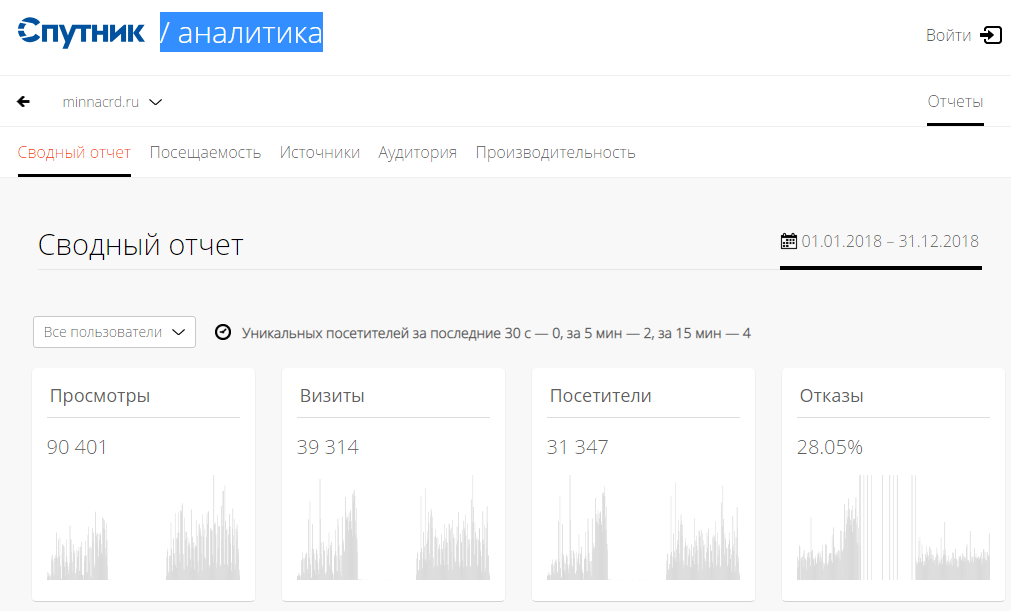 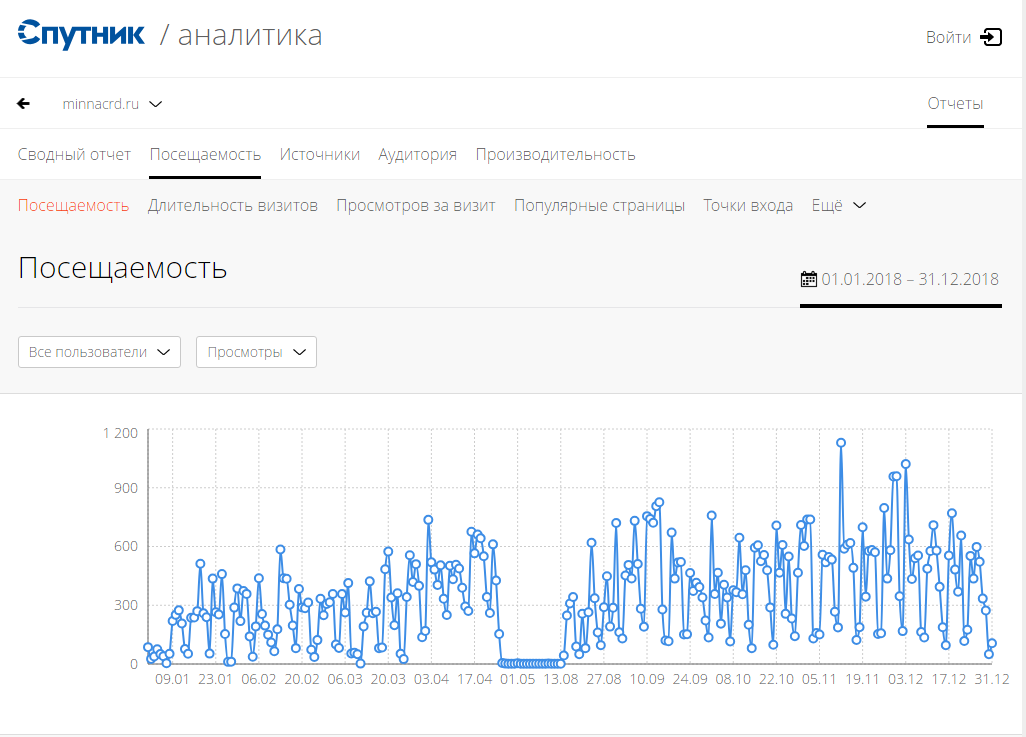 Взаимодействие со СМИ(информационно-аналитический отдел Дагкомрелигии)В 2018 году отделом было оказано содействие телеканалу ННТ и РГВК «Дагестан» в организации публичных выступлений авторитетных религиозных деятелей республики по вопросам профилактики экстремистских проявлений в обществе, гармонизации межконфессиональных и внутриконфессиональных отношений.В 2018 году сотрудниками Дагкомрелигии было принято участие в 7 передачах на телеканалах ННТ, РГВК «Дагестан», ГТРК «Дагестан».18 января принято участие в обсуждении современного состояния государственно-конфессиональных и межконфессиональных отношений в Республике Дагестан в рамках передачи «День за днем».20 марта состоялось выступление представителей Дагкомрелигии в передаче «Онлайн диалог» на телеканале ННТ. Тема выпуска была посвящена межнациональным отношениям и конфликтам на межнациональной почве.23 марта принято участие в обсуждении духовно-нравственного воспитания молодежи в рамках ток-шоу «Право выбора» на телеканале ННТ.26 мая сотрудники информационно-аналитического отдела приняли участие в телепередаче «Он-лайн диалог» на телеканале ННТ, в рамках которой обсудили состояние государственно-конфессиональных отношений в Республике Дагестан, рассказали о деятельности Дагкомрелигии, а также о работе по профилактике идеологии экстремизма и терроризма в нашем обществе, обсудили современное состояние и роль конфессиональных СМИ в профилактической и просветительской работе.10 июля на телеканале РГВК сотрудник Дагкомрелигии в рамках телепередачи «Подробности» рассказал о работе, которую проделал Дагкомрелигии в соответствии с поручением врио Главы РД Владимира Васильева по вопросу обеспечения безопасности дорожного движения в Республике Дагестан.20 июля  принято участие в записи передачи в Министерстве по физической культуре и спорту РД, посвященной реализации в 2017 году межведомственного Плана по проведению мероприятий в спортивных школах республики, направленных на духовно-нравственное воспитание и профилактику радикальных идей в молодежной среде.25 августа прошло выступление представителя Дагкомрелигии в качестве эксперта на телеканале ННТ, где обсуждали вопросы противодействия идеологии экстремизма и терроризма.Также сотрудниками отдела на телеканалах ННТ, РГВК «Дагестан», ГТРК «Дагестан» было организовано 14 передач, посвященных государственно-конфессиональным отношениям, профилактике идеологии экстремизма и терроризма, с участием представителей Муфтията РД, Махачкалинской епархии, Совета иудейских общин РД, Дагкомрелигии. 8 февраля на телеканале ННТ в рамках инициированной Дагкомрелигией совместно с духовенством трех традиционных конфессий в регионе передачи «Открытый разговор» прошло обсуждение итогов Недели гармонизации межконфессиональных отношений. В передаче приняли участие имам центральной джума-мечети Махачкалы Мухаммад Саламов, секретарь Махачкалинской епархии иеромонах Иоанн, член Совета иудейских общин РД Борис Ханукаев, и.о. начальника информационно-аналитического отдела Дагкомрелигии Магомед Магомедов. 21 февраля в рамках ток-шоу «Право выбора» на телеканале ННТ прошло обсуждение трагического события, случившегося в Кизляре. В записи передачи принял участие сотрудник Дагкомрелигии, ответственный секретарь Экспертного совета при АТК в РД Камиль Ланда, а также представители трех конфессий республики.19 апреля на телеканале ННТ прошло обсуждение предстоящего в Дагестане субботника, в котором планировалось участие представителей духовенства республики. В эфире принял участие первый заместитель муфтия РД Абдула Аджимолаев.26 апреля на телеканале ННТ прошла передача, посвященная обсуждению молодежного этноконфессионального форума «Мы разные, но мы вместе», прошедшего в Кизляре 23 апреля, организатором которой выступила Дагкомрелигия. В передаче приняли участие и.о. начальника информационно-аналитического отдела Комитета М. Магомедов, заместитель имама Центральной мечети Махачкалы, член Экспертного совета при АТК в РД Мухаммад Курбандибиров, настоятель храма Каспийска, иеромонах Иоанн, член Совета иудейских общин РД Борис Ханукаев.18 мая на телеканале РГВК в рамках ток-шоу «Круглый стол» прошло обсуждение социальной и объединяющей роли религиозных праздников. 5 июня на телеканале ННТ в рамках ток-шоу «Право выбора» прошло обсуждение ситуации на дорогах Дагестана. Тема была поднята в связи с участившимися трагическими случаями на дорогах республики. На передачу были приглашены представители МВД по РД, МЧС по РД, духовенства республики, общественных и молодежных организаций.25 сентября на телеканале РГВК в рамках телепередачи «Подробности» было рассказано о прошедшей в Дагестане 20-21 сентября Всероссийской богословской конференции «Роль религии в укреплении единства народов России», посвященной противодействию идеологии экстремизма и терроризма.28 сентября в прямом эфире телеканала ННТ сотрудники Дагкомрелигии приняли участие в обсуждении предстоящего V Международного межрелигиозного молодежного форума.2 октября на телеканале ННТ в рамках передачи «Он-лайн диалог» прошло обсуждение предстоящего в Республике Дагестан V Международного межрелигиозного молодежного форума. В передаче приняли участие муфтии республики Алтай Жанболат Охтау-баев и Кемеровской области Тагир Бакчантаев.3 октября на телеканале ННТ в рамках передачи «Он-лайн диалог» прошло обсуждение V Международного межрелигиозного молодежного форума. В эфире принял участие приглашенный на форум в качестве спикера муфтий Новосибирской области Шакирзянов Салим-хазрат Накипович.4 октября на телеканале ННТ был организован «Он-лайн диалог» с участниками V Международного межрелигиозного молодежного форума Романом Кобзевым, помощником благочинного по работе с молодежью Владикавказской аланской епархии Владиславом Раффа, студентом факультета наноинженерии Северо-Кавказского федерального университета.16 октября в прямом эфире телеканала ННТ прошло обсуждение итогов V Международного межрелигиозного молодежного форума. В передаче приняли участие помощник муфтия РД Мухаммад хаджи Магомедов, руководитель отдела по взаимодействию с обществом и СМИ Махачкалинской епархии Иеромонах Иоанн (Анисимов), руководитель отдела просвещения Совета иудейских общин РД Борис Ханукаев.19 октября на телеканале ННТ организовано ток-шоу «Право выбора», посвященное обсуждению трагического события, произошедшего в Керчи. В передаче приняли участие представители органов власти, депутаты Народного собрания РД, руководители, преподаватели и студенты высших учебных заведений Махачкалы, общественные и религиозные деятели республики.7 ноября на телеканале ГТРК «Дагестан» было организовано участие представителей конфессий в передаче «Диалог на равных», посвященной теме межконфессионального диалога. В передаче приняли участие советник Главы РД, ответственный секретарь Экспертного совета при АТК в РД Камиль Ланда, помощник муфтия РД Магомед Магомедов, секретарь Махачкалинской епархии иерей Виталий (Тарасов), а также представители молодежных организаций и студенты столичных ссузов и вузов.В 2018 году было налажено тесное взаимодействие с республиканскими радиостанциями «Ватан», «Асса», «ПрибойFM», на площадке которых с участием сотрудников Дагкомрелигии и духовенства обсуждались государственно-конфессиональные отношения в республике, духовно-нравственное и гражданско-патриотическое воспитание молодежи и профилактика идеологии экстремизма и терроризма. За отчетный период было принято участие в 18 передачах.2 февраля представители Дагкомрелигии приняли участие в утреннем эфире радиостанции «Ватан». Беседа была посвящена современному состоянию государственно-конфессиональных отношений в республике, межконфессиональному диалогу и сотрудничеству представителей традиционных для Дагестана религий.11 апреля сотрудники Дагкомрелигии приняли участие в прямом эфире радиостанции «Ватан». Передача была посвящена обсуждению духовно-нравственного воспитания подрастающего поколения республики, в частности реализуемому в Дагестане республиканскому конкурсу «Золотые правила нравственности».16 апреля приняли участие в утреннем шоу «Наше утро» на радиостанции «Ватан». В рамках эфира участники поделились мнением о перспективах печатных СМИ, о том, что несет в себе термин «исламский журналист» и «исламская журналистика», обсудили развитие просветительских Интернет-ресурсов на примере сайта Ислам.ру, а также поговорили о том, какой именно закон необходим для соблюдения порядка на площадке социальных сетей и в интернет-пространстве в целом.17 апреля консультант информационно-аналитического отдела Дагкомрелигии Х. Раджабов в своем интервью радиостанции «Ватан» рассказал о деятельности Комитета по свободе совести, взаимодействию с религиозными организациями РД и состоянии государственно-конфессиональных отношений в республике.18 мая на радиостанции «Ватан» в рамках прямого эфира представители Дагкомрелигии приняли участие в обсуждение роли и перспектив развития конфессиональных СМИ в нашей стране и в Дагестане в частности. Гости в студии обсудили прошедший с 10 по 12 мая в Казани международный экономический саммит «Россия – Исламский мир: KazanSummit 2018», в рамках которого прошла Международная научно-практическая конференция «Религия в эфире: конфессиональные СМИ как сегмент современного медиапространства», в которой принял участие и М. Магомедов.18 июля сотрудники Дагкомрелигии приняли участие в обсуждении вопросов реализации свободы слова в Дагестане и в стране в целом в рамках передачи «Аналитическое бюро» на радиостанции «Ватан».24 июля на радиостанции «Асса» прошёл выпуск программы «Юридический ликбез», в которой принял участие помощник председателя Дагкомрелигии по вопросам противодействия коррупции Гамид Диричов. Тема эфира была посвящена актуальной проблеме современного общества – коррупции.29 августа представители Дагкомрелигии приняли участие в обсуждении общественно-политической ситуации в России в рамках передачи «Аналитическое бюро» на радиостанции «Ватан».12 сентября в прямом эфире радиостанции «Ватан» прошло обсуждение итогов хаджа дагестанских паломников 2018 года. В передаче приняли участие и.о. начальника информационно-аналитического отдела Дагкомрелигии М. Магомедов и генеральный директор турфирмы «Марва-тур» Булат Курбанов.14 сентября сотрудники Дагкомрелигии приняли участие в утреннем эфире радиостанции «Ватан», посвященном празднованию Дня единства народов Дагестана.18 сентября представители Дагкомрелигии приняли участие в передаче, посвящённой теме межнациональных и межконфессиональных взаимоотношений в обществе, на радиостанции «Прибой FM».18 сентября консультант информационно-аналитического отдела Дагкомрелигии Х. Раджабов и помощник Муфтия РД Мухаммад Магомедов приняли участие в передаче, посвященной обсуждению Всероссийской богословской конференции «Роль религии в укреплении единства народов России», на радиостанции «Ватан».3 октября сотрудники Дагкомрелигии приняли участие в обсуждении работы V Международного межрелигиозного молодежного форума на радиостанции «Ватан».10 октября на радиостанции «Ватан» в рамках передачи «Аналитическое бюро» прошло обсуждение влияния социальных сетей на жизнь современного общества. 24 октября представители Дагкомрелигии приняли участие в передаче «Аналитическое бюро», посвященной трагическому событию, произошедшему в Керченском политехническом колледже. 18 декабря сотрудники Дагкомрелигии приняли участие в передаче «Аналитическое бюро», посвященной Всероссийской научно-образовательной конференции «Теологическое образование: проблемы и перспективы развития», организаторами которой выступили Дагестанский гуманитарный институт и Санкт-Петербургский государственный университет.24 декабря представитель Дагкомрелигии выступил в качестве эксперта на телеканале РГВК  «Дагестан» в рамках телевизионной передачи «Преступление и наказание», посвященной формированию у молодежи национальной и религиозной терпимости и неприятия идеологии религиозно-политического экстремизма. 24 декабря сотрудники Дагкомрелигии выступили в прямом эфире радио «Страна гор», посвященном обсуждению причин экстремизма и терроризма и методах эффективного проведения работы по идеологическому противодействию радикализации в местах лишения свободы. Обсуждались также вопросы гармонизации этноконфессиональных отношений в Республике Дагестан, формирования общероссийской гражданской идентичности. В отчетном году были организованы выступления руководства Дагкомрелигии, экспертов в сфере государственно-конфессиональных отношений.30 января было организовано интервью председателя Дагкомрелигии журналистам московского телеканала «Дождь». Беседа была посвящена проводимой в республике адресной профилактической работе с лицами, более подверженными радикальной идеологии, в том числе вернувшимися из зон конфликта – Сирийской Арабской Республики и Ирака.6 марта в офисе Муфтията РД было организовано интервью руководителя Федерального агентства по делам национальностей Игоря Баринова телеканалу ННТ об активизации молодого поколения республики в предстоящих выборах президента страны. 13 марта было организовано интервью председателя Дагкомрелигии телеканалу ННТ о важности исполнения гражданского долга верующими республики в предстоящих выборах президента России.Также были организованы пресс-конференции руководителя Дагкомрелигии на площадке РИА-Дагестан по итогам проведения хадж-кампании дагестанских паломников в 2018 году (25 сентября) и V Международного межрелигиозного молодежного форума (15 октября).Сотрудниками информационно-аналитического отдела Дагкомрелигии в отчетном году был подготовлен ряд видеоматериалов. В частности, цикл документальных фильмов «Человек и вера», показ которого проходил на телеканале РГВК «Дагестан». Фильм был презентован 13 октября в Москве для выходцев из Дагестана. Кинолента и ее автор Хаджи-мурат Раджабов были удостоены национальной премии Группы стратегического видения «Россия – исламский мир».Под авторством Х. Раджабова в рамках продолжения проекта «Человек и вера» на телеканале РГВК «Дагестан» отснято и показано 4 передачи, посвященные православной и иудейской общинам Дагестана. Последняя передача снята о жизни и деятельности почетного председателя Совета иудейских общин Дагестана Шими Дибияева.  В апреле 2018 года был подготовлен видеоролик проведенного в парке Махачкалы социального опроса среди жителей города на предмет отношения к представителям другой конфессии. Данный видеоролик был широко распространен в Интернет-пространстве, в социальных сетях YouTube, Instagram и др. и продемонстрирован на Этноконфессиональном молодежном форуме в Кизляре и V Международном межрелигиозном молодежном форуме. В отчетном году было опубликовано интервью председателя Дагкомрелигии на РИА «Дагестан» о том, как использовать потенциал религии и религиозных деятелей на водителей и пешеходов. Данное интервью было опубликовано на многих республиканских Интернет-ресурсах.  Консультантом отдела Х. Раджабовым в 2018 году подготовлены и опубликованы в республиканских и всероссийских печатных изданиях следующие статьи: 1) «Укрепление единства народов России» (газета «Ас-салам», №19 (560) от 1 октября 2018 г.); 2) «V Международный межрелигиозный молодежный форум» (газета «Ас-салам», №20 (561) от 15 октября 2018 г.).  33.1. Подготовка мультимедийных материалов, касающихся деятельности Миннац РД; подготовка текстов поздравлений, поздравительных адресов, телеграммПодготовлены тексты поздравительных телеграмм, приветственных адресов, поздравлений с государственными и республиканскими праздниками (в том числе – для размещения на ведомственном сайте).         Подготовлены тексты поздравления от имени министра в связи с 95-летним юбилеем Буйнакского района, с 75-летним юбилеем Магарамкентского района, с 85-летним юбилеем Ахвахского района, с 97-летием Дербентского района, по случаю дня рождения Главы Унцукульского района И.М. Нурмагомедова, врио министра печати и информации Республики Дагестан Р.З. Акавову в связи с Днем печати, по случаю дня рождения Председателя Народного Собрания РД Х.И. Шихсаидова, Начальнику Пограничного управления ФСБ Российской Федерации по Республике Дагестан А.Н.  Буерову с Днем пограничника, Почетному Председателю Госсовета Республики Дагестан М.М. Магомедову по случаю дня рождения, Главе РД В.А. Васильеву по случаю дня рождения, Главе Кизлярского района А.М. Погорелову по случаю дня рождения, экс-Главе РД Р.Г. Абдулатипову по случаю дня рождения, экс-Главе РД М.Г. Алиеву по случаю дня рождения, Руководителю территориального органа Федеральной службы государственной статистики по Республике Дагестан А.Ш. Эфендиевой с Днем работника статистики, заместителю руководителя Администрации Президента Российской Федерации М.М. Магомедову по случаю дня рождения, Главе Лакского района Ю.Г. Магомедову в связи с открытием стадиона «Щара-Арена» в с. Щара Лакского района, с Днем защитника Отечества, праздником 8 Марта, с религиозным праздником Песах, с православной Пасхой, Ханукой, с Праздником весны и труда, с Днем Победы; с праздником Ураза-Байрам, с Днем России, с Днем Конституции РФ, с Днем Конституции Республики Дагестан, с Днем единства народов Дагестана, с Днем Государственного флага Российской Федерации, с Днем народного единства, а также тексты соответствующих поздравительных открыток; А.В. Курашинову с назначением на должность министра по делам национальностей Кабардино-Балкарской Республики, С.В. Снегиреву по случаю назначения на должность исполняющего обязанности министра информатизации, связи и массовых коммуникаций Республики Дагестан, министру строительства и жилищно-коммунального хозяйства Республики Дагестан М.Д. Баглиеву по случаю дня рождения, руковолителю ФАДН России И.В. Баринову с награждением орденом Александра Невского, заместитель директора Института этнологии и антропологии РАН, члену Экспертного совета при Миннаце РД В.Ю. Зорину с награждением орденом Александра Невского, Р.Г. Абдулатипову в связи с назначением на должность постпреда при Организации Исламского сотрудничества, директору ансамбля «Лезгинка» Д.М. Магомедову  в связи с 60-летним юбилеем, с Новым годом; епископу Махачкалинскому и Грозненскому Варлааму по случаю празднования Рождества Христова, дня рождения и Днем ангела; а также тексты соответствующих поздравительных открыток.Подготовлены тексты приветствия Главы Республики Дагестан Владимира Васильева участникам VI Международного политологического форума «Российский Кавказ».Подготовлен текст проекта поздравления с Днем Конституции Республики Дагестан от имени Главы Республики Дагестан Владимира Васильева.На протяжении года на сайте публиковались информационные материалы, посвященные знаменательным датам.             В сентябре 2018 года ОИОиЛЭ подготовлены мультимедийные материалы, включающие диаграммы, отражающие структуру земельного фонда районов, имеющих земли отгонного животноводства; карты районов, в которых есть поселения переселенцев; схемы районов, имеющих переселенческие поселения за пределами своих муниципалитетов.            В феврале 2018 года подготовлена и отредактирована презентация к докладу врио министра по национальной политике Республики Дагестан Т. Гамалей на Коллегии министерства на тему: «Об итогах деятельности Министерства по национальной политике Республики Дагестан за 2017 год и задачах на 2018 год».            В сентябре 2018 года подготовлена и отредактирована презентация  к заседанию рабочей группы при Администрации Президента Российской Федерации по координации и оценке работы с обращениями граждан и организаций. В ноябре 2018 года подготовлена и отредактирована презентация  «О взаимодействии органов исполнительной власти республики Дагестан и органов местного самоуправления в реализации государственной национальной политики российской федерации в Республике Дагестан».В ноябре 2018 года подготовлена и отредактирована презентация  к итоговому мероприятию по реализации республиканского проекта «Как живешь, сосед?».Подготовлены и отредактированы фотоматериалы и вступительная статья «Проект Миннаца РД «Как живешь, сосед?» шагает по Дагестану» для фотоальбома по проекту. В ноябре 2018 года издан Альбом по итогам реализации республиканского проекта «Как живешь, сосед?».В марте 2018 года обновлен баннер к проекту «Как живешь, сосед?».В июне 2018 года подготовлен и отредактирован эскиз растяжки для Парада дружбы ко Дню России.В августе 2018 года подготовлен и отредактирован эскиз баннера к 110- летнему юбилею выдающемуся общественно-политическому деятелю А.Д. Даниялову, который был выставлен в Государственном русском драматическом театре им. М. Горького.В ноябре 2018 года подготовлен и отредактирован эскиз баннера к Всероссийской просветительской акции «Большой этнографический диктант», который был установлен в Доме дружбы.В декабре 2018 года подготовлен и отредактирован эскиз баннера к Новому году, который был размещен на фасаде здания министерства.            В течение года на сайте, в рубрике «Герои Советского Союза», размещались материалы о героях Великой Отечественной войны: «Исполняется 95 лет со дня рождения Героя Советского Союза Константина Сухова», «Исполняется 105 лет со дня рождения Героя Советского Союза Кади Абакарова», «Исполняется  100 лет со дня рождения Героя Советского Союза Шетиеель Абрамову», «Исполняется  95 лет со дня рождения Героя Советского Союза Петру Крутову».Издательская деятельностьВыпущено 11 номеров ведомственной газеты «Национальная политика».Подготовлен и издан справочник «Информационно-аналитический справочник по проблемам внутренней миграции в Республике Дагестан».Подготовлен «Хронограф основных этнокультурных событий в Республике Дагестан в 2018 году». Разработан «Сборник рекомендаций и информационных материалов по вопросам реализации государственной национальной политики в Республике Дагестан».Разработаны и изданы «Практические рекомендации органам исполнительной власти и местного самоуправления».При поддержке Миннаца РД подготовлены социальные ролики, буклеты и листовки «Будьте бдительны!» и распространены среди населения республики.Разработан «Информационный справочник о некоммерческих организациях Республики Дагестан» с целью развития и консолидации институтов гражданского общества, создания единой базы данных о некоммерческих организациях РД.Разработан «Информационный справочник о национально-культурных автономиях и диаспорах Республики Дагестан».Разработаны «Методические рекомендации по адаптации иностранных граждан на территории Республики Дагестан».Центром изучения родных языков ДГУ в 2018 году при финансовой поддержке Министерства по национальной политике и делам религий Республики Дагестан изданы:– «Образ человека в дагестанских пословицах и поговорках: зооморфный и растительный коды культуры»;– «Кумыкско-русский словарь личных имен»;– «Фразеологический словарь даргинского языка»;– «Антология дагестанской постсоветской поэзии».В рамках плановой издательской деятельности Дагкомрелигией были подготовлены следующие издания: – «Религиозный календарь на 2018 год»; – памятка для населения «У террористов нет религии»; – памятка для населения «Духовный призыв к водителям и пешеходам» (о ситуации на дорогах через призму религий); – материалы Всероссийской богословской конференции «Роль религии в укреплении единства народов России»; – материалы «III Межконфессиональных образовательных чтений».Кадровая политика	Подготовлены и изданы приказы: по кадрам – 83; командировкам – 40; производственных – 175. 	Ежемесячно актуализируется реестр государственных гражданских служащих министерства на официальном сайте Управления Администрации Главы и Правительства Республики Дагестан по вопросам государственной службы, кадров и государственным наградам.	Ежеквартально представляется в Управление Администрации Главы и Правительства Республики Дагестан по вопросам государственной службы, кадров и государственным наградам «Отчет об использовании сервисов федеральной государственной информационной системы «Федеральный портал управленческих кадров».	Приведены в соответствующее состояние личные дела сотрудников министерства.	Заполняется реестр электронных личных дел на Федеральном портале управленческих кадров.	Назначен ответственный сотрудник за ведение, хранение трудовых книжек.	Ведется журнал движения трудовых книжек.	Подготовлены и представлены в Администрацию Главы и Правительства  РД  представления по наградным материалам.	Подготовлены и направлены в Министерство труда и социального развития РД материалы по назначению пенсии за выслугу лет бывшим сотрудникам Министерства в количестве  4 единицы.	Разработана нормативная база по проведению конкурса на замещение вакантных должностей и включение в кадровый резерв Министерства в соответствии с изменениями в трудовом законодательстве.	Подготовлены и проведены 2 конкурса на замещение вакантных должностей и включение в кадровый резерв Министерства. Общее количество претендентов, подавших документы на участие в конкурсе – 58 человек.	Приняты на службу в Министерство по результатам конкурса 19 госслужащих.	Ежедневно ведется контроль за соблюдением трудовой дисциплины в министерстве, а также соблюдение государственными гражданскими  служащими правил служебной этики, внутреннего трудового распорядка.	Своевременно рассмотрены заявления работников аппарата министерства по вопросам назначений, перемещений, освобождений и др.	Представлены в Управление по вопросам противодействия коррупции, оперативного управления и контроля  Администрации Главы и Правительства Республики Дагестан «Сведения по соблюдению требований к служебному поведению государственных гражданских служащих РД и урегулированию конфликта интересов».	Ежедневно ведется табель учета рабочего времени сотрудников министерства.	Ведется журнал регистрации больничных листов (оформлено 34 больничных листа).	Выдаются в установленном порядке копии документов (справок), связанных с прохождением государственной гражданской службы.	Работники отдела принимали активное участие в подготовке и проведении всех общеминистерских мероприятиях.Нормативно-правовая деятельность: – разработан проект Постановления Правительства РД «О внесении изменений в Положение «Вопросы министерства по национальной политике РД»;– разработана и используется в работе «Методика проведения конкурсов на замещение вакантных должностей государственной гражданской службы и включение в кадровый резерв Министерства по национальной политике Республики Дагестан»  в соответствии с Указом Президента РФ от 01 февраля 2005 г. №112; – подготовлен проект Распоряжения Правительства Республики Дагестан «О ликвидационной комиссии по упразднению Комитета по свободе совести, взаимодействию с религиозными организациями Республики Дагестан» от 18 декабря 2018 года № 297 - р;– подготовлено Постановление Правительства Республики Дагестан «Вопросы Министерства по национальной политике и делам религий Республики Дагестан»;– разработан план работы по проведению ликвидационных мероприятий Комитета по свободе совести, взаимодействию с религиозными организациями Республики Дагестан.Делопроизводство – ежедневно осуществлялась обработка входящей и исходящей корреспонденции, доведение её до исполнителей в соответствии с резолюциями руководства, а также своевременная рассылка и доставка адресатам;– за отчетный период общий объем документооборота в министерстве составил - 6901 единиц (исходящие - 2388; входящие - 4513). – ежедневно осуществлялось формирование исполненных документов в дела по определенным участкам работы в соответствии с утвержденной номенклатурой;– осуществлялось снятие с контроля исполненных документов  и произведено списание документов в дело;– обеспечено хранение в отдельных папках оригиналов решений министерства, проектов Указов и Постановлений Президента РД и Правительства РД;– готовилась и представлялась в Правительство Республики Дагестан ежеквартальная информация об итогах работы с обращениями граждан в министерстве;– велся журнал регистрации входящей корреспонденции по обращениям граждан;– осуществлялось делопроизводство секретного подразделения министерства. 	Из общего количества исходящих документов министерства, на отдел государственной службы и кадров пришлось 218 единицы. Финансовая деятельность	В  2018 г. в соответствии с планом организационных мероприятий, финансовым отделом министерства была проведена следующая работа. 	В Министерство финансов Республики Дагестан была сдана  сводная финансовая отчетность за 2017 год (отчетность собственно аппарата министерства, его подведомственных государственных бюджетных учреждений.  	Ежеквартально сдавались отчеты в Отделение пенсионного фонда по Республике Дагестан, Региональной отделение Фонда социального   и ИФНС Советского района г. Махачкалы по начислениям на зарплату сотрудников; -ежеквартально сдавалась отчетность по налогу на имущество и  ежегодно  отчетность по налогу на транспорт.	Ежеквартально сдавалась отчетность в Управление Росстата по Республике Дагестан.	Финотдел также отчитался перед вышестоящим органом министерства – Федеральным агентством по делам национальностей – за средства, выделенные  из федерального бюджета на реализацию мероприятий в рамках государственной программы Республики Дагестан «Реализация государственной национальной политики в Республике Дагестан на 2018-2020 годы».	В январе 2018 года финотделом, в соответствии с утвержденными в республиканском бюджете цифрами, была разработана и утверждена первоначальная смета финансирования аппарата министерства, территориального органа – Отдела  по проблемам  Северного региона РД и Представительства РД в г. Баку Азербайджанской Республики – на сумму 81,12 млн. руб., а также утверждены сметы финансирования и планы финансово-хозяйственной деятельности подведомственных учреждений министерства.	В феврале 2018 года, в соответствии  с решением Народного Собрания Республики Дагестан, был произведен секвестр республиканского бюджета 2018 года, в том числе  бюджета министерства  – на сумму 1 500,0  тыс. руб.,  с учетом которого финотделом вновь были разработаны и утверждены сметы аппарата министерства, территориального органа – Отдела  по проблемам  Северного региона РД и Представительства РД в г. Баку Азербайджанской Республики на сумму 85211,2 тыс. рублей и подведомственных учреждений.	На протяжении всего 2018 года финансовый отдел министерства практически в режиме on-line работал с главным финансовым органом республики – Министерством финансов РД, решая вопросы закрытия  долга 2014 года. В условиях отказа в помощи из республиканского бюджета,  изыскивая собственные финансовые резервы для этих целей, в течение 2018 года финотделом была закрыта кредиторская задолженность министерства на сумму 471,72 тыс. руб.,  перед: ИП Суллуевым М.Р. – за услуги по созданию электронной карты центров традиционной культуры народов России в Дагестане.	В течение 2018 года финотделом министерства велась работа по заключению государственных контрактов на выполнение работ, оказание услуг, поставку товаров для нужд министерства и в рамках республиканских программ и выше названной ФЦП «Укрепление единства российской нации и этнокультурное развитие народов России (2017-2020 годы)». Был разработан и размещен на официальном портале ЕИС план-график  закупок товаров, работ и услуг на 2018 год, а также  разработан и направлен в республиканский Комитет по госзакупкам перечень нормативных затрат на обеспечение функций министерства. 	В 2018 году были подготовлены и проведены 36 электронных аукционов, 13 открытых конкурсов и 7 запросов котировок, по  итогам которых были заключены 50 государственных контракта  с приложением всех необходимых расчетов и с оформлением соответствующей документации. 	По итогам проведенных в 3-м и 4-м кварталах 2018 года мероприятий  и на основании составленных актов об оказании услуг (выполнении работ) и поставке товаров все заключенные контракты были оплачены финотделом без задержки, в том числе в рамках республиканских программ  –  на  сумму 2665,7 тыс. руб.,  в рамках выше названной ФЦП – на сумму 13186,7 тыс. руб.	Вся информация по госзакупкам была опубликована в реестре  контрактов на официальном сайте Российской Федерации для размещения информации о заказах. По всем проведенным процедурам закупок подготовлены и размещены отчеты в единой сети на портале закупок.	Конкурсный управляющий – работник финотдела в 4-м квартале 2018 года прошла обучение на специальных курсах с целью повышения квалификации в сфере реализации положений Федерального закона от 05.04.2013 г. № 44 – ФЗ «О контрактной системе в сфере закупок». 	В декабре 2018 года финансовым отделом министерства были перечислены 1 800,0 тыс. руб. получателям грантов Главы Республики Дагестан – в рамках государственной программы поддержки СО НКО.	Сотрудниками финотдела бесперебойно осуществляется ежедневная текущая работа: прием финансирования из республиканского бюджета и его распределение по подведомственным организациям, расчеты с поставщиками работ и услуг, начисление заработной платы и отпускных, оплата листов нетрудоспособности. Ведется постоянный учет хозяйственных операций министерства в программе 1С: предприятие (кассовые расходы, авансовые  отчеты сотрудников, услуги и приобретение основных средств и материальных запасов и мн. др.).	В 2018 году финансовым отделом министерства была осуществлена замена служебного автомобиль Toyota Camry 2012 года на более экономичный автомобиль Toyota Camry, что позволит сэкономить средства  республиканского бюджета. 	В ушедшем году финансовый отдел вел  настойчивую работу по выделению дополненных средств для погашения кредиторской задолженности, образовавшейся в момент становления, на содержание   подведомственного учреждения – ГБУ РД «Республиканский казачий центр в г. Кизляре». В  итоге учреждение было профинансировано  300,0 тыс. руб., что позволило рассчитаться за мероприятия, проведенные учреждением.	В 2018 году финансовым отделом министерства был разработан и утвержден «Ведомственный перечень государственных услуг, оказываемых в качестве основных видов деятельности государственными бюджетными учреждениями Министерства по национальной политике Республики Дагестан», который был занесен в государственную интегрированную информационную систему (ГИИС) «Электронный бюджет».	Тогда же, в сентябре 2018 г.   финансовым отделом  был разработан и направлен на согласование заинтересованным ведомствам проект отраслевого Положения об оплате труда в подведомственных государственных бюджетных учреждениях министерства. Постановлением Правительства Республики Дагестан № 399 от 23 декабря 2016 года данное Положение было утверждено.	Усилиями финотдела в течение 2018 года, в условиях кризиса в экономике и связанных с этим перебоев в финансировании, в министерстве  был сохранен порядок выплаты сотрудникам министерства аванса и окончательного расчета по зарплате за месяц, и по итогам всех кварталов сотрудникам выплачивалась премия. Кроме того, проведенная отделом работа по экономии бюджетных средств и их эффективному расходованию, в том числе осуществленные в этих целях межстатейные перекидки, позволили дополнительно премировать аппарат министерства в конце года.	Оперативная работа финансового отдела позволила министерству, в условиях неисполнения республиканского бюджета, закончить год без долгов по услугам связи, интернет-услугам и коммунальным платежам. За счет собственных резервов финансовый отдел нашел возможность приобрести в конце года два компьютера и два принтера, и, таким образом, снять  напряженность  в вопросе обеспечения вновь принятых сотрудников оргтехникой.	Финотдел бесперебойно обеспечивал сотрудников министерства необходимыми для работы материалами (бумагой, канцтоварами, картриджами), служебный автотранспорт -  запчастями  и ГСМ. Антикоррупционная деятельностьПо состоянию на декабрь 2018 г. штатная численность государственных гражданских служащих Республики Дагестан (далее – гражданские служащие) в аппарате Министерства – 39 чел.   Со всеми работниками заключены служебные контракты и трудовые договоры, своевременно получают заработную плату и иные выплаты, предусмотренные законодательством. Отделом государственной службы и кадров и отделом финансов Министерства ведется строгая отчетность, необходимая информация направляется в соответствующие органы государственные власти. 	В 2018 году в установленные сроки (до 30 апреля 2018 г.)  представили сведения о доходах все 39 гражданских служащих, 4 руководителя ГКУ, 6 служащих при поступлении на гражданскую службу и 45 кандидатов на замещение вакантной должности гражданской службы. Приказом Министерства по национальной политике Республики Дагестан  № 22 ОД от 6 марта 2018 № 36-ОД г. была назначена служебная проверка  на основании представления Прокуратуры Республики Дагестан от 21 февраля 2018 г. № 86-24-2018 по факту проведенной проверки достоверности и полноты сведений о доходах, об имуществе и обязательствах имущественного характера, представленных гражданскими служащими Министерства. Приказом Министерства по национальной политике Республики Дагестан от 12.03.2018 г. № 24 ОД в отношении служащих министерства применены дисциплинарные взыскания в виде замечания, выговора и неполного служебного соответствия.В Дагкомрелигии была создана Комиссия по противодействию коррупции и утверждено Положение о ней. За отчетный период в виду отсутствия оснований заседания Комиссии не проводились.В целях обеспечения соблюдения государственными гражданскими служащими ограничений и запретов, а также исполнения ими обязанностей, установленных Федеральным законом от 25 декабря 2008 года № 273-ФЗ «О противодействии коррупции», другими федеральными законами и законами Республики Дагестан, гражданские служащие ведомства ознакомлены с требованиями к служебному поведению на государственной гражданской службе, ежегодно предоставляют справку о доходах, расходах, об имуществе и обязательствах имущественного характера. В Дагкомрелигии проводится мониторинг законодательства Республики Дагестан в сфере государственно-конфессиональных отношений. По результатам мониторинга, в действующем законодательстве Республике Дагестан, затрагивающем сферу государственно-конфессиональных отношений, положений, способствующих проявлению коррупции, не выявлено. Постановление Правительства РД от 17.05.2018 № 49 «О внесении изменений в государственную программу Республики Дагестан «Взаимодействие с религиозными организациями в Республике Дагестан и их государственная поддержка на 2017-2019 годы» также прошло антикоррупционную экспертизу в Министерстве юстиции РД.В Комитете проводится мониторинг и  анализ публикаций в средствах массовой информации и обращений граждан на предмет выявления сведений о фактах коррупции, личной заинтересованности, о нарушениях требований к служебному поведению и ограничений, наложенных законом на государственных служащих. В 2018 году подобных публикаций в СМИ и обращений граждан не было выявлено.За отчетный период  обстоятельств совершения коррупционных правонарушений сотрудниками Дагкомрелигии  выявлено не было.Все соглашения и контракты  по государственным закупкам заключались  в соответствии с Федеральным законом «О контрактной системе в сфере закупок товаров, работ, услуг для обеспечения государственных и муниципальных нужд» от 5 апреля 2013 года № 44-ФЗ.Проверки контролирующих органов и принятые меры реагирования	С 4-го по 19-е октября 2018 года УФК Республики Дагестан была проведена проверка использования средств из федерального бюджета, предоставленных в рамках подпрограммы «Общероссийская гражданская идентичность и этнокультурное развитие народов России» государственной программы Российской Федерации «Реализация государственной национальной политики». 	В соответствии с регламентом организации и осуществления контроля исполнения поручений АТК в РД в период с 25 по 31 октября 2018 года проведена проверка деятельности Дагкомрелигии по исполнению поручений АТК в РД, принятых в 2018 году. Согласно справке, АТК в РД в адрес Председателя Правительства РД  А.А. Здунова (№09-19/41 от 09.11.2018г.) о результатах проверки Дагкомрелигии,  Комитетом в 2018 г. была организована работа по исполнению решений Правительства РД, АТК в РД, достигнутые результаты соответствовали поставленным задачам. Работа Комитета была организована в соответствии с возложенными постановлением Правительства РД от 14 марта 2017 г. № 61 «Об организации деятельности органов исполнительной власти Республики Дагестан области противодействия терроризму» полномочиями.	Справка о результатах проверки Комитета направлена также Главе Республики Дагестан, председателю АТК в РД В.А. Васильеву.  Работа с обращениями гражданПоступило обращений граждан 124 (через Администрацию Главы и Правительства РД – 81 обращение, из них 14 – обращения с Управления Президента РФ). Поступившие в министерство обращения можно квалифицировать по следующим категориям:– вопросы по полномочиям деятельности органов государственной власти и местного самоуправления  -  9(11,9%);– национальная политика и межнациональные отношения:– просьба граждан о содействии в реализации конституционных прав, право защищать свои права всеми способами, не запрещающими законом)  - 10(12,4%); – этнополитическая  проблема по развитию коренного народа РД (репрессированного  народа   -    чеченцев-аккинцев и  восстановление Ауховского района)  -   4(4,9%);– вопросы переселения лакского населения Новолакского района на новое место жительства  -  4(4,9%); – о  гарантиях права малочисленных народов РФ  - 3 (3,7%); – о вопросе возвращения русскоязычного населения на территорию РД -  3(3,7%);– о  проблемах социально-экономического развития равнинных районов РД -  2,5%);– о решении земельных и социально-экономических проблемах пос. Тарки, Альбурикент, Кяхулай и создании Таркинского района -  3(3,7%);– вопросы   социально-экономического и логического развития отдельных поселений муниципального образования « Новолакский район» - 4 (4,9%);– вопросы этнополитического и социально-экономического развития представителей табасаранского народа РД  -2(2,5%);– о защите прав  соотечественников, проживающих в субъектах РФ     и  за рубежом   -  67,4;– просьба граждан о содействии и решения проблем переселения жителей селений Храх-Уба и Урьян-Уба  и  об оказании содействия в получении компенсации со стороны Республики Азербайджан за утраченное имущество    – 3(3,7%);– просьба о содействии в приравнивании участвовавших в ополчении лиц к участникам боевых действий на территории РД в 1999г. -  2 (2,5%);– вопросы регулирования земельных отношений в РД -  3(3,7%);– вопросы взаимодействия с институтами гражданского общества – 2(2,5%);– вопросы, связанные с трудоустройством   - 5 (6,2%);  – прочие  - 25(31%).	Все вопросы взяты на контроль, по обращениям даны разъяснения на основе положений федеральных и республиканских законодательных актов в установленный законом срок.Отделом информационного обеспечения и лингвистической экспертизы проанализирована информация о содержании обращений граждан, озвученных в рамках личного приема министра с января по июль 2018 года. Материал о приеме граждан опубликован на ведомственном сайте, на официальных страницах Миннаца РД в социальных сетях и на сайте РИА «Дагестан».Подготовлены новостные материалы по проведению министром выездных приемов граждан. Выездные приемы граждан в МОПодготовлены и разосланы в профильные ведомства письма по обращениям, озвученным гражданами во время выездных приемов министра и первого заместителя министра.Дагкомрелигией за 10 месяцев 2018 года получено и обработано 40 обращений граждан, из них 22 обращения – через отдел по работе с обращениями граждан Администрации Главы и Правительства Республики Дагестан и 18 обращений поступило напрямую в Комитет (разбивка по месяцам прилагается). По всем обращениям своевременно даны ответы или обращения направлены по компетенции другим ведомствам.  Также своевременно производится выгрузка отчетов на портал ССТУ.РФ самостоятельно с использованием АРМ ЕС ОГ и ежемесячно направляются отчеты в отдел по работе с обращениями граждан Администрации Главы и Правительства Республики Дагестан. Результаты рассмотрения обращений граждан Комитетом по свободе совести, взаимодействию с религиозными организациями Республики Дагестан за 10 месяцев 2018 года по месяцам.№п/п Фамилия И.О.  руководителяДата посещения Направление поездки (МО)Цель поездкиГамалей Т.В.1 марта г. ДербентСеминар-совещание по вопросу реализации государственной национальной политики в муниципальных образованиях Республики ДагестанГамалей Т.В.16 мартас. ТарумовкаТарумовский районВстреча с активом района по вопросам выборов Президента РФГамалей Т.В.18 мартас. ТарумовкаТарумовский районВстреча с активом района по вопросам выборов Президента РФГамалей Т.В.22 мартас. Карата Ахвахский район Встреча с активом муниципалитета по вопросам реализации госнацполитики и противодействия идеологии экстремизма и терроризмаГамалей Т.В.28 марта г. Кизляр Заседание Координационного Совета по Северному региону Республики ДагестанГамалей Т.В.1 апреляГ. КизлярСовещание оперативной группы по теракту в храмеГамалей Т.В.5 апреля с. Терекли-Мектеб Ногайский районВыездное совещание по вопросам противодействия  идеологии экстремизма и терроризмаГамалей Т.В.10 апреля г. Дербент Семинар-совещание по вопросу реализации государственной национальной политики в муниципальных образованиях Республики Дагестан  Гамалей Т.В.17 апреляс. Кумух Лакский район Встреча с активом муниципалитета по вопросам реализации госнацполитики и противодействия идеологии экстремизма и терроризмаМахмудов А.Д.20 апреля г. Дербент Общегородское антитеррористическое мероприятие по подведению итогов общегородского месячника «Три конфессии Дербента вместе против экстремизма и терроризма»Гамалей Т.В.20 апреляс.  Карабудахкент Карабудахкентский район Очередной этап республиканского проекта «Как живешь, сосед?» Махмудов А.Д.25 апреля с.  Коркмаскала Кумторкалинский районОчередной этап республиканского проекта «Как живешь, сосед?» Гамалей Т.В.27 апреля с. Эндирей Хасавюртовский районОчередной этап республиканского проекта «Как живешь, сосед?» Гамалей Т.В.8 маяс. Тарумовка и др. Тарумовский районПоздравление  ветеранов Великой Отечественной войны и вдов участников войны с Днем ПобедыГамалей Т.В.11 мая с. Цуриб Чародинский район Встреча с активом муниципалитета по вопросам реализации госнацполитики и противодействия идеологии экстремизма и терроризма активомуниципалитета Гамалей Т.В.25 мая г. Кизляр Инспекция хода подготовки детского лагеря «Юность» в Кизляре к началу летнего оздоровительного сезонаДавыдов Г.А.26 мая с. Ямансу Новолакский районУчастие в фестивале «Ауховская весна - 2018»Гамалей Т.В.5 июняс. Тарумовка Тарумовский районВыездное заседание Координационного совета по Северному региону Республики ДагестанГамалей Т.В.5 июняг. КизлярИнспекция хода подготовки детского лагеря «Юность» в Кизляре к началу летнего оздоровительного сезонаГамалей Т.В.5 июля г. КизлярИнспекция хода подготовки детского лагеря «Юность» в Кизляре к началу летнего оздоровительного сезонаГамалей Т.В. 14 июля с. БотлихБотлихский районФестиваль учителей аварского языкаГамалей Т.В.7 августас. Гуниб Гунибский районВстреча с администрацией района.Участие в фестивале «Маяки Дружбы. Россия сближает».Гамалей Т.В.18 августас. КаратаАхвахский районУчастие в мероприятиях, посвященных 85-летию районаГамалей Т.В.1 сентябряс. Таловка Тарумовский районУчастие в мероприятиях, посвященных Дню знаний. Открытие новой школы. Урок-беседа с учащимися 11 класса по противодействию идеологии экстремизма и терроризма – совместно с  с победителем кокадрового конкурсДавыдов Г.А.1 сентябряс.Ахар, Шушия Новолакского района (Новострой)Участие в мероприятиях, посвященных Дню знаний. Урок-беседа с учащимися старших классов по противодействию идеологии экстремизма и терроризмаДавыдов Г.А.13 сентябряс. КалининаулКазбековский районУчастие в мероприятии ко Дню единства народов Дагестана (+Гумбетовский, Шамильский, Хасавюртовский и др. районы)Давыдов Г.А. 15 октябряС.ДылымКазбековский районРабочая встреча с главой района, начальником РОВД и главами сел Ленинаул и КалининаулГамалей Т.В.23 октябряКизилюртовский районПроект «Как живешь, сосед?»Гамалей Т.В.27 октябряЛакский районПроект «Как живешь, сосед?»Давыдов Г.А. 25 ноябряг. Хасавюрт Участие в работе Х Съезда чеченцев народов ДагестанаМахмудов А.Д.21декабряг. ДербентВстреча с участниками Дербентского кадетского корпуса Давыдов Г.А.26 декабряс. Новокостек Хасавюртовского районаСоболезнование в связи со смертью шейха Магомеда Рабаданова№п/п Фамилия И.О.  руководителяДата приема Место приемаКоличество принятых граждан1.Давыдов Г.А.26 маяс. Дылым Казбековский район10 обращений2.Гамалей Т.В.30 июня с. Маджалис Кайтагский район11 обращений3.Гамалей Т.В.28 июля с. Рутул Рутульский район8 обращенийМесяцаПоступившие с отдела по работе с ОГ АГ и ПРДПоступившие на прямую в КомитетВсегоВыгружено на портал ССТУ.РФЯнварь3144Февраль3144Март4599Апрель1011Май1233Июнь3255Июль3366Август1122Сентябрь2244Октябрь1122